Содержание1. ИНФОРМАЦИОННОЕ СООБЩЕНИЕ О ПРОВЕДЕНИИ АУКЦИОНА…………………………………………………………………………32. Постановление администрации муниципального района Сергиевский Самарской области №637 от «20» июня 2022 года «О внесении изменений в приложение №1 к Постановлению администрации муниципального района Сергиевский №1197 от 30.08.2019г. «Об утверждении муниципальной программы «Комплексное развитие сельских территорий в муниципальном районе Сергиевский Самарской области на 2020-2025 года»»……………………………………………………………………………………………………………………………………………………...53. Постановление администрации муниципального района Сергиевский Самарской области №641 от «20» июня 2022 года «Об утверждении Порядка предоставления денежной компенсации за наем (поднаем) жилого помещения медицинским работникам, трудоустроившимся в учреждения здравоохранения, расположенные на территории муниципального района Сергиевский Самарской области»……………………..…204. Постановление администрации муниципального района Сергиевский Самарской области №642 от «21» июня 2022 года «Об образовании избирательных участков на территории муниципального района Сергиевский Самарской области для проведения дополнительных выборов депутата Самарской Губернской Думы седьмого созыва по Красноярскому одномандатному избирательному округу №14 11 сентября 2022 года»……………………………………………………………………………………………………………………………………………………………215. ИНФОРМАЦИОННОЕ СООБЩЕНИЕ…………………………………………………………………………………………………………….226. ПРОЕКТ ПЛАНИРОВКИ ТЕРРИТОРИИ «Обустройство Северо-Базарного месторождения нефти» в границах сельского поселения Сергиевск и сельского поселения Липовка муниципального образования Сергиевский Самарской области  (внесение изменений). Раздел 1. «Проект планировки территории. Графическая часть» Раздел 2. «Положение о размещении линейных объектов»………………………………….227. ПРОЕКТ ПЛАНИРОВКИ ТЕРРИТОРИИ «Обустройство Северо-Базарного месторождения нефти» в границах сельского поселения Сергиевск и сельского поселения Липовка муниципального образования Сергиевский Самарской области  (внесение изменений). Раздел 3. «Материалы по обоснованию проекта планировки территории.  Графическая часть» Раздел 4. «Материалы по обоснованию проекта планировки территории.  Пояснительная записка»……………………………………………………………………………………………………………………….308. ПРОЕКТ МЕЖЕВАНИЯ ТЕРРИТОРИИ «Обустройство Северо-Базарного месторождения нефти» в границах сельского поселения Сергиевск и сельского поселения Липовка муниципального образования Сергиевский Самарской области (внесение изменений). Раздел 5. «Проект межевания территории. Основная часть» Раздел 6. «Проект межевания территории. Материалы по обоснованию»………………………32ИНФОРМАЦИОННОЕ СООБЩЕНИЕ О ПРОВЕДЕНИИ АУКЦИОНАКомитет по управлению муниципальным имуществом муниципального района Сергиевский Самарской области, выступающий в качестве организатора аукционов, на основании Распоряжения Администрации муниципального района Сергиевский №388-р от 06.06.2022г. «О проведении аукциона на право заключения договоров аренды земельных участков с видом разрешенного использования: размещение объектов гаражного назначения» сообщает, что 27 июля 2022 года в 09 часов 00 минут, по адресу: Самарская область, Сергиевский район, с. Сергиевск, ул. Ленина, д. 15А, каб. № 20 состоится аукцион, открытый по составу участников, на право заключения договоров аренды земельных участков по лотам:Лот №1 – земельный участок, кадастровый номер 63:31:0702002:1238, площадь 24 кв.м., категория земель - земли населенных пунктов, вид разрешенного использования: размещение объектов гаражного назначения,  расположенный по адресу: Самарская область, муниципальный район Сергиевский, сельское поселение Сергиевск, с. Сергиевск, ул. Заводская, д. 5-А, стр. 3, пом. 26.Обременения: не зарегистрированы.Начальная цена предмета торгов: 6040,00 рублей в год. Шаг аукциона:  181,00 рублей. Сумма задатка: 6040,00 рублей.Срок аренды - 10 лет.Лот №2 – земельный участок, кадастровый номер 63:31:0702002:1237, площадь 24 кв.м., категория земель - земли населенных пунктов, вид разрешенного использования: размещение объектов гаражного назначения,  расположенный по адресу: Самарская область, муниципальный район Сергиевский, сельское поселение Сергиевск, с. Сергиевск, ул. Заводская, д. 5-А, стр. 3, пом. 27.Обременения: не зарегистрированы.Начальная цена предмета торгов: 6040,00 рублей в год. Шаг аукциона:  181,00 рублей. Сумма задатка: 6040,00 рублей.Срок аренды - 10 лет.Лот №3 – земельный участок, кадастровый номер 63:31:0702002:1236, площадь 24 кв.м., категория земель - земли населенных пунктов, вид разрешенного использования: размещение объектов гаражного назначения,  расположенный по адресу: Самарская область, муниципальный район Сергиевский, сельское поселение Сергиевск, с. Сергиевск, ул. Заводская, д. 5-А, стр. 3, пом. 28.Обременения: не зарегистрированы.Начальная цена предмета торгов: 6040,00 рублей в год. Шаг аукциона:  181,00 рублей. Сумма задатка: 6040,00 рублей.Срок аренды - 10 лет.Лот №4 – земельный участок, кадастровый номер 63:31:0702002:1235, площадь 24 кв.м., категория земель - земли населенных пунктов, вид разрешенного использования: размещение объектов гаражного назначения,  расположенный по адресу: Самарская область, муниципальный район Сергиевский, сельское поселение Сергиевск, с. Сергиевск, ул. Заводская, д. 5-А, стр. 3, пом. 29.Обременения: не зарегистрированы.Начальная цена предмета торгов: 6040,00 рублей в год. Шаг аукциона:  181,00 рублей. Сумма задатка: 6040,00 рублей.Срок аренды - 10 лет.Лот №5 – земельный участок, кадастровый номер 63:31:0702002:1234, площадь 24 кв.м., категория земель - земли населенных пунктов, вид разрешенного использования: размещение объектов гаражного назначения,  расположенный по адресу: Самарская область, муниципальный район Сергиевский, сельское поселение Сергиевск, с. Сергиевск, ул. Заводская, д. 5-А, стр. 3, пом. 30.Обременения: не зарегистрированы.Начальная цена предмета торгов: 6040,00 рублей в год. Шаг аукциона:  181,00 рублей. Сумма задатка: 6040,00 рублей.Срок аренды - 10 лет.Максимально и (или) минимально допустимые параметры разрешенного строительства объекта капитального строительства: Согласно Правил землепользования и застройки сельского поселения Сергиевск м.р. Сергиевский Самарской об-ласти утвержденных решением собрания представителей с.п. Сергиевск муниципального района Сергиевский Самарской области №30 от 20.12.2013г., значение предельных размеров земельных участков и предельных параметров разрешенного строительства, реконструкции объектов капитального строительства соответствующих данному земельному участку, расположенному в территориальной зоне – O1, минимальная площадь земельного участка – 10 кв.м., максимальная высота зданий, строений, сооружений – 22,5 м., минимальный отступ от границ земельных участков до зданий, строений, сооружений – 3 м., максимальный процент застройки в границах земельного участка – 90%, максимальная площадь отдельно стоящих зданий, строений нежилого значения – 1000 кв.м.Технические условия подключения к сетям инженерно-технического обеспечения проектируемых объектов в границах земельных участков. На основании сведений №150/17 от 30.06.2019г. акционерного общества «Самарская сетевая компания» технологическое присоединение объекта капитального строительства к сетям АО «Самарская сетевая компания» возможно. Технические условия на подключение к электрическим сетям будут выданы Заказчику строительства на основании договора технологического присоединения в соответствии с Утвержденным Постановлением Правительства РФ №861 от 27.12.2004г. после подачи заявки установленного образца на технологическое присоединение в адрес АО «Самарская сетевая компания».В соответствии с приказами:1. Министерства энергетики и жилищно-коммунального хозяйства Самарской области от 21.12.2010г. № 77 размер платы за технологическое присоединение к электрическим сетям территориальных сетевых организаций Самарской области для заявителей, подающих заявку на технологическое присоединение с присоединенной мощностью, не превышающей 15 кВт включительно (с учетом ранее присоединенной в данной точке присоединения мощности), при условии, что расстояние от границ участка заявителя до объектов электросетевого хозяйства необходимого заявителю класса напряжения сетевой организации, в которую подана заявка, составляет не более 300 метров в городах и поселках городского типа и не более 500 метров в сельской местности составляет 550 рублей, а также отсутствии технологического присоединения этого заявителя в данном муниципальном районе в течении 3 лет.2. Министерства энергетики и жилищно-коммунального хозяйства Самарской области от 27.12.2018г. №990 размер платы за технологическое присоединение к электрическим сетям АО «Самарская сетевая компания» для заявителей с присоединяемой мощностью более 15 кВт, и для заявителей, подающим заявку на технологическое присоединение энергопринимающих устройств максимальной присоединенной мощностью, не превышающей 15 кВт включительно (с учетом ранее присоединенной в данной точке присоединения мощности), в случае если расстояние от границ участка заявителя до объектов электросетевого хозяйства необходимого заявителю класса напряжения сетевой организации, в которую подана заявка, составляет более 300 метров в городах и поселках городского типа и более 500 метров в сельской местности, взымается в соответствии с утвержденными стандартизированными тарифными ставками, ставками за единицу максимальной мощности.Заявки на участие в аукционе принимаются ежедневно в рабочие дни с 22 июня 2022 г. по 20 июля 2022 г. с 10 ч 00 мин до 16 ч 00 мин. (перерыв с 12 ч 00 мин  до 13 ч 00 мин); 21 июля 2022 г. с 10 ч 00 мин до 12 ч 00 мин.  в отделе приватизации и торгов Комитета по управлению муниципальным имуществом  муниципального района Сергиевский, по адресу: Самарская область, Сергиевский район, с. Сергиевск, ул. Ленина, д. 15А, кабинет № 10 (тел. 8-84655-221-91). Дата определения участников аукциона: 25 июля 2022 г.Регистрация участников аукциона будет осуществляться 27 июля 2022 г. с 08 ч 20 мин до 08 ч 55 мин  в отделе приватизации и торгов Комитета по управлению муниципальным имуществом  муниципального района Сергиевский, по адресу: Самарская область, Сергиевский район, с. Сергиевск, ул. Ленина, д. 15А, кабинет № 10 (тел. 8-84655-221-91).Для участия в аукционе заявители представляют следующие документы:1. Заявка на участие в аукционе по установленной форме с указанием реквизитов счета для возврата задатка. (В случае подачи заявки представителем претендента предъявляется доверенность).2. Копии документов, удостоверяющих личность (для физических лиц).3. Надлежащим образом заверенный перевод на русский язык документов о государственной регистрации юриди-ческого лица в соответствии с законодательством иностранного государства в случае, если заявителем является ино-странное юридическое лицо.4. Документы, подтверждающие внесение задатка. Организатор аукциона в отношении заявителей - юридических лиц и индивидуальных предпринимателей запра-шивает сведения, подтверждающие факт внесения сведений о заявителе в единый государственный реестр юридических лиц (для юридических лиц) или единый государственный реестр индивидуальных предпринимателей (для индивидуаль-ных предпринимателей), в федеральном органе исполнительной власти, осуществляющем государственную регистрацию юридических лиц, физических лиц в качестве индивидуальных предпринимателей и крестьянских (фермерских) хозяйств. Заявитель вправе представить документы, которые должны быть получены организатором аукциона.Один заявитель вправе подать только одну заявку по каждому лоту на участие в аукционе.Заявка на участие в аукционе, поступившая по истечении срока приема заявок, возвращается заявителю в день ее поступления.Заявитель имеет право отозвать принятую организатором аукциона заявку на участие в аукционе до дня окончания срока приема заявок, уведомив об этом в письменной форме организатора аукциона.Заявка считается принятой организатором аукциона, если ей присвоен регистрационный номер, о чем на заявке делается соответствующая отметка.Заявителям, признанным участниками аукциона, и Заявителям, не допущенным к участию в аукционе, организатор аукциона направляет уведомления о принятых в отношении них решениях не позднее дня, следующего после дня подписания протокола рассмотрения заявок.В случае, если на основании результатов рассмотрения заявок на участие в аукционе принято решение об отказе в допуске к участию в аукционе всех заявителей или о допуске к участию в аукционе и признании участником аукциона только одного заявителя, аукцион признается несостоявшимся.Организатор аукциона обязан вернуть внесенный задаток заявителю, не допущенному к участию в аукционе, в те-чение 3 рабочих дней со дня оформления протокола приема заявок на участие в аукционе. Основаниями не допуска заявителя к участию в аукционе являются:1) непредставление необходимых для участия в аукционе документов или представление недостоверных сведе-ний; 2) непоступление задатка на дату рассмотрения заявок на участие в аукционе;3) подача заявки на участие в аукционе лицом, которое в соответствии с Земельным кодексом Российской Федера-ции и другими федеральными законами не имеет права быть участником конкретного аукциона, покупателем земельного участка или приобрести земельный участок в аренду;4) наличие сведений о заявителе, в реестре недобросовестных участников аукциона, предусмотренном пунктами 28 и 29 статьи 39.12 Земельного кодекса Российской Федерации.Порядок проведения аукциона.1. Аукцион проводится в указанном в извещении о проведении аукциона месте, в соответствующий день и час.2. Аукцион проводится в следующем порядке:а) аукцион ведет аукционист;б) аукцион начинается с оглашения аукционистом наименования, основных характеристик и начальной цены зе-мельного участка, «шага аукциона» и порядка проведения аукциона.«Шаг аукциона» устанавливается в размере 3 процентов начальной цены земельного участка и не изменяется в те-чение всего аукциона;в) участникам аукциона выдаются пронумерованные карточки, которые они поднимают после оглашения аукцио-нистом начальной цены или начального размера арендной платы;г) каждая последующая цена, превышающая предыдущую цену на «шаг аукциона», заявляется участниками аук-циона путем поднятия карточек. В случае заявления цены, кратной «шагу аукциона», эта цена заявляется участниками аукциона путем поднятия карточек и ее оглашения;Если после троекратного объявления очередной цены или размера арендной платы  ни один из участников аукци-она не поднял карточку, аукцион завершается. Победителем аукциона признается тот участник аукциона, номер кар-точки которого был назван аукционистом последним;д) по завершении аукциона аукционист объявляет о продаже земельного участка или права на заключение договора его аренды, называет цену проданного земельного участка или размер арендной платы и номер карточки победителя аукциона.Победителем аукциона признается лицо, предложившее наиболее высокую цену или размер арендной платы за выставленный на аукцион земельный участок. Победителем будет признан участник аукциона по его окончании, что будет оформлено протоколом о его результатах.Организатор аукциона обязан в течение 3 рабочих дней со дня подписания протокола о результатах аукциона возвратить задаток участникам аукциона, которые не выиграли его.В случае если Победитель аукциона уклонился от подписания протокола о результатах аукциона, заключения договора аренды или купли-продажи земельного участка, внесенный победителем аукциона задаток ему не возвраща-ется.Аукцион признается не состоявшимся, если: 1) в аукционе участвовал только один участник; 2) при проведении аукциона не присутствовал ни один из участников аукциона; 3) после троекратного объявления предложения о началь-ной цене предмета аукциона не поступило ни одного предложения о цене предмета аукциона, которое предусматривало бы более высокую цену предмета аукциона. Уполномоченный орган направляет единственному принявшему участие в аукционе участнику три экземпляра подписанного проекта договора в десятидневный срок со дня составления протокола о результатах аукциона. Организатор аукциона вправе отказаться от проведения аукциона не позднее, чем за пять рабочих дней до дня проведения аукциона.Не допускается заключение договора по результатам аукциона ранее, чем через десять дней со дня размещения информации о результатах аукциона на официальном сайте Российской Федерации в сети «Интернет».Банковские реквизиты для внесения задатка: Управление финансами администрации муниципального района Сергиевский (КУМИ муниципального района Сергиевский), ИНН 6381001160, КПП 638101001, номер банковского счета 40102810545370000036, номер казначейского счета 03232643366380004200, ОТДЕЛЕНИЕ САМАРА БАНКА РОССИИ//УФК по Самарской области г. Самара, БИК ТОФК 013601205, КБК 60800000000000000510, ОКТМО 36638000, с пометкой – задаток для участия в аукционе, адрес земельного участка, в отношении которого внесен задаток. Задаток можно внести с первого дня приема заявок на участие в аукционе на право заключения договора аренды земельного участка по день окончания подачи заявки включительно, но не позднее срока окончания приема заявок на участие в аукционе. Документом, подтверждающим поступление задатка на счет организатора торгов, является выписка со счета организатора торгов.Проект договора аренды земельного участкасело Сергиевск Самарской области                                                                                                                                    Дата заключения договораМуниципальное образование - муниципальный район Сергиевский Самарской области, именуемое в дальнейшем «Арендодатель», в лице ____ с одной стороны, и  ___________________________________________, именуемый в дальнейшем «Арендатор», с  другой  стороны,  заключили  настоящий  договор  о  нижеследующем: 1.Предмет договора.1.1. «Арендодатель» передал, а «Арендатор» принял на праве аренды сроком на ___ лет, по результатам аукциона на право заключения договора аренды земельного участка, кадастровый номер: ______, площадь ____ кв. м., категории земель - ______________, расположенный по адресу: _____________________________________________, с разрешенным использованием: ________________________(в дальнейшем именуемый «Участок») в качественном состоянии, как он есть. 1.2. «Арендодатель» распоряжается данным земельным участком в соответствии с Земельным Кодексом Российской Федерации, Законом Самарской области «О земле» № 94-ГД от 11.03.2005г.2.Обременения земельного участка.2.1. Вид ограничения (обременения).3.Срок договора.3.1Срок аренды «Участка» устанавливается с _____ по _______.3.2Договор вступает в силу с даты его государственной регистрации и распространяет свое действие на отношения возникшие с _______.4.Арендная плата.4.1. Размер арендной платы за земельный участок, расположенный по адресу: _____________, согласно Протокола «_____________________» от _______________ года, выданного Отделом приватизации и торгов Комитета по управлению муниципальным имуществом муниципального района Сергиевский, составляет ______ рублей в год.4.2. Ранее уплаченный задаток в размере ____ рублей засчитывается в счет арендной платы, указанной в п.4.1. Арендная плата вносится «Арендатором» ежеквартально равными платежами до 10-го числа первого месяца отчетного квартала,  путем перечисления по следующим реквизитам:УФК по Самарской области (КУМИ м.р. Сергиевский Самарской области л/с 04423003000), ИНН 6381001160, КПП 638101001, номер банковского счета 40102810545370000036, номер казначейского счета 03100643000000014200, ОТДЕЛЕНИЕ САМАРА БАНКА РОССИИ//УФК по Самарской области г. Самара, БИК ТОФК 013601205 КБК 608111050____0000120, ОКТМО 36638___ .4.3. В платежном документе на перечисление арендной платы «Арендатор» указывает назначение платежа, дата и номер договора аренды, период, за который она вносится.4.4. Арендная плата начисляется с _______.4.5. Арендная плата ежегодно, но не ранее чем через год после заключения договора аренды земельного участка, изменяется в одностороннем порядке арендодателем на размер уровня инфляции, определяемый исходя из максимального уровня инфляции (потребительских цен), устанавливаемого в рамках прогноза социально-экономического развития Самарской области. Коэффициент инфляции на расчетный год определяется как произведение соответствующих максимальных планируемых ежегодных показателей инфляции (индекс потребительских цен, декабрь к декабрю) по состоянию на 1 января расчетного года. 4.6. Не использование «Участка» «Арендатором» не может служить основанием невнесения арендной платы.5.Права и обязанности сторон.5.1. «Арендодатель» имеет право:5.1.1. Требовать досрочного расторжения Договора при использовании «Участка» не по целевому назначению, а также при использовании способами, приводящими к его порче, при не внесении арендной платы более чем за 6 месяцев, в случае не подписания «Арендатором» дополнительных соглашений к Договору и нарушения других условий настоящего Договора.5.1.2. На беспрепятственный доступ на территорию арендуемого земельного участка с целью его осмотра на предмет соблюдения условий Договора.5.1.3. На возмещение убытков, причиненных ухудшением качества «Участка» и экологической обстановки в результате хозяйственной деятельности арендатора, а также по иным основаниям, предусмотренным законодательством РФ. 5.2. «Арендодатель» обязан:5.2.1. Выполнять в полном объеме все условия Договора.5.2.2. Передать «Арендатору» участок по акту приема-передачи в срок не позднее трех дней с момента подписания настоящего договора.5.2.3. Письменно в месячный срок уведомить «Арендатора» об изменении номера счета для перечисления арендной платы.5.3. «Арендатор» имеет право:5.3.1. Использовать «Участок» на условиях, установленных Договором.5.4. «Арендатор» обязан:5.4.1. Выполнять в полном объеме все условия Договора.5.4.2.Использовать участок в соответствии с целевым назначением и разрешенным использованием.5.4.3. Уплачивать в размере и на условиях, установленных договором, арендную плату.5.4.4. Обеспечить «Арендодателю» (его законным представителям), представителям органов государственного земельного контроля доступ на «Участок» по их требованию.5.4.5. Письменно сообщить «Арендодателю» не позднее, чем за три месяца о предстоящем освобождении «Участка», как в связи с окончанием срока действия Договора, так и при досрочном его освобождении.5.4.6. Не допускать действий, приводящих к ухудшению экологической обстановки на арендуемом земельном участке и прилегающих к нему территориях, а также выполнять работы по благоустройству территории.5.4.7. Письменно в десятидневный срок уведомить «Арендодателя» об изменении своих реквизитов.5.5. «Арендодатель» и «Арендатор» имеют иные права и несут иные обязанности, установленные законодательством РФ.6.Ответственность сторон.6.1.  За нарушение условий Договора Стороны несут ответственность, предусмотренную законодательством РФ.6.2. В случае неисполнения или ненадлежащего исполнения Арендатором обязанности по оплате арендных платежей в установленный Договором срок, Арендатор уплачивает Арендодателю неустойку (пени) в размере 0,06% от просроченной суммы за каждый день просрочки. Неустойка (пени) за неисполнение либо ненадлежащее исполнение условий договора оплачивается Арендатором в порядке и на условиях, установленных действующим законодательством.В платежном документе в обязательном порядке указывается, что данный платеж является неустойкой по договору аренды земельного участка с указанием его номера и даты подписания.6.3. Уплата неустойки (пени) установленной настоящим Договором, не освобождает стороны от выполнения лежащих на них обязательств или устранения нарушений, а также от возмещения убытков, причиненных неисполнением или ненадлежащим исполнением обязательств, предусмотренных настоящим Договором.7.Изменение, расторжение и прекращение Договора.7.1. Все изменения и (или) дополнения к Договору оформляются Сторонами в письменной форме дополнительным соглашением, которое вступает в силу с даты государственной регистрации и является неотъемлемой частью Договора.7.2. Договор может быть расторгнут по требованию «Арендодателя» по решению суда на основании и в порядке, установленном гражданским законодательством, а также в случаях, указанных в п. 5.1.1.7.3. Расторжение настоящего договора не освобождает Арендатора от необходимости погашения задолженности по внесению арендной платы и уплате неустойки (пени). 8.Рассмотрение и урегулирование споров.8.1. Все споры между Сторонами, возникающие по Договору, разрешаются в соответствии с законодательством РФ.9.Неотъемлемой частью договора является.9.1. Договор составлен и подписан в 3-х экземплярах на ___ листах, имеющих одинаковую юридическую силу.9.2. Неотъемлемой частью договора является акт приема-передачи земельного участка.10.Адреса и подписи  сторон.«Арендодатель»:Муниципальное образование - муниципального района Сергиевский Самарской области.«Арендатор»:	Форма заявки на участие в аукционеРегистрационный  номер_______от «_____» ___________2022годаПродавец: Комитет по управлениюмуниципальным имуществоммуниципального района СергиевскийСамарской областиЗаявка на участие в аукционе(полное наименование, реквизиты юридического лица, ИП или Ф.И.О. и паспортные данные заявителя физ.лица)в лице(в случае подачи заявления представителем Заявителя Ф.И.О.., паспортные данные, адрес регистрации)действующего на основании(наименование, дата и номер уполномочивающего документа)именуемый в дальнейшем ПРЕТЕНДЕНТ, принимая решение об участии в аукционе по продаже в собственность или на право заключения договора аренды земельного участка, расположенного по адресу: ___________________________________________________________________________________________________________________________________________________________________,  площадь ________________ м2,  кадастровый номер участка  _______________________________________, категория земель____________________________________, разрешенное использование________________________________________________________________________________.ОБЯЗУЮСЬ:1.Соблюдать условия аукциона, содержащиеся в информационном сообщении о проведении аукциона, а также условия проведения аукциона, открытого по составу участников, установленные ст.39.12 Земельного Кодекса РФ № 136-ФЗ от 25.10.2001 года.2.В случае признания победителем аукциона, ОБЯЗУЮСЬ заключить с Продавцом договор купли-продажи или договор аренды земельного участка по истечении 10 дней со дня размещения информации о результатах аукциона на официальном сайте и уплатить Продавцу стоимость или размер арендной платы земельного участка, установленную по результатам аукциона в сроки, определяемые договором купли-продажи или договором аренды земельного участка.3.Я согласен с тем, что в случае признания меня победителем аукциона и моего отказа от заключения договора, либо не внесения в срок установленной суммы платежа, сумма внесенного мною задатка остается в распоряжении Продавца.Адрес регистрации, телефон, e-mail ЗАЯВИТЕЛЯ и банковские реквизиты для возврата задатка:________________________________________________________________________________________________________________________________________________________________________________________________________________К заявке прилагаются следующие документы:________________________________________________________________________________________________________________________________________________________________________________________________________________Даю согласие на обработку моих персональных данных, указанных в заявлении в порядке, установленном законодательством Российской Федерации о персональных данных.Заявка принята ПРОДАВЦОМ«___»__________2022г.  в ____ч. _____мин.Администрациямуниципального района СергиевскийСамарской областиПОСТАНОВЛЕНИЕ«20» июня 2022г.                                                                                                                                                                                                         №637О внесении изменений в приложение №1 к Постановлению  администрации муниципального района Сергиевский №1197 от 30.08.2019г. «Об утверждении муниципальной программы «Комплексное развитие сельских территорий в муниципальном районе Сергиевский Самарской области на 2020-2025 года»В соответствии с Бюджетным кодексом Российской Федерации, Федеральным законом Российской Федерации от 6 октября 2003 года №131-ФЗ «Об общих принципах организации местного самоуправления в Российской Федерации», Уставом муниципального района Сергиевский,  в целях создания условий для развития жилищного строительства в  муниципальном  районе  Сергиевский  и обеспечение граждан комфортными условиями проживания, администрация муниципального района Сергиевский,ПОСТАНОВЛЯЕТ:1. Внести изменения в Приложение № 1 к постановлению администрации муниципального района Сергиевский № 1197 от 30.08.2019г. «Об утверждении муниципальной программы «Комплексное развитие сельских территорий в муниципальном районе Сергиевский Самарской области на 2020-2025 года» (далее – Программа) следующего содержания:1.1.  В паспорте Программы позицию «Объемы  бюджетных ассигнований муниципальной программы» изложить в следующей редакции:«Планируемый общий объем финансирования Программы составит  2 051 465,12204  тыс.рублей (*), в том числе:- средства федерального бюджета– 1 263 830,94379  тыс.рублей;2020 год – 280 209,86711  тыс. рублей;2021 год– 81 578,55427   тыс.рублей;2022 год– 524 640,16450   тыс.рублей;2023 год– 115 227,29744  тыс.рублей;2024 год– 262 175,06047 тыс.рублей;2025 год– 0,00 тыс.рублей;- средства областного бюджета – 539 271,29483  тыс. рублей;2020 год– 247 771,16106  тыс. рублей;2021 год– 118 056,00272 тыс.рублей;2022 год– 112 006,53790   тыс.рублей;2023 год– 18 757,93214  тыс.рублей;2024 год– 42 679,66101  тыс.рублей;2025 год– 0,00 тыс.рублей;- средства местного бюджета – 129 913,12854 тыс.рублей;2020 год – 35 210,82363 тыс. рублей;2021 год–  31 474,32043  тыс. рублей;2022 год– 39 839,16782    тыс.рублей;2023 год– 7 463,51525  тыс.рублей;2024 год– 15 925,30141  тыс.рублей;2025 год–0,00 тыс.рублей;- внебюджетные средства – 118 449,75488 тыс.рублей.2020 год– 33 767,39562   тыс. рублей;2021 год– 6 180,11942  тыс.рублей;2022 год– 72 145,18823  тыс.рублей;2023 год– 2 885,60531 тыс.рублей;2024 год– 3 471,44630  тыс.рублей;2025 год–0,00 тыс.рублей».1.2. В разделе 5 Программы «Обоснование ресурсного обеспечения  муниципальной программы» слова «Планируемый   общий   объем  финансирования   Программы   составит  2 049 270,67567  тыс.рублей (*), в том числе:- средства федерального бюджета– 1 263 830,94379  тыс.рублей;2020 год – 280 209,86711  тыс. рублей;2021 год– 81 578,55427   тыс.рублей;2022 год– 524 640,16450   тыс.рублей;2023 год– 115 227,29744  тыс.рублей;2024 год– 262 175,06047 тыс.рублей;2025 год– 0,00 тыс.рублей;- средства областного бюджета – 539 271,29419  тыс. рублей;2020 год– 247 771,16106  тыс. рублей;2021 год– 118 056,00272 тыс.рублей;2022 год– 112 006,53726   тыс.рублей;2023 год– 18 757,93214  тыс.рублей;2024 год– 42 679,66101  тыс.рублей;2025 год– 0,00 тыс.рублей;- средства местного бюджета – 127 274,84147 тыс.рублей;2020 год – 35 210,82363 тыс. рублей;2021 год–  31 474,32043  тыс. рублей;2022 год– 37 200,88075    тыс.рублей;2023 год– 7 463,51525  тыс.рублей;2024 год– 15 925,30141  тыс.рублей;2025 год–0,00 тыс.рублей;- внебюджетные средства – 118 893,59622 тыс.рублей.2020 год– 33 767,39562   тыс. рублей;2021 год– 6 180,11942  тыс.рублей;2022 год– 72 589,02957 тыс.рублей;2023 год– 2 885,60531 тыс.рублей;2024 год– 3 471,44630  тыс.рублей;2025 год–0,00 тыс.рублей»заменить словами: «Планируемый   общий   объем  финансирования   Программы   составит 2 051 465,12204  тыс.рублей (*), в том числе:- средства федерального бюджета– 1 263 830,94379  тыс.рублей;2020 год – 280 209,86711  тыс. рублей;2021 год– 81 578,55427   тыс.рублей;2022 год– 524 640,16450   тыс.рублей;2023 год– 115 227,29744  тыс.рублей;2024 год– 262 175,06047 тыс.рублей;2025 год– 0,00 тыс.рублей;- средства областного бюджета – 539 271,29483  тыс. рублей;2020 год– 247 771,16106  тыс. рублей;2021 год– 118 056,00272 тыс.рублей;2022 год– 112 006,53790   тыс.рублей;2023 год– 18 757,93214  тыс.рублей;2024 год– 42 679,66101  тыс.рублей;2025 год– 0,00 тыс.рублей;- средства местного бюджета – 129 913,12854 тыс.рублей;2020 год – 35 210,82363 тыс. рублей;2021 год–  31 474,32043  тыс. рублей;2022 год– 39 839,16782    тыс.рублей;2023 год– 7 463,51525  тыс.рублей;2024 год– 15 925,30141  тыс.рублей;2025 год–0,00 тыс.рублей;- внебюджетные средства – 118 449,75488 тыс.рублей.2020 год– 33 767,39562   тыс. рублей;2021 год– 6 180,11942  тыс.рублей;2022 год– 72 145,18823  тыс.рублей;2023 год– 2 885,60531 тыс.рублей;2024 год– 3 471,44630  тыс.рублей;2025 год–0,00 тыс.рублей».1.3. Приложение №2 к Программе изложить  в  редакции  согласно  приложению №1 к настоящему  постановлению.1.4. Приложение №3 к Программе изложить  в  редакции  согласно  приложению №2 к настоящему  постановлению.2.  Опубликовать настоящее постановление в газете «Сергиевский вестник».3. Настоящее Постановление вступает в силу со дня его официального   опубликования.4. Контроль за выполнением настоящего постановления возложить на руководителя МКУ «Управление заказчика-застройщика, архитектуры и градостроительства» муниципального района Сергиевский  Астапову Е.А.Глава муниципального района СергиевскиА. И. ЕкамасовПриложение № 1к постановлению администрации муниципального района Сергиевский  №637 от 20 июня 2022 г.ПЕРЕЧЕНЬ МЕРОПРИЯТИЙ  МУНИЦИПАЛЬНОЙ ПРОГРАММЫ  «Комплексное развитие сельских территорий в муниципальном районе  Сергиевский Самарской области на 2020-2025 года» (*) Общий объем финансового обеспечения Программы, а также объем бюджетных ассигнований местного бюджета будут уточнены после утверждения Решения о бюджете на очередной финансовый год и плановый период(**) при наличии финансированияОСНОВНЫЕ ИСТОЧНИКИ И ОБЪЕМЫ ФИНАНСИРОВАНИЯ МУНИЦИПАЛЬНОЙ ПРОГРАММЫ «Комплексное развитие сельских территорий в муниципальном районе  Сергиевский Самарской области на 2020-2025 годы»(*) Общий объем финансового обеспечения Программы, а также объем бюджетных ассигнований местного бюджета будут уточнены после утверждения Решения о бюджете на очередной финансовый год и плановый период(**) при наличии финансированияАдминистрациямуниципального района СергиевскийСамарской области  ПОСТАНОВЛЕНИЕ«20» июня 2022 г.                                                                                                                                                                                                       №641Об утверждении Порядка предоставления денежной компенсации за наем (поднаем) жилого помещения медицинским работникам, трудоустроившимся в учреждения здравоохранения, расположенные на территории муниципального района Сергиевский Самарской областиВ соответствии с Федеральным законом от 06.10.2003г. № 131-ФЗ «Об общих принципах организации местного самоуправления в Российской Федерации», Уставом муниципального района Сергиевский Самарской области, в целях создания благоприятных условий для привлечения и закрепления медицинских работников для работы в учреждениях здравоохранения, расположенных на территории муниципального района Сергиевский, Администрация муниципального района Сергиевский Самарской областиПОСТАНОВЛЯЕТ:1.Утвердить Порядок предоставления денежной компенсации за наем (поднаем) жилого помещения медицинским работникам, трудоустроившимся в учреждения здравоохранения, расположенные на территории муниципального района Сергиевский Самарской области согласно Приложению.2.Опубликовать настоящее постановление в газете «Сергиевский вестник».3.Настоящее постановление вступает в силу со дня его официального опубликования.4.Контроль за выполнением настоящего постановления возложить на заместителя Главы муниципального района Сергиевский Зеленину С.НГлава муниципального района Сергиевский                                              А.И.ЕкамасовПриложение к постановлению администрации муниципального района Сергиевский№641 от «20» июня 2022г. Порядок предоставления денежной компенсации за наем (поднаем) жилого помещения медицинским работникам, трудоустроившимся в учреждения здравоохранения, расположенные на территории муниципального района Сергиевский Самарской области1. Общие положения1.1. Настоящий порядок определяет механизм предоставления денежной компенсации за наем (поднаем) жилого помещения медицинским работникам  трудоустроившимся в учреждения здравоохранения, расположенные на территории муниципального района Сергиевский Самарской области (далее – денежная компенсация), относящиеся к системе здравоохранения Самарской области.1.2. Право на выплату денежной компенсации имеют лица, соответствующие в совокупности следующим условиям: - медицинские работники (врачи и фельдшера ФАП), являющиеся гражданами Российской Федерации, прибывшие (переехавшие) на работу в сельские населенные пункты либо поселки городского типа муниципального района Сергиевский Самарской области, не имеющие жилого помещения по месту работы, являющиеся нанимателями жилого помещения по договору найма (поднайма); - заключившие трудовой договор по основному месту работы.2. Размер денежной выплаты2.1. Выплата денежной компенсации устанавливается в размере не более 10000 (десять тысяч) рублей за один месяц. В данную компенсацию не входит стоимость коммунальных услуг, потребление электроэнергии, газа, вывоз твердых коммунальных отходов.2.2. В случае если сумма найма (поднайма), указанная в предоставленном заявителем договоре найма (поднайма) меньше денежной компенсации, утвержденной в пункте 2.1. настоящего Порядка, денежная компенсация выплачивается в размере фактических расходов.3. Порядок назначения и выплаты денежной компенсации3.1. Прием заявления и документов, необходимых для назначения денежной компенсации, выдача заявителю уведомления об отказе в предоставлении денежной компенсации, осуществляется Жилищным управлением администрации муниципального района Сергиевский Самарской области (далее – Жилищное управление).3.2. Выплата денежной компенсации осуществляется за счет средств бюджета муниципального района Сергиевский Самарской области, в пределах лимитов бюджетных обязательств, предусмотренных на данные цели на соответствующий финансовый год.3.3. Для назначения денежной компенсации, заявитель лично обращается в Жилищное управление с заявлением по форме согласно приложению № 1 к настоящему Порядку.3.4. Заявитель вместе с заявлением обязан предоставить следующие документы:1) документ, удостоверяющий личность заявителя;2) справка из учреждения здравоохранения муниципального района Сергиевский Самарской области, подтверждающая трудоустройство заявителя;3) трудовой договор;4) ходатайство учреждения здравоохранения;5) СНИЛС заявителя;6) информация о лицевом счете заявителя с указанием реквизитов кредитной организации;7) действующий договор найма (поднайма) жилого помещения между заявителем и собственником жилого помещения или управомоченным им лицом (наймодателем) предоставляемого в найм (поднайм) жилого помещения, заключенного в соответствии с действующим законодательством.3.5. Документы, указанные в пункте 3.4. настоящего Порядка, могут быть предоставлены заявителем как в подлинниках, так и в копиях, заверенных в установленном порядке.Предоставленные документы не должны содержать подчисток, приписок, зачеркнутых слов и иных неоговоренных исправлений.Заявитель несет ответственность за достоверность предоставленных сведений.3.6. Решение о предоставлении денежной компенсации принимает Глава муниципального района Сергиевский Самарской области в форме распоряжения администрации муниципального района Сергиевский Самарской области в срок не позднее 30 календарных дней со дня регистрации заявления. 3.7. Выплата денежной компенсации производиться ежемесячно. Для возмещения средств, заявитель должен предоставлять в Жилищное управление документы, подтверждающие оплату найма (поднайма) жилого помещения за каждый месяц. 3.8. Денежная компенсация перечисляется отделом бухгалтерии администрации района Сергиевский Самарской области на лицевой счет заявителя в 10-дневный срок со дня поступления от заявителя документов, предусмотренных п. 3.7. настоящего Порядка. 3.9. Основаниями для отказа в предоставлении денежной компенсации являются:1) несоответствие заявителя требованиям, указанным в пункте 1.2. настоящего Порядка;2) представление заявителем неполного пакета документов, указанных в пункте 3.4. настоящего Порядка;3) несоответствие представленных документов по форме и (или) содержанию требованиям действующего законодательства. В случае отказа в предоставлении денежной компенсации, Жилищное управление готовит уведомление об отказе по форме согласно приложению № 2 к настоящему Порядку.В случае устранения нарушений, послуживших основанием для отказа, заявитель имеет право на повторное обращение.Приложение  № 1 к порядку предоставления денежной компенсации за наем (поднаем) жилого помещения медицинским работникам учреждений здравоохранения муниципального района СергиевскийСамарской области	Главе муниципального района Сергиевский Самарской области________________________от ______________________________________             (фамилия, имя, отчество гражданина)_______________________________________________,зарегистрированного(ой) по адресу:_________________________________________________   ________________________________________телефон: ________________________________e-mail: __________________________________ЗАЯВЛЕНИЕ      __________________________________________________________________________________________________________________________________________________________________________________________________________"__" _____________ 20_г          Подпись _______________________________Я  согласен(на)  на предоставление необходимых сведений, содержащихся в настоящем   заявлении   и   в   представленных  мною  документах,  проверку персональных   данных   и   получение   информации   через  соответствующие организации,  действия  (операции) с персональными данными, систематизацию, хранение, уточнение, использование,   распространение, обезличивание, блокирование,  уничтожение персональных данных согласно Федеральному закону от 27.07.2006 N 152-ФЗ "О персональных данных"."____" ___________ 20_  г.                      Подпись ___________________________Приложение  № 2 к порядку предоставления денежной компенсации за наем (поднаем) жилого помещения медицинским работникам учреждений здравоохранения муниципального района СергиевскийСамарской областиБланк Администрации муниципального района Сергиевский Самарской области_________________________________                                             ________________________________,                                                                                          (Ф.И.О.)                                             проживающему(ей) по адресу: ______                                             _________________________________Рассмотрев Ваше заявление от __________ N _____, сообщаем,  что Вам отказано в предоставлении денежной компенсации за наем (поднаем) жилого помещения _____________________________________________________________________(указывается причина отказа)Руководитель  ___________       ___________________________________________                                     (подпись)                                                          (Ф.И.О.)Администрациямуниципального района СергиевскийСамарской областиПОСТАНОВЛЕНИЕ«21» июня 2022г.                                                                                                                                                                                                      №642Об образовании избирательных участков на территории муниципального района Сергиевский Самарской области для проведения дополнительных выборов депутата Самарской Губернской Думы седьмого созыва по Красноярскому одномандатному избирательному округу №14 11 сентября 2022 годаПОСТАНОВЛЯЕТ:В соответствии с п.7 ст.54 Федерального Закона  от 12.06.2002г. № 67-ФЗ «Об основных гарантиях избирательных прав и права на участие в референдуме граждан Российской Федерации» Закон Самарской области от 18.04.2016 N 56-ГД "О выборах депутатов Самарской Губернской Думы" и в целях подготовки к проведению дополнительных выборов депутата Самарской Губернской Думы седьмого созыва по Красноярскому одномандатному избирательному округу № 14» 11 сентября 2022 года.Участок № 3401. Центр - село Калиновка (446530, Самарская область, Сергиевский район, село Калиновка, улица Каськова, 17, Калиновская средняя школа), спортзал, телефон 55-4-92, В участок включены: села Калиновка, Ендурайкино, Карабаевка.Участок № 3402. Центр – село Липовка,( 446565, Самарская область, Сергиевский район, село Липовка, улица Центральная, 16, Администрация сельского поселения Липовка), телефон 49-3-45. В участок включено: село Липовка.Участок № 3403. Центр – село Старая Дмитриевка, (446566, Самарская область, Сергиевский район, село Старая Дмитриевка, улица Центральная, 15, Старо-Дмитриевский филиал ГБОУ СОШ «ОЦ» с. Красносельское ), телефон 57-3-49. В участок включено: село Старая Дмитриевка.Участок № 3404. Центр – село Сергиевск (446541, Самарская область, Сергиевский район, село Сергиевск, улица Ленина, 66, Сергиевская средняя школа №1 "Образовательный центр), фойе, телефон 2-19-02. В участок включены улицы с.Сергиевск: А.Галяшина, Бр. Алехиных, Волжская, Восточная, Заводская, Звездная, Зеленая, Куйбышева, Ленина (четная сторона от дома № 68 по дом № 130, нечетная сторона от дома № 45 по дом № 89, (кроме дома № 79а)), Лермонтова, Лесная, Луговая, Мира, Молодежная, пер. Московский, Н.Краснова (четная сторона от дома № 82 по дом № 114), Октябрьская, Петра Великого, Пионерская, Полевая, Рабочая, Самарская, Сергиевская, Солнечная, Спортивная, Строителей, Юбилейная. Участок № 3405. Центр – село Сергиевск,( 446540, Самарская область, Сергиевский район, село Сергиевск, улица Ленина, 15, ГОУ СПО "Сергиевский губернский техникум"), кабинет №3, телефон 2-12-91. В участок включены улицы с. Сергиевск: Аэродромная, Гагарина (четная сторона от дома № 52 по дом № 96, нечетная сторона от дома № 51 по дом № 87), Г.-Михайловского (четная сторона от дома № 18 по дом № 48, нечетная сторона от дома № 19 по дом № 61), К. Маркса (четная сторона от дома № 62 по дом № 102а, нечетная сторона от дома № 51 по дом № 81), В.Комарова (четная сторона от дома № 48 по дом № 98, нечетная сторона от дома № 57 по дом № 127), Кооперативная, Н.Крупской (четная сторона от дома № 32 по дом № 64, нечетная сторона от дома № 33 по дом № 55), Ленина (дом № 79а), Л.Толстого (четная сторона от дома № 52 по дом № 104, нечетная сторона от дома № 49  по дом № 87), М. Горького, Новая, Островского, Парковая (дома №№ 11, 13), Плеханова, Садовая, Северная, Советская (четная сторона от дома № 68 по дом № 136, нечетная сторона от дома № 59 по дом № 87), Степная, Фрунзе, Чапаева, Шоссейная.Участок № 3406. Центр – село Сергиевск(446540, Самарская область, Сергиевский район, село Сергиевск, улица Советская, 66, Районный дом культуры "Дружба"), фойе районного дома культуры «Дружба», телефон 2-13-78. В участок включены улицы с. Сергиевск: Бр. Тимашевых, Гагарина (четная сторона от дома № 4 по дом № 50, нечетная сторона от дома № 1 по дом № 47), Г.-Михайловского (четная сторона от дома № 2 по дом № 16, нечетная сторона от дома № 1 по дом № 17), Городок, З. Космодемьянской, К. Маркса (четная сторона от дома № 2 по дом № 42, нечетная сторона от дома № 1 по дом № 39), В.Комарова (четная сторона от дома № 2 по дом № 46, нечетная сторона от дома № 1 по дом № 55), Комсомольская, Н.Крупской (четная сторона от дома № 2 по дом № 26, нечетная сторона от дома № 1 по дом № 21), Кр.Тупик, Ленина (четная сторона от дома № 2 по дом № 64, нечетная сторона дома №№ 1-43д), Л.Толстого (четная сторона от дома № 2 по дом № 48, нечетная сторона от дома № 1 по дом № 43), Матросова, Набережная, Нагорная, Н. Краснова (четная сторона от дома № 2 по дом № 78, нечетная сторона от дома №1 по дом № 85), Ново-Набережная, Парковая(от дома № 1 по дом №9), Первомайская, П.Ганюшина, Районная, Революционная, Речная, Советская четная сторона от дома № 2  по дом № 48, нечетная сторона от дома № 1 по дом № 23 А), Сок, В.Терешковой. Участок № 3407. Центр – село Боровка, (446558, Самарская область, Сергиевский район, село Боровка, улица Юбилейная, 34, Сельский дом культуры с. Боровка), телефон 2-27-17.  В участок включены: село Боровка, село Рогатка, поселок Глубокий, село Михайловка. Участок № 3408. Центр  - село Успенка,( 446560, Самарская область, Сергиевский район, село Успенка, улица Полевая, 39, Успенский филиал Сергиевской средней школы №1), телефон 2-11-50. В участок включены: село Успенка, поселки Студеный Ключ, Рыбопитомник.Участок № 3409. Центр – поселок Антоновка, (446554, Самарская область, Сергиевский район, поселок Антоновка, улица Мичурина, 31А, Сельский дом культуры), фойе сельского дома культуры, телефон 47-1-96. В участок включен: поселок Антоновка.Участок № 3410. Центр - село Верхняя Орлянка,( 446523, Самарская область, Сергиевский район, село Верхняя Орлянка, улица Советская, 26, Верхнеорлянская основная школа) , спортивный зал, телефон 48-1-33. В участок включены: село Верхняя Орлянка, поселок Калиновый Ключ, поселок Алимовка, деревня Средняя Орлянка.Участок № 3411. Центр - село Воротнее, (446522, Самарская область, Сергиевский район, село Воротнее, переулок Почтовый, 5, Сельский дом культуры с. Воротнее), фойе сельского дома культуры, телефон 41-1-15. В избирательный участок включены: село Воротнее, поселки Красные Дубки, Лагода, аул Краснорыльский. Участок № 3412. Центр – поселок Суходол,( 446552, Самарская область, Сергиевский район, поселок Суходол, улица Мира, 12, Дом культуры "Нефтяник") фойе, телефон 6-54-49. В участок включены улицы п. Суходол: Гарина-Михайловского, Железнодорожная, Кооперативная, Ленина, Луговая, Мира, Мичурина, Молодогвардейская (дома №№ 2, 3, 4, 6), Некрасова, Нефтяников, Парковая (дома №№ 2, 4, 6), Пионерская (дома №№ 3, 4а, 4, 6, 9, 11, 12), Привокзальная, Садовая, Самарская, Свеклопункт, Серноводская подстанция, Симиренко, Спортивная (дом № 3,7), Суслова (дома №№ 25, 27, 29), Чапаева, Чуваскина.Участок № 3413. Центр – поселок Суходол, (446552, Самарская область, Сергиевский район, поселок Суходол, улица Пушкина, 2, Суходольская средняя школа №1), помещение спортивного зала, телефон  2-70-52. В участок включены улицы  п. Суходол: Куйбышева (дома №№ 3, 4, 4а, 5, 8, 10, 12), Молодогвардейская  (дома №№ 30, 32), Пионерская (дома №№ 17, 18, 20, 23, 25, 27), Победы (дома №№ 10, 12, 14, 16, 18), Пушкина (дома №1, 3, 8, 11), Суслова (дома №№ 20, 21, 22), Школьная  (дома №№ 9, 11, 17, 19, 21).Участок № 3414. Центр – поселок Суходол,( 446552, Самарская область, Сергиевский район, поселок Суходол, улица Суворова, 18, Суходольская средняя школа №2), фойе, телефон  6-62-92. В участок включены улицы п. Суходол: Куйбышева (дома №№ 7, 11), Новая, Победы (дома №№ 20, 22, 24), Советская, Специалистов, Суворова (дома №№ 1, 3, 4, 5, 6, 7, 8, 9, 11, 14), Суслова (дома №№ 1, 2, 2а, 4, 7, 8,9, 11,12, 13), Школьная (дома №№ 1, 2, 3, 4, 4а, 6, 8, 10, 12).Участок № 3415. Центр – поселок Суходол (446552, Самарская область, Сергиевский район, поселок Суходол, улица Суворова, 18, Суходольская средняя школа №2), фойе начальных классов, телефон 2-75-56. В участок включены улицы поселка Суходол: Андреевская, Богоявленская, Вознесенская, Воскресенская, Высоцкого, Есенина, Магистральная, Молодогвардейская (дома №№ 36, 38), Невская, Нежинская, Олимпийская, Парковая (дом № 19), Победы (дом № 28), Полевая  (дома №№ 1, 1а, 2, 3, 3а, 4, 5, 6, 8, 9, 11, 15, 16, 18, 20, 20а, 22, 24, 26), Радонежская, Северная, Солнечная, Степная, Суворова (дома №№ 2, 10, 12, 16, 17, 19, 21, 22, 23, 24, 25, 26, 28), Троицкая, Физкультурная, Центральная, Школьная (дома №№ 18, 20, 22, 24, 26), Шукшина.Участок № 3416. Центр – поселок Суходол, (446552, Самарская область, Сергиевский район, поселок Суходол, улица Школьная, 68, Административное здание, спортивный зал, телефон  2-74-75. В участок включены улицы п. Суходол: Анисимова, Гагарина, Георгиевская, Мо-лодогвардейская (дома №№ 11, 13, 15, 27, 29, 31; четная сторона от дома № 44 по дом № 74), Молодежная, Октябрьская, Полевая (нечетная сторона от дома №17, четная сторона от дома № 28), Пушкина (нечетная сторона от дома № 11 по дом № 65, четная сторона от дома № 10 по дом № 48), Спортивная (нечетная сторона от дома № 19 по дом № 49, четная сторона от дома № 14 по дом № 30А), Суворова (нечетная сторона от дома № 27 по дом № 59, четная сторона от дома № 30 по дом № 70), Школьная (нечетная сторона от дома №23 по дом № 67, четная сторона от дома №26А по дом № 84), Юбилейная.Участок № 3417. Центр - поселок Сургут ( 446551, Самарская область, Сергиевский район, поселок Сургут, улица Первомайская, 22, ГБОУ СОШ пос. Сургут), фойе, телефон 2-51-67. В участок включены улицы п. Сургут: Андреевская, Вознесенская, Гарина, Дорожная, Зеленая, Калинина, Каштановая, Кирпичная, Коноваловой, Малышевой, Мира, Новая, Ново-Закамская, Победы, Полевая, Привокзальная, Рябиновая, Свободы, Северная (четная сторона), Сквозная, Советская, Солнечная, Специалистов, Спортивная, Степная, Сургутская, Троицкая, Школьная.Участок № 3418. Центр - поселок Сургут(446551, Самарская область, Сергиевский район, поселок Сургут, улица Кооперативная, 3, Сельский дом культуры "Колос"), фойе, телефон 2-52-70. В избирательный участок включены улицы п. Сургут: Заводская, Кооперативная, Луговая, Молодежная, Набережная, Невская, Ново-Садовая, Первомайская, Рабочая, Речная, пер. Строителей, Шевченко, Шоссейная, Юбилейная.Участок № 3419. Центр – поселок Светлодольск,( 446550, Самарская область, Сергиевский район, поселок Светлодольск, улица Полевая, 1,Сельский дом культуры), телефон 4-32-39. В участок  включены:  поселки Светлодольск, Новая Елховка, Участок Сок. Участок № 3420. Центр – село Нероновка (446531, Самарская область, Сергиевский район, село Нероновка, улица Центральная, 68А, Сельский дом культуры с. Нероновка), помещение сельского дома культуры, телефон 5-41-42. В участок включены: села Нероновка, Павловка, Нижняя Орлянка.Участок № 3421. Центр – поселок Серноводск(446533, Самарская область, Сергиевский район, поселок Серноводск, улица Калинина, 15, ГБОУ СОШ «ОЦ» п.Серноводск имени Героя Советского Союза В.В.Субботина), здание ГБОУ СОШ «ОЦ» п.Серноводск имени Героя Советского Союза В.В.Субботина, фойе, телефон 3-11-74. В участок включены улицы п.Серноводск: Вокзальная, Восточная, Гагарина, Калинина (кроме дома № 22), Карла-Маркса, Комсомольская, Лесная, М. Горького, Московская, Нагорная, Октябрьская, Первомайская, Полевая, Рабочая, Революции (четная сторона от дома № 66 по дом № 84, нечетная сторона от дома № 61 по дом № 75), Советская (четная сторона от дома № 90 по дом № 110, нечетная сторона от дома № 77 по дом № 93).Участок № 3422. Центр – поселок Серноводск (446533, Самарская область, Сергиевский район, поселок Серноводск, улица Советская, 61, Серноводский  Дом культуры МАУК МКДЦ), помещение Серноводского Дома культуры МАУК МКДЦ ,фойе, телефон 3-10-49. В участок включены улицы п. Серноводск: Калинина (дом № 22), Кирова, Комарова, Куйбышева, корпуса ФГБУЗ МРЦ «Сергиевские минеральные воды» ФМБА России, Ленина, Луначарского, Парковая, Революции (четная сторона от дома 2 по дом 54, нечетная сторона от дома № 1 по дом № 59), Серная, Советская (четная сторона от дома № 2 по дом № 86, нечетная сторона от дома №1 по дом № 63), Степная, Чапаева;  поселок Крас-ноярка.Участок № 3423. Центр - село Мордовская Селитьба(446547, Самарская область, Сергиевский район, село Мордовская Селитьба, улица Кооперативная, 48, Сельский дом культуры с. Мордовская Селитьба), фойе сельского дома культуры, телефон  49-1-19. В участок включено: село Мордовская Селитьба. Участок № 3424. Центр - село Большая Чесноковка(446544, Самарская об-ласть, Сергиевский район, село Большая Чесноковка, улица Центральная, 43, Сельский дом культуры с. Большая Чесноковка), фойе сельского дома культуры, телефон 52-1-35. В участок включено: село Большая Чесноковка.Участок № 3425. Центр - село Елшанка(446521, Самарская область, Сергиевский район, село Елшанка, улица Кольцова, 1, Сельский дом культуры с. Елшанка), вестибюль сельского дома культуры, телефон 46-2-33. В участок включены: село Елшанка, деревня Большие Пичерки, поселок Чемеричный.Участок № 3426. Центр - село Чекалино(446545, Самарская область, Сергиевский район, село Чекалино, улица Советская, 49А, Сельский дом культуры с. Чекалино), помещение фойе сельского дома культуры, телефон 5-31-31. В участок включены: село Чекалино, поселок Отрада.  Участок № 3427. Центр - село Кандабулак (446563, Самарская область, Сергиевский район, село Кандабулак, улица Специалистов, 4, Сельский дом культуры с. Кандабулак), помещение зрительного зала сельского дома культуры, телефон 45-1-24. В участок включено: село Кандабулак.Участок № 3428. Центр – село Спасское (446562, Самарская область, Сергиевский район, село Спасское, улица Центральная, 51, Сельский дом культуры с. Спасское), фойе сельского дома культуры, телефон 5-55-45. В участок включено: село Спасское.Участок № 3429. Центр – село Кармало–Аделяково(446555, Самарская область, Сергиевский район, село Кармало-Аделяково, улица Ленина, 18, Сельский дом культуры с. Кармало-Аделяково), помещение дискозала сельского дома культуры, телефон 55-1-10. В участок включены: село Кар-мало-Аделяково, поселок Первомайский.Участок № 3430. Центр – село Старое Якушкино(446556, Самарская область, Сергиевский район, село Старое Якушкино, улица Центральная, 8, Сельский дом культуры с. Старое Якушкино), помещение артистического кабинета сельского дома культуры, телефон 5-65-44. В участок включено: село Старое Якушкино.Участок № 3431. Центр – село Захаркино (446557, Самарская область, Сергиевский район, село Захаркино, улица Пролетарская, 5, Захаркинский сельский клуб), здание сельского клуба, фойе, телефон 5-71-75. В участок включено: село Захаркино.Участок № 3432. Центр – село Сидоровка(446532, Самарская область, Сергиевский район, село Сидоровка, улица Рабочая, 1, Сельский дом культуры с. Сидоровка), здание сельского дома культуры, фойе, телефон 5-63-29. В участок включены: села Сидоровка, Нижняя Козловка, Комаро-Умет, поселок Отрада.Участок № 3433. Центр – село Красносельское(446561, Самарская область, Сергиевский район, село Красносельское, улица Школьная, 1, Сельский дом культуры с. Красносельское), танцевальный зал сельского дома культуры, телефон 44-1-25. В участок включены: село Красносельское, поселки Ровный, Малые Ключи.Участок № 3434. Центр – поселок Кутузовский,( 446568, Самарская область, Сергиевский район, поселок Кутузовский, улица Центральная, 26, Администрация сельского поселения Кутузовский) здание администрации сельского поселения Кутузовский, каб.№7, телефон 42-1-37. В участок включены: поселок Кутузовский, поселок Шаровка, село Славкино. Участок № 3435. Центр – село Красный Городок(446540, Самарская область, Сергиевский район, село Красный Городок, 3, Нежилое здание), фойе нежилого здания, с. Красный Городок, д. 3, телефон 2-25-66. В участок включены: село Красный Городок, хутор Вольница, поселок Лесозавод.Участок № 3436. Центр – село Черновка (446543, Самарская область, Сергиевский район, село Черновка, улица Новостроевская, 13, Сельский дом культуры с. Черновка), танцевальный зал сельского дома культуры, телефон 5-11-67. В участок включены: села Черновка, Орловка, поселки Нива, Новая Орловка, Запрудный.2. Направить настоящее Постановление в Территориальную избирательную комиссию Сергиевского района Самарской области.3. Настоящее Постановление опубликовать в газете «Сергиевский вестник».4.Настоящее Постановление вступает в силу со дня его официального опубликования.5. Контроль за выполнением настоящего Постановления возложить на Первого заместителя Главы муниципального района Сергиевский В.В. СапрыкинаГлава муниципального района СергиевскиА. И. Екамасов Согласовано:ПредседательТерриториальной избирательной комиссии                                        Сергиевского района                                                                              Е.Г. ГришинИНФОРМАЦИОННОЕ СООБЩЕНИЕРуководствуясь п. 1 ч. 8 ст. 5.1 ГрК Ф,  пунктом 20 Порядка организации и проведения общественных обсуждений или публичных слушаний по вопросам градостроительной деятельности на территории муниципального района Сергиевский Самарской области, утвержденного решением Собрания представителей муниципального района Сергиевский Самарской области от 25.05.2022 №42, в соответствии с Постановлением Главы муниципального района Сергиевский Самарской области № 3/г от 15.06.2022 г. «О проведении публичных слушаний по внесению изменений в проект планировки территории и проект межевания территории объекта АО «Самараинвестнефть»: «Обустройство Северо-Базарного месторождения нефти» в границах сельского поселения Липовка и сельского поселения  Сергиевск муниципального района Сергиевский Самарской области», Администрация муниципального района Сергиевский Самарской области осуществляет опубликование изменений в проект планировки территории и проект межевания территории объекта АО «Самараинвестнефть»: «Обустройство Северо-Базарного месторождения нефти» в границах сельского поселения Липовка и сельского поселения  Сергиевск муниципального района Сергиевский Самарской области в газете «Сергиевский вестник» и размещение изменений в проект планировки территории и проект межевания территории объекта АО «Самараинвестнефть»: «Обустройство Северо-Базарного месторождения нефти» в границах сельского поселения Липовка и сельского поселения  Сергиевск муниципального района Сергиевский Самарской области» в информационно-телекоммуникационной сети «Интернет» на официальном сайте Администрации муниципального района Сергиевский Самарской области http://sergievsk.ru/.Российская Федерация     Общество с ограниченной ответственностью                                                                                                                                                        «Терра»Заказчик: АО «Самараинвестнефть»                            Договор подряда  № СИН.04.21-8                                                                                                                                                                                                                                                   от  08.02.2021 г.                                                                                                            Экз. №ПРОЕКТ ПЛАНИРОВКИ ТЕРРИТОРИИ«Обустройство Северо-Базарного месторождения нефти» в границах сельского поселения Сергиевск и сельского поселения Липовка муниципального образования Сергиевский Самарской области  (внесение изменений).Раздел 1. «Проект планировки территории. Графическая часть»Раздел 2. «Положение о размещении линейных объектов»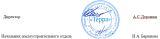 Самара 2022 г.Раздел 1. «Проект планировки территории. Графическая часть»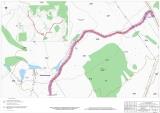 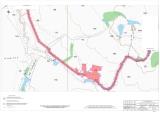 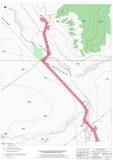 II.Раздел 2. «Положение о размещении линейных объектов»1.Наименование, основные характеристики (категория, протяженность, проектная мощность, пропускная способность, грузонапряженность, интенсивность движения) и назначение планируемых для размещения линейных объектовДокументация по внесению изменений в проект планировки территории в отношении проекта «Обустройство Северо-Базарного месторождения нефти» корректирует площадь в таблице 1 (ПМТ книга 5,6)   и каталог координат образуемых земельных участков.Площадь зоны размещения объекта в ранее утвержденной документации по планировке территории Постановлением от 18.02.2019г. №229, от 11.04.2016 №402 Администрации муниципального района Сергиевский Самарской области «Об утверждении проекта планировки территории и проекта межевания территории объекта «Обустройство Северо-Базарного месторождения нефти» в границах  сельского поселения Сергиевск и сельского поселения  Липовка муниципального района Сергиевский Самарской  области»  составляет 60 3914 кв.м (60,3914 га), в измененной документации по планировке территории составляет  52 6287 кв.м.Все иные сведения, не затронутые настоящей документацией, содержащиеся в проекте, остаются неизменными.Проект планировки территории линейного объекта – документация по планировке территории, подготовленная в целях обеспечения устойчивого развития территории линейных объектов, образующих элементы планировочной структуры территории.Проект планировки территории подготовлен на основании: - Постановление «О подготовке проекта планировки территории и проекта межевания территории объекта «Обустройство Северо-Базарного месторождения нефти» Администрации муниципального района Сергиевский Самарской области  № 1249 от 17.10. 2017 г.;- задания на проектирование объекта «Обустройство Северо-Базарного месторождения нефти», утвержденного генеральным директором ООО «НК «САМАРА» Е.В. Легостаевым в 2016 г.;- дополнения №1 к заданию на проектирование «Обустройство Северо-Базарного месторождения нефти», утвержденного генеральным директором ООО «НК «САМАРА» Е.В. Легостаевым в 2016 г., представленного в разделе «Пояснительная записка»;- дополнения №2 к заданию на проектирование «Обустройство Северо-Базарного месторождения нефти», утвержденного генеральным директором АО «Самараинвестнефть» Я.В. Гребенюковым в 2018 г., представленного в разделе «Пояснительная записка»;- материалов инженерных изысканий, выполненных ООО «Югранефтегазпроект» в июле 2017 г. – марте 2018. Проект планировки и проект межевания территории для объекта «Обустройство Северо-Базарного месторождения нефти», которым предусматривается размещение линейного объекта регионального значения» разрабатывается в соответствии со следующими основными нормативными правовыми актами:Градостроительный кодекс Российской Федерации;Земельный кодекс Российской Федерации;Лесной кодекс Российской Федерации;Водный кодекс Российской Федерации;Федеральный закон № 169-Ф3 от 17 ноября 1995г. «Об архитектурной деятельности в Российской Федерации»;Положение о составе и содержании проектов планировки территории, подготовка которых осуществляется на основании документов территориального планирования Самарской области, в том числе при размещении линейных объектов регионального значения, утвержденного Приказом Министерства строительства и жилищно-коммунального хозяйства Самарской области от 29 ноября 2011 года № 137-П.Проектная документация «Обустройство Северо-Базарного месторождения нефти» включает строительство следующих линейных объектов:- Нефтесборный трубопровод от куста скважин до т.вр.;–Нефтепровод от ПНН Северо-Базарного м/р до УПСВ Восточно-Денгизского м/р;–Автодорога от точки примыкания к а.д. «Сергиевск-Челно-Вершины» до куста скважин;–Подъездная автодорога к пункту налива нефти (ПНН);–ВЛ-10кВ от точки подключения до пункта налива нефти.  Территория объекта расположена за пределами границ поясов зоны санитарной охраны подземных источников водоснабжения, вне границ горного отвода и месторождений полезных ископаемых. В границах проектирования отсутствуют особо охраняемые природные территории федерального значения, особо охраняемые природные территории регионального и местного значения.В административном отношении район изысканий расположен на территории Северо-Базарного и Восточно-Денгизского месторождений нефти в Сергиевском районе Самарской области.Ближайшие населенные пункты расположены: д. Михайловка в 1,5 км северо-восточнее, с. Липовка в 9,5 км северо-западнее, с. Сергиевск в 11,5 км юго-восточнее от объекта изысканий. Административный центр – с. Сергиевск.Сообщение с месторождениями происходит по автомобильным дорогам.Протяженность проектируемой трассы нефтесборного трубопровода от куста скважин до т.вр. составляет 11,485 км.  На своем протяжении проектируемая трасса нефтесборного трубопровода от куста скважин до т.вр. пересекает существующие коммуникации: действующие нефтепроводы (ст.159, ст.219, ст.273, ст.325, ст.820, ст.1020), водоводы (ст.168, ст.219), газопроводы (ст.530, ст.720), линии электропередач (ВЛ-6кВ, ВЛ-10кВ), промысловые автодороги, вдольтрассовый проезд; ранее запроектированные трассы трубопроводов, а также проектируемые трассы нефтепровода, автодороги, водовода.Проектируемая трасса нефтесборного трубопровода от куста скважин до т.вр. пересекает пропадающий ручей (ПК87+57,98-ПК87+58,63). Протяженность проектируемой трассы нефтепровода от ПНН Северо-Базарного м/р до УПСВ Восточно-Денгизского м/р составляет 15,643 км. На своем протяжении проектируемая трасса нефтепровода от ПНН Северо-Базарного м/р до УПСВ Восточно-Денгизского м/р пересекает существующие коммуникации: ВЛ-500 кВ «Азот-Бугульма», ВЛ-500кВ «Заинская ГРЭС-Куйбышевская», ВЛ-10кВ от ПС110/10 «Красносельская», ВЛ-10кВ Ф «КР-19», водоводы (ст.114), нефтепроводы (ст.89, ст.159), кабельную эстакаду, грунтовые дороги, ранее запроектированную трассу ВЛ-10кВ (заказ 0991), проектируемую трассу нефтесборного трубопровода от куста скважин до т.вр.Проектируемая трасса нефтепровода от ПНН Северо-Базарного м/р до УПСВ Восточно-Денгизского м/р пересекает водные объекты – р.Сантаиловка (ПК18+57,33-ПК18+59,52), ручей без названия №1 (ПК88+08,34-ПК88+09,04), сезонный ручей без названия №2 (ПК70+14,88-ПК70+15,87), сезонный ручей без названия №3 (ПК58+20,94-ПК58+21,95), ручей без названия №4 (ПК36+94,05-ПК36+95,70). Протяженность проектируемой трассы автодороги от точки примыкания к а.д. «Сергиевск-Челно-Вершины» до куста скважин составляет 6,580 км.На своем протяжении проектируемая трасса автодороги пересекает существующие коммуникации: кабель связи ПАО «Ростелеком», ВЛ-110кВ ГОР 2П, ВЛ-110кВ ГОР 1Л, ВЛ-6кВ Ф-21, газопровод (ст.219), кабель связи ОАО «Самаранефтегаз», нефтепровод (ст.325), проектируемую трассу автодороги «примыкание куст №303-куст №303».Проектируемая трасса автодороги пересекает один водный объект – ручей без названия №5 (ПК48+98,09-ПК48+98,70). Протяженность проектируемой трассы подъездной автодороги к пункту налива нефти (ПНН) (Н. тр. ПК0+00,00 – ПК26+87,00 К. тр.) составляет 2,687 км.На своем протяжении проектируемая трасса подъездной автодороги пересекает существующие коммуникации: нефтепроводы (ст.159, ст.219), водоводы (ст.114), подъезд к кусту скважин №396, а также ранее запроектированные трассы.Проектируемая трасса подъездной автодороги не пересекает водных объектов.Проектируемая трасса подъездной автодороги расположена на землях сельскохозяйственного назначения.Протяженность проектируемой трассы ВЛ-10 кВ от точки подключения до пункта налива нефти (Н. тр. ПК0+00,00 – ПК3+49,00 К. тр.) составляет 0,349 км.На своем протяжении проектируемая трасса ВЛ-10кВ от точки подключения до пункта налива нефти не пересекает существующие коммуникации.Проектируемая трасса ВЛ-10кВ от точки подключения до пункта налива нефти не пересекает водных объектов.Проектируемая трасса ВЛ-10кВ от точки подключения до пункта налива нефти проходит по землям сельскохозяйственного назначения.2.Перечень субъектов Российской Федерации, перечень муниципальных районов, городских округов в составе субъектов Российской Федерации, перечень поселений, населенных пунктов, внутригородских территории городов федерального значения, на территориях которых устанавливаются зоны планируемого размещения линейных объектовВ административном отношении участок изысканий расположен  в границах сельского поселения Липовка и сельского поселения Сергиевск муниципального района Сергиевский Самарской области на территории Северо-Базарного и  Восточно-Денгизского месторождений нефти. Объекты проектирования расположены в 5 км на северо-запад от д. Михайловка, в 4,7 км на юго-восток от с. Липовка и в  в 16 км северо-запад от с. Сергиевск.Ближайшая ж/д станция  Серные воды 2 расположена в 22,5 км юго-восточнее от участка работ. Ближайший аэропорт находится в г. Самара.Размещение проектируемого линейного объекта «Обустройство Северо-Базарного нефтяного месторождения», расположенного на территории сельского поселения Липовка и сельского поселения Сергиевск муниципального района Сергиевский Самарской области, в кадастровых кварталах 63:31:0208002, 63:31:0209003, 63:31:0402001, 63:31:0403004, 63:31:0403003, 63:31:0501002.3.Перечень координат характерных точек границ зон планируемого размещения линейных объектов4.Перечень координат, характерных точек границ зон планируемого размещения линейных объектов, подлежащих переносу (переустройству) из зон планируемого размещения линейных объектовДанным проектом планировки не предусмотрен перенос (переустройство) зон размещения линейных объектов из зон планируемого размещения линейных объектов.5.Предельные параметры разрешенного строительства, реконструкции объектов капитального строительства, входящих в состав линейных объектов в границах зон их планируемого размещенияВ соответствии с частью 4 статьи 36 Градостроительного кодекса Российской Федерации, действие градостроительных регламентов, в том числе предельные размеры земельных участков и предельные параметры разрешенного строительства, реконструкции объектов капитального строительства, установленные правилами застройки и землепользования муниципальных образований на территории которых устанавливается зона планируемого размещения линейного объекта, на земельные участки, предназначенные для размещения линейных объектов не распространяются.6.Информация о необходимости осуществления мероприятий по защите сохраняемых объектов капитального строительства (здание, строение, сооружение, объекты, строительство которых не завершено), существующих и строящихся на момент подготовки проекта планировки территории, а также объектов капитального строительства, планируемых к строительству в соответствии с ранее утвержденной документацией по планировке территории, от возможного негативного воздействия в связи с размещением линейных объектовНеобходимость осуществления мероприятий по защите сохраняемых объектов капитального строительства (здание, строение, сооружение, объекты, строительство которых не завершено), существующих и строящихся на момент подготовки проекта планировки территории, а также объектов капитального строительства, планируемых к строительству в соответствии с ранее утвержденной документацией по планировке территории, от возможного негативного воздействия в связи с размещением линейных объектов отсутствует ввиду того, что в рамках данного проекта планировки территории отсутствуют сохраняемые существующие, а также планируемые к строительству объекты капитального строительства. 7.Информация о необходимости осуществления мероприятий по сохранению объектов культурного наследия от возможности негативного воздействия в связи с размещением линейных объектовТерритория расположена вне зон охраны и защитных зон объектов культурного наследия.Учитывая вышеизложенное, мероприятия по сохранению объектов культурного наследия от возможности негативного воздействия в связи с размещением линейных объектов не требуются.Мероприятий по сохранению объектов культурного наследия не предусмотрено, так как согласно документов территориального планирования муниципального образования в районе работ объекты культурного наследия отсутствуют. Проект планировки и проект межевания территории разрабатывается в соответствии с Градостроительным кодексом РФ, Земельным кодексом РФ, Лесным кодексом Российской Федерации (200-ФЗ от 04.12.2006 с изменениями), Водным кодексом Российской Федерации (74-ФЗ от 03.06.2006 с изменениями), Федеральным законом  от 25.06.2002 №73-ФЗ «Об объектах культурного наследия», СниПом 2.07.01-89* «Градостроительство», и иной нормативно-технической документацией, в соответствии с требованиями технических регламентов, градостроительных регламентов с учетом границ территорий объектов культурного наследия, включенных в единый государственный реестр объектов культурного наследия (памятников истории и культуры) народов Российской Федерации, границ территорий вновь выявленных объектов культурного наследия, границ зон с особыми условиями использования территорий.8.Информация о необходимости осуществления мероприятий по охране окружающей средыПри производстве строительно-монтажных работ необходимо выполнять все требования Федерального закона от 10.01.2002 г. №7. Для уменьшения воздействия на окружающую природную среду все строительно-монтажные работы производить только в пределах полосы отвода земли.Отвод земли оформить с землепользователем и землевладельцем в соответствии с требованиями Законодательства.Назначить приказом ответственного за соблюдением требований природоохранного законодательства.Оборудовать места производства работ табличкой с указанием ответственного лица за экологическую безопасность.В период строительства в проекте предусмотрен ряд организационно-технических мероприятий, включающих три основных раздела:•охрана почвенно-растительного слоя и животного мира;•охрана водоемов от загрязнения сточными водами и мусором;•охрана атмосферного воздуха от загрязнения.Охрана почвенно-растительного слоя и животного мираВ соответствии со статьей 12 Земельного кодекса Российской Федерации использование земель должно осуществляться способами, обеспечивающими сохранение экологических систем, способности земли быть средством производства в сельском хозяйстве и лесном хозяйстве, основой осуществления хозяйственной и иных видов деятельности. Комплекс природоохранных мероприятий по защите почвенно-растительного покрова при проведении строительных работ включает:•максимальное использование существующей дорожной сети;•снятие плодородного и потенциально плодородного слоя почвы с территории земельного участка и их перемещение в места временного складирования;•обустройство мест локального сбора и хранения отходов;•техническую и биологическую рекультивацию территории;•осуществление постоянного контроля состояния почв на осваиваемой территории;•запрещается уничтожение древесно-кустарниковой растительности.Охрана водоемовДля предотвращения и снижения последствий воздействия, загрязняющих веществ на поверхностные и подземные воды в период строительства объектов необходимо предусмотреть следующие мероприятия:- обязательно соблюдать границы территории, отводимой под строительство; запрещается проезд транспорта вне имеющихся дорог;  - запрещается мойка и заправка машин и механизмов на территории строящегося объекта;- организовать сбор и очистку сточных вод;- организовать сбор и своевременную утилизацию отходов производства и потребления;- использование в системе пожаротушения пены, не оказывающей вредного воздействия в случае попадания в водные объекты;- осуществление сброса сточных вод при наличии разрешения, при этом их очистка производится до состояния нормативно чистой воды и обеспечивает выполнение нормативов ПДК загрязняющих веществ.Охрана атмосферыНа этапе проведения строительных работ основными мероприятиями по охране атмосферного воздуха являются: •строгое соблюдение оптимальных параметров работы оборудования; •применение сертифицированного топлива и смазочных материалов, соблюдение нормативов расхода электродов и материалов; •периодический контроль условий работы двигателей устройств и вспомогательного оборудования.•Система мероприятий по охране атмосферного воздуха при эксплуатации включает в себя технические и организационные меры, снижающие уровень изменения физических или химических характеристик атмосферного воздуха, которые ухудшают условия окружающей среды:•применение герметичной системы трубопроводов, по которым транспортируются нефть и нагнетаемая вода;•применение оборудования и установок с характеристиками выбросов в атмосферу, подтвержденные испытаниями, результатами технического освидетельствования и сертификатами органов Госстандарта;•применение сертифицированного топлива и смазочных материалов, периодический контроль условий работы двигателей и горелок;•применение автоматизированной системы управления технологическим процессом и противоаварийной защиты, предупреждающей возникновение аварийных ситуаций и обеспечивающей минимизацию ошибочных действий персонала.Для обеспечения контроля за выбросами в атмосферу на всем протяжении периода эксплуатации объектов необходимо проводить производственный экологический контроль, который обеспечит соответствие уровня выбросов допустимым значениям.9.Информация о необходимости осуществления мероприятий по защите территории от чрезвычайных ситуаций природного и техногенного характера, в том числе по обеспечению пожарной безопасности и гражданской оборонеВыбранное место размещения линейных объектов в наибольшей степени соответствует всем требованиям норм и правил, обеспечивающих благоприятное воздействие объекта на окружающую природную среду и население района, а также предупреждение возможных экологических и иных последствий.Мероприятия по охране окружающей среды сводятся к рациональному использованию земель и запасов полезных ископаемых и недопущению загрязнения водоемов, почв и атмосферного воздуха.Рациональное использование и охрана земель обеспечиваются следующими мероприятиями:-размещение площадок и коммуникаций, по возможности, на малоценных и непригодных для сельского хозяйства землях;-прокладкой коммуникаций в существующих коридорах с минимально допустимыми расстояниями между ними;-рекультивацией нарушенных при строительстве земель;-возмещение землепользователям убытков, связанных с изъятием земель.В проекте приняты решения, обеспечивающие повышение надежности добычи транспорта нефти и, как следствие, повышение пожарной безопасности проектируемого объекта. Предусмотренные проектом решения представлены комплексом организационных, технологических и технических мероприятий, конструкционных решении, принятых в соответствии с требованиями государственных стандартов, норм и правил. Принятые проектные решения направлены, в первую очередь, на повышение эксплуатационной надежности, противопожарной и экологической безопасности проектируемых линейных объектов и площадочных сооружений.В целях обеспечения технической и пожарной безопасности проектируемых нефтепроводов устанавливается охранная зона, которая составляет 25 м от оси.В целях обеспечения технической и пожарной безопасности проектируемых ВЛ-6 кВ устанавливается охранная зона, которая составляет 10,5 м от оси.Полоса земли шириной не менее 3 м от оси с каждой стороны трубопроводов содержится в расчищенном состоянии (от деревьев, кустарников, поросли).Все противопожарные расстояния от проектируемого выкидного нефтепровода до населенных пунктов, промышленных и сельскохозяйственных объектов соответствуют требуемым нормам (табл.13 СП 13-116-97).Трассы проектируемых выкидных трубопроводов от скважины на местности обозначены опознавательно-предупреждающими знаками.Российская Федерация     Общество с ограниченной ответственностью                                                                                                                                                        «Терра»Заказчик: АО «Самараинвестнефть»                            Договор подряда  № СИН.04.21-8                                                                                                                                                                                                                                                   от  08.02.2021 г.                                                                                                            Экз. №ПРОЕКТ ПЛАНИРОВКИ ТЕРРИТОРИИ«Обустройство Северо-Базарного месторождения нефти» в границах сельского поселения Сергиевск и сельского поселения Липовка муниципального образования Сергиевский Самарской области  (внесение изменений).Раздел 3. «Материалы по обоснованию проекта планировки территории.  Графическая часть»Раздел 4. «Материалы по обоснованию проекта планировки территории.  Пояснительная записка»Самара 2022 г.Раздел 3. «Материалы по обоснованию проекта планировки территории. Графическая часть»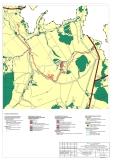 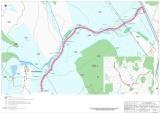 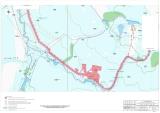 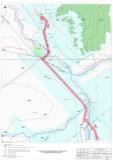 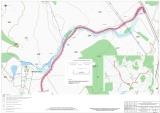 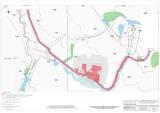 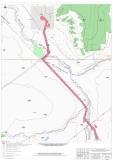 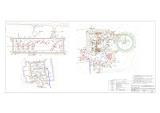 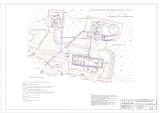 II. Раздел 4. Материалы по обоснованию проекта планировки территории. Пояснительная запискаВ административном отношении изысканный объект расположен в муниципальном районе Сергиевский Самарской области.По природным условиям район изыскания расположен в пределах Восточно-европейской равнины, в части Высокого Заволжья. Преобладающий тип рельефа в данной местности – расчлененный долинами рек.Сергиевский район, находится в пределах умеренного климатического пояса, для которого характерны холодная малоснежная зима, короткие весна и осень, жаркое сухое лето. Данные о характерных температурах воздуха района работ представлены в таблице 1.Таблица 1 - Характерные температуры воздуха, °ССреднегодовая температура воздуха составляет 3,5°С. Самыми холодными месяцами года являются январь и февраль. Среднемесячная температура составляет минус 13,8 °С. Абсолютный минимум температуры за период наблюдений составил минус 48 °С. Самым жарким месяцем является июль. Максимальная среднемесячная температура за период наблюдений 19,8 ºС. Абсолютный максимум температуры наблюдался в июле и составил плюс 41 ºС.Переход среднесуточной температуры воздуха через 0°С весной происходит, в среднем, 4 апреля, а осенью - 28 октября. Первые заморозки возможны в конце августа, последние обычно регистрируются в начале июня. Атмосферные осадки в среднегодовой сумме составляют 422 мм. В теплое время года (с апреля по октябрь) выпадает 305 мм (72 % от общегодовой суммы) осадков, преимущественно в виде дождей. Наибольшее количество осадков выпадает в июле - (55 мм), наименьшее – в феврале (17 мм). Наблюденный суточный максимум осадков составляет 56 мм (13 VIII 1960 г.). Данные о месячном и годовом количестве осадков представлены в таблице 2.Таблица 2-Среднемесячное и годовое количество осадков, ммОтносительная влажность воздуха средняя месячная наиболее холодного месяца (февраля) составляет 80-84 %, наиболее теплого месяца (июля) – 45,7 %.Исследуемая территория относится к району с устойчивым залеганием снежного покрова. Появление снежного покрова в среднем отмечается 30 октября, а установление устойчивого снежного покрова – 28 ноября, при этом возможен значительный разброс по датам для раннего и позднего установления снежного покрова. Число дней со снежным покровом составляет 139 дня. Среднемноголетние показали динамики снежного покрова по м/с Красное Поселение приведены в таблице 3.Таблица.3-Высота снежного покрова, смВ районе работ в течение холодного периода (XII – II) года преобладают ветра юго-восточного направления. Максимальная из средних скоростей ветра по румбам за январь – 3,9 м/с. В течение теплого периода (VI – VIII) преобладают ветра северного и западного направлений. Минимальная из средних скоростей ветра по румбам за август – 2,6 м/с. Данные о повторяемости ветров по направлениям приведены в таблице 4. Таблица 4 - Повторяемость скорости ветра по градациям, %Таблица 5 - Средняя и максимальная скорость ветра, м/сТаблица 6 - Повторяемость направлений ветра, %В течение года в районе работ преобладают ветра западного направления. Преобладающие направления ветра по сезонам и за год показаны на рис. 1.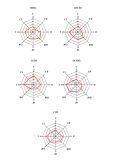 Рисунок 1. Роза ветров за сезоны и за годГололедно-изморозиевые явления в той или иной мере наблюдаются ежегодно, в период с конца октября до начала апреля. Основными гололедообразующими потоками являются ветры южных румбов и в меньшей степени северо-западных направлений. Толщина стенки гололеда для проводов диаметром 10 мм, возможная один раз в пять лет, составляет 15 мм.Среднее и наибольшее число дней с обледенением гололедного станка по м/с Красное Поселение приведено в таблице 7.Таблица 7 - Среднее и наибольшее число дней с обледенением гололедного станкаИз неблагоприятных атмосферных явлений отмечаются туманы и метели. Среднее и наибольшее число дней с туманом представлено в таблице 8. Данные о средних и наибольших числах дней с метелями и грозами представлены в таблицах 9 и 10.Таблица 8 - Среднее и наибольшее число дней с туманомТаблица 9 - Среднее и наибольшее число дней с метелямиТаблица 10 - Среднее и наибольшее число дней с грозамиГрозовая деятельность наиболее развита в теплый период года: с мая по сентябрь. Среднее число дней с грозой в год 26. Наибольшая продолжительность гроз наблюдается в июне и июле. Средняя продолжительность грозы в день составляет 1,8 часа. Нормативная глубина промерзания глинистых грунтов в рассматриваемом районе равна 1,70 м, песчаных - 1,73 м, согласно СНиП 2.02.01-83.Согласно СП 20.13330.2016 [8] исследуемая территория по весу снегового покрова относится к IV району S0 = 2,0 кПа, по давлению ветра относится к II району ω0 = 0,30 кПа, по толщине стенки гололеда к II району b = 5 мм. Согласно СП 131.13330.2012 [3] по климатическому районированию для строительства территория относится к II-B. Согласно СП 50.13330.2012 Приложение В территория изыскания относится к 3 зоне влажности (сухая).Территория района работ относится к лесостепной зоне и проходит по пастбищным землям.В районе изысканий развита сеть автодорог областного и местного значения, соединяющие населенные пункты. Подъезды к проектируемым площадкам можно осуществлять по автодорогам местного значения и грунтовым дорогам. Опасных природных и техноприродных процессов в районе работ не имеется.1. Обоснование определения границ зон планируемого размещения линейных объектовСтроительство объекта «Обустройство Северо-Базарного месторождения нефти» планируется на территории муниципального района Сергиевский Самарской области, СП Сергиевск.Представленным проектом, рассматривается частная необщего пользования автомобильная дорога, со следующими основными техническими показателями, приведенными в таблице 1:Таблица 1 Для частной необщего пользования автомобильной дороги V технической категории, согласно п.2  постановления Правительства Российской Федерации от 02.09.2009 № 717 «О нормах отвода земель для размещения автомобильных дорог и (или) объектов дорожного сервиса» определение границы зоны планируемого размещения линейного объекта (границ полосы отвода) согласно приложениям №№ 1-14 к настоящим нормам и приложению № 15 не производится применительно к участкам автомобильных дорог:а) требующих в соответствии с нормами проектирования автомобильных дорог, включая автомобильные дороги необщего пользования, индивидуальных проектных решений земляного полотна.Согласно п.3 постановления Правительства Российской Федерации от 02.09.2009 № 717 «О нормах отвода земель для размещения автомобильных дорог и (или) объектов дорожного сервиса»  границы полосы границы зоны планируемого размещения (границы полосы отвода) определяются расчетным путем при подготовке документации по планировке территории, проектной документации и результатов инженерных изысканий и составляют минимальное значение от оси автодороги – 9 м, и максимальное – 15 м. Согласно ст.26 п.2 приказу Министерства транспорта Российской Федерации от 08.11.2007 № 257-ФЗ «Об автомобильных дорогах и о дорожной деятельности в Российской Федерации и о внесении изменений в отдельные законодательные акты Российской Федерации», придорожная полоса составляет 25 м для автодороги V категории и является границей территории, в отношении которой осуществляется подготовка проекта планировки.2. Обоснование определения границ зон планируемого размещения линейных объектов, подлежащих переносу (переустройству) из зон планируемого размещения линейных объектовДанный проект не предусматривает размещение линейных объектов, подлежащих переносу (переустройству) из зон планируемого размещения линейных и площадных объектов.3. Обоснование определения предельных параметров застройки территории в границах зон планируемого размещения объектов капитального строительства, входящих в состав линейных объектовРазмеры земельных участков (частей земельных участков) для строительства проектируемого объекта определяются в соответствии с проектной документацией с учетом принятой технологии производства монтажных работ, условий и методов строительства согласно п. 8 постановления Правительства РФ от 11.08.2003 №486 «Об утверждении Правил определения размеров земельных участков для размещения воздушных линий электропередачи и опор линий связи, обслуживающих электрические сети».В соответствии с частью 4 статьи 36 Градостроительного кодекса Российской Федерации, действие градостроительных регламентов, в том числе предельные размеры земельных участков и предельные параметры разрешенного строительства, реконструкции объектов капитального строительства, установленные правилами застройки и землепользования муниципальных образований, на территории которых устанавливается зона планируемого размещения линейного объекта, на земельные участки, предназначенные для размещения линейных объектов не распространяются.4. Ведомость пересечения границ зон планируемого размещения линейного объекта (объектов) с сохраняемыми объектами капитального строительства (здание, строение, сооружение, объект, строительство которого не завершено), существующими и строящимися на момент подготовки проекта планировки территорииПроектируемая трасса пересекает существующие объекты капитального строительства. Ведомость пересечения проектируемой трассы с существующими сохраняемыми сооружениями приведена ниже в таблице 19:Таблица 19 - Ведомость пересечения с существующими инженерными сетями5.Ведомость пересечения границ зон планируемого размещения линейного объекта (объектов) с объектами капитального строительства, строительство которых запланировано в соответствии с ранее утвержденной документацией по планировке территорииВ данном проекте планировки территории зона планируемого размещения линейного объекта не пересекается с объектами капитального строительства, строительство которых запланировано в соответствии с ранее утвержденной документацией по планировке территории.6.Ведомость пересечения границ зон планируемого размещения линейного объекта (объектов) с водными объектами (в том числе с водотоками, водоемами, болотамиРоссийская Федерация     Общество с ограниченной ответственностью                                                                                                                                                        «Терра»Заказчик: АО «Самараинвестнефть»                            Договор подряда  № СИН.04.21-8                                                                                                                                                                                                                                                   от  08.02.2021 г.                                                                                                            Экз. №ПРОЕКТ МЕЖЕВАНИЯ ТЕРРИТОРИИ«Обустройство Северо-Базарного месторождения нефти» в границах сельского поселения Сергиевск и сельского поселения Липовка муниципального образования Сергиевский Самарской области (внесение изменений).Раздел 5. «Проект межевания территории. Основная  часть»Раздел 6. «Проект межевания территории. Материалы по обоснованию»Самара 2022 г.Раздел 5. «Проект межевания территории. Основная часть»Документация по внесению изменений в проект планировки территории в отношении проекта «Обустройство Северо-Базарного месторождения нефти» подготовлена в целях корректировки таблицы 1, каталога координат, oбpaзyeмыx зeмeльныx yчacткoв, нeoбxoдимыx для cтpoитeльcтвa oбъeктa AO «Caмapaинвecтнeфть». А именно: добавляется вид земельного участка, описание местоположения земельного участка, адреса, категория земель, кадастровый/условный номер, вид разрешенного использования, способ образования); корректируется площадь и каталог координат образуемых земельных участков относительно автомобильной дороги.Площадь зоны размещения объекта в ранее утвержденной документации по планировке территории Постановлением от 18.02.2019г. №229, от 11.04.2016 №402 Администрации муниципального района Сергиевский Самарской области «Об утверждении проекта планировки территории и проекта межевания территории объекта «Обустройство Северо-Базарного месторождения нефти» в границах  сельского поселения Сергиевск и сельского поселения  Липовка муниципального района Сергиевский Самарской  области»  составляет 60 3914 кв.м (60,3914 га), в измененной документации по планировке территории составляет  52 6287 кв.м.Все иные сведения, не затронутые настоящей документацией, содержащиеся в проекте основная часть, остаются неизменными.1.Перечень и сведения о площади образуемых земельных участков, в том числе возможные способы их образованияРассматриваемая территория находится на землях сельскохозяйственного назначения в пределах кадастровых кварталов 63:31:0208002, 63:31:0209003, 63:31:0402001, 63:31:0403004, 63:31:0403003, 63:31:0501002.Проект межевания территории разработан на основании инженерно-технических, социально-экономических, экологических и историко-культурных условий, с учетом земельных участков, прошедших государственный кадастровый учет, в соответствии с системой координат МСК-63. Действующих красных линий в границах проектируемого объекта нет.  Отступы от красных линий отсутствуют. Проектируемый объект АО «Самараинвестнефть» «Обустройство Северо-Базарного месторождения нефти» находится на территории сельского поселения Сергиевск в муниципальном районе Сергиевский Самарской области.Объекты культурного наследия в границах испрашиваемого земельного участка отсутствуют.Работы по межеванию земельных участков проводятся в соответствии с Земельным кодексом РФ, Градостроительным кодексом РФ, Федеральным законом «О государственной регистрации недвижимости».Исходя из вышеперечисленных факторов, расчетов площадей для размещения планируемых объектов, категории земель, произведен предварительный расчет площадей земельных участков, представленный в таблице 1.Перечень образуемых земельных участков, необходимых для строительства объекта АО «Самараинвестнефть»: «Обустройство Северо-Базарного месторождения нефти», расположенного в муниципальном районе Сергиевский Самарской области(из земельных участков, не поставленных на государственный кадастровый учет, из земель государственной (неразграниченной) собственности) Таблица 12.Перечень и сведения о площади образуемых земельных участков, которые будут отнесены к территориям общего пользования или имуществу общего пользования, в том числе в отношении которых предполагаются резервирование и (или) изъятие для государственных или муниципальных нуждДанным проектом межевания не предполагается резервирование и (или) изъятие образуемых земельных участков для государственных или муниципальных нужд3.Каталог координат образуемых земельных участков, необходимых для строительства объекта АО «Самараинвестнефть»: «Обустройство Северо-Базарного месторождения нефти»:6:чзу1:15:чзу1:17:чзу1:11:чзу1:4837:чзу1:1:чзу1:349:чзу1:4701:чзу1:171:чзу1:243:чзу1:4701:чзу2:127:ЗУ1:140:ЗУ1:16:ЗУ1:171:ЗУ1:18:ЗУ1:236:ЗУ1:243:ЗУ1:349:ЗУ1:4701:ЗУ1:4748:ЗУ1:4748:чзу1:4762:ЗУ1:5420:ЗУ1:697:ЗУ1:92:ЗУ1:ЗУ1:ЗУ2Раздел 6. «Проект межевания территории. Материалы по обоснованию»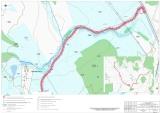 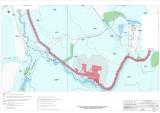 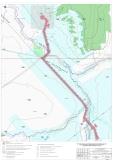 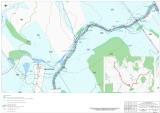 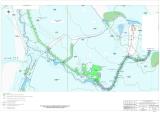 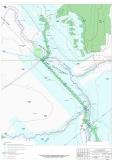 Подпись ПРЕТЕНДЕНТА_________________       (М.П. при наличии)                                  Подпись ПРОДАВЦА   ________________Объем финансирования по годам ( в разрезе источников финансирования),  тыс.руб.*Объем финансирования по годам ( в разрезе источников финансирования),  тыс.руб.*Объем финансирования по годам ( в разрезе источников финансирования),  тыс.руб.*Объем финансирования по годам ( в разрезе источников финансирования),  тыс.руб.*Объем финансирования по годам ( в разрезе источников финансирования),  тыс.руб.*Объем финансирования по годам ( в разрезе источников финансирования),  тыс.руб.*Объем финансирования по годам ( в разрезе источников финансирования),  тыс.руб.*Объем финансирования по годам ( в разрезе источников финансирования),  тыс.руб.*Объем финансирования по годам ( в разрезе источников финансирования),  тыс.руб.*Объем финансирования по годам ( в разрезе источников финансирования),  тыс.руб.*Объем финансирования по годам ( в разрезе источников финансирования),  тыс.руб.*Объем финансирования по годам ( в разрезе источников финансирования),  тыс.руб.*Объем финансирования по годам ( в разрезе источников финансирования),  тыс.руб.*Объем финансирования по годам ( в разрезе источников финансирования),  тыс.руб.*Объем финансирования по годам ( в разрезе источников финансирования),  тыс.руб.*Объем финансирования по годам ( в разрезе источников финансирования),  тыс.руб.*Объем финансирования по годам ( в разрезе источников финансирования),  тыс.руб.*Объем финансирования по годам ( в разрезе источников финансирования),  тыс.руб.*Объем финансирования по годам ( в разрезе источников финансирования),  тыс.руб.*Объем финансирования по годам ( в разрезе источников финансирования),  тыс.руб.*Объем финансирования по годам ( в разрезе источников финансирования),  тыс.руб.*Объем финансирования по годам ( в разрезе источников финансирования),  тыс.руб.*Объем финансирования по годам ( в разрезе источников финансирования),  тыс.руб.*Объем финансирования по годам ( в разрезе источников финансирования),  тыс.руб.*Объем финансирования по годам ( в разрезе источников финансирования),  тыс.руб.*Объем финансирования по годам ( в разрезе источников финансирования),  тыс.руб.*Объем финансирования по годам ( в разрезе источников финансирования),  тыс.руб.*Объем финансирования по годам ( в разрезе источников финансирования),  тыс.руб.*Объем финансирования по годам ( в разрезе источников финансирования),  тыс.руб.*Объем финансирования по годам ( в разрезе источников финансирования),  тыс.руб.*Объем финансирования по годам ( в разрезе источников финансирования),  тыс.руб.*Объем финансирования по годам ( в разрезе источников финансирования),  тыс.руб.*Ожидаемый результат№ п/пНаименование цели, задачи, мероприятияОтветственные исполнителиСрок реализации2020 год2020 год2020 год2020 год2021 год2021 год2021 год2021 год2022 год2022 год2022 год2022 год2023 год2023 год2023 год2023 год2023 год2024 год2024 год2024 год2024 год2025 год2025 год2025 год2025 год2025 год2025 годВсегоОжидаемый результат№ п/пНаименование цели, задачи, мероприятияОтветственные исполнителиСрок реализацииФедеральный бюджетОбластной бюджетМестный бюджетВнебюджетные средстваФедеральный бюджетОбластной бюджетМестный бюджетВнебюджетные средстваФедеральный бюджетОбластной бюджетМестный бюджетВнебюджетные средстваФедеральный бюджетОбластной бюджетМестный бюджетВнебюджетные средстваВнебюджетные средстваФедеральный бюджетОбластной бюджетМестный бюджетВнебюджетные средстваФедеральный бюджетОбластной бюджетМестный бюджетМестный бюджетВнебюджетные средстваВнебюджетные средстваВсегоОжидаемый результатЦель 1. Создание комфортных условий жизнедеятельности сельских жителей и формирование позитивного отношения к сельскому образу жизниЗадача 1. Удовлетворение потребностей сельского населения в благоустроенном жильеЦель 1. Создание комфортных условий жизнедеятельности сельских жителей и формирование позитивного отношения к сельскому образу жизниЗадача 1. Удовлетворение потребностей сельского населения в благоустроенном жильеЦель 1. Создание комфортных условий жизнедеятельности сельских жителей и формирование позитивного отношения к сельскому образу жизниЗадача 1. Удовлетворение потребностей сельского населения в благоустроенном жильеЦель 1. Создание комфортных условий жизнедеятельности сельских жителей и формирование позитивного отношения к сельскому образу жизниЗадача 1. Удовлетворение потребностей сельского населения в благоустроенном жильеЦель 1. Создание комфортных условий жизнедеятельности сельских жителей и формирование позитивного отношения к сельскому образу жизниЗадача 1. Удовлетворение потребностей сельского населения в благоустроенном жильеЦель 1. Создание комфортных условий жизнедеятельности сельских жителей и формирование позитивного отношения к сельскому образу жизниЗадача 1. Удовлетворение потребностей сельского населения в благоустроенном жильеЦель 1. Создание комфортных условий жизнедеятельности сельских жителей и формирование позитивного отношения к сельскому образу жизниЗадача 1. Удовлетворение потребностей сельского населения в благоустроенном жильеЦель 1. Создание комфортных условий жизнедеятельности сельских жителей и формирование позитивного отношения к сельскому образу жизниЗадача 1. Удовлетворение потребностей сельского населения в благоустроенном жильеЦель 1. Создание комфортных условий жизнедеятельности сельских жителей и формирование позитивного отношения к сельскому образу жизниЗадача 1. Удовлетворение потребностей сельского населения в благоустроенном жильеЦель 1. Создание комфортных условий жизнедеятельности сельских жителей и формирование позитивного отношения к сельскому образу жизниЗадача 1. Удовлетворение потребностей сельского населения в благоустроенном жильеЦель 1. Создание комфортных условий жизнедеятельности сельских жителей и формирование позитивного отношения к сельскому образу жизниЗадача 1. Удовлетворение потребностей сельского населения в благоустроенном жильеЦель 1. Создание комфортных условий жизнедеятельности сельских жителей и формирование позитивного отношения к сельскому образу жизниЗадача 1. Удовлетворение потребностей сельского населения в благоустроенном жильеЦель 1. Создание комфортных условий жизнедеятельности сельских жителей и формирование позитивного отношения к сельскому образу жизниЗадача 1. Удовлетворение потребностей сельского населения в благоустроенном жильеЦель 1. Создание комфортных условий жизнедеятельности сельских жителей и формирование позитивного отношения к сельскому образу жизниЗадача 1. Удовлетворение потребностей сельского населения в благоустроенном жильеЦель 1. Создание комфортных условий жизнедеятельности сельских жителей и формирование позитивного отношения к сельскому образу жизниЗадача 1. Удовлетворение потребностей сельского населения в благоустроенном жильеЦель 1. Создание комфортных условий жизнедеятельности сельских жителей и формирование позитивного отношения к сельскому образу жизниЗадача 1. Удовлетворение потребностей сельского населения в благоустроенном жильеЦель 1. Создание комфортных условий жизнедеятельности сельских жителей и формирование позитивного отношения к сельскому образу жизниЗадача 1. Удовлетворение потребностей сельского населения в благоустроенном жильеЦель 1. Создание комфортных условий жизнедеятельности сельских жителей и формирование позитивного отношения к сельскому образу жизниЗадача 1. Удовлетворение потребностей сельского населения в благоустроенном жильеЦель 1. Создание комфортных условий жизнедеятельности сельских жителей и формирование позитивного отношения к сельскому образу жизниЗадача 1. Удовлетворение потребностей сельского населения в благоустроенном жильеЦель 1. Создание комфортных условий жизнедеятельности сельских жителей и формирование позитивного отношения к сельскому образу жизниЗадача 1. Удовлетворение потребностей сельского населения в благоустроенном жильеЦель 1. Создание комфортных условий жизнедеятельности сельских жителей и формирование позитивного отношения к сельскому образу жизниЗадача 1. Удовлетворение потребностей сельского населения в благоустроенном жильеЦель 1. Создание комфортных условий жизнедеятельности сельских жителей и формирование позитивного отношения к сельскому образу жизниЗадача 1. Удовлетворение потребностей сельского населения в благоустроенном жильеЦель 1. Создание комфортных условий жизнедеятельности сельских жителей и формирование позитивного отношения к сельскому образу жизниЗадача 1. Удовлетворение потребностей сельского населения в благоустроенном жильеЦель 1. Создание комфортных условий жизнедеятельности сельских жителей и формирование позитивного отношения к сельскому образу жизниЗадача 1. Удовлетворение потребностей сельского населения в благоустроенном жильеЦель 1. Создание комфортных условий жизнедеятельности сельских жителей и формирование позитивного отношения к сельскому образу жизниЗадача 1. Удовлетворение потребностей сельского населения в благоустроенном жильеЦель 1. Создание комфортных условий жизнедеятельности сельских жителей и формирование позитивного отношения к сельскому образу жизниЗадача 1. Удовлетворение потребностей сельского населения в благоустроенном жильеЦель 1. Создание комфортных условий жизнедеятельности сельских жителей и формирование позитивного отношения к сельскому образу жизниЗадача 1. Удовлетворение потребностей сельского населения в благоустроенном жильеЦель 1. Создание комфортных условий жизнедеятельности сельских жителей и формирование позитивного отношения к сельскому образу жизниЗадача 1. Удовлетворение потребностей сельского населения в благоустроенном жильеЦель 1. Создание комфортных условий жизнедеятельности сельских жителей и формирование позитивного отношения к сельскому образу жизниЗадача 1. Удовлетворение потребностей сельского населения в благоустроенном жильеЦель 1. Создание комфортных условий жизнедеятельности сельских жителей и формирование позитивного отношения к сельскому образу жизниЗадача 1. Удовлетворение потребностей сельского населения в благоустроенном жильеЦель 1. Создание комфортных условий жизнедеятельности сельских жителей и формирование позитивного отношения к сельскому образу жизниЗадача 1. Удовлетворение потребностей сельского населения в благоустроенном жильеЦель 1. Создание комфортных условий жизнедеятельности сельских жителей и формирование позитивного отношения к сельскому образу жизниЗадача 1. Удовлетворение потребностей сельского населения в благоустроенном жильеЦель 1. Создание комфортных условий жизнедеятельности сельских жителей и формирование позитивного отношения к сельскому образу жизниЗадача 1. Удовлетворение потребностей сельского населения в благоустроенном жилье1Улучшение жилищных условий граждан,проживающих на сельских территорияхАдминистрация муниципального района Сергиевский2020-20250,0000000,000000300,0000000,0000000,0000000,0000000,0000000,0000000,0000000,000000100,0000000,0000000,0000000,0000000,0000000,0000000,0000000,0000000,0000000,0000000,0000000,0000000,0000000,0000000,0000000,0000000,000000400,00000показатель  - пункты 1, 2, 3  приложения 1 к Программе2Предоставление социальных выплат на строительство (приобретение) жилья гражданам, проживающим на сельских территориях *Администрация муниципального района Сергиевский2020-20250,0000000,0000000,0000000,0000000,0000000,0000000,0000000,0000000,0000000,0000000,0000000,0000000,0000000,000000300,0000000,0000000,0000000,0000000,0000000,0000000,0000000,0000000,0000000,0000000,0000000,0000000,000000300,00000показатель  - пункты 1, 2, 3  приложения 1 к Программе3Предоставление социальных выплат на строительство (приобретение) жилья гражданам, проживающим на сельских территориях -сверхфинансированиеАдминистрация муниципального района Сергиевский2020-20250,0000001 821,9379100,0000000,0000000,0000000,0000000,0000000,0000000,0000000,0000000,0000000,0000000,0000000,0000000,0000000,0000000,0000000,0000000,0000000,0000000,0000000,0000000,0000000,0000000,0000000,0000000,0000001 821,937914Строительство (приобретение) жилья гражданам, проживающим на сельских территориях, предоставляемого по договору найма жилого помещения*Администрация муниципального района Сергиевский МКУ "УЗЗиАГ" мр Сергиевский2020-20250,0000000,0000000,0000000,0000001 362,512450221,80435019,803960382,2368408 379,7076601 364,1384601 250,5354003 346,3529308 379,7076601 364,138460121,7980802 314,16345010 958,07925010 958,0792501 783,873370159,2744103 026,2137400,0000000,0000000,0000000,0000000,0000000,00000044 434,340474.1с.п.СургутАдминистрация муниципального района Сергиевский МКУ "УЗЗиАГ" мр Сергиевский2020-20250,0000000,0000000,0000000,0000001 362,512450221,80435019,803960382,2368400,0000000,0000000,0000000,0000000,0000000,0000000,0000000,0000000,0000000,0000000,0000000,0000000,0000000,0000000,0000000,0000000,0000000,0000000,0000001 986,357604.2сп Кармало-АделяковоАдминистрация муниципального района Сергиевский МКУ "УЗЗиАГ" мр Сергиевский2020-20250,0000000,0000000,0000000,0000000,0000000,0000000,0000000,0000005 801,336070944,40355084,3217402 634,3026400,0000000,0000000,0000000,0000000,0000000,0000000,0000000,0000000,0000000,0000000,0000000,0000000,0000000,0000000,0000009 464,364004.3сп СергиевскАдминистрация муниципального района Сергиевский МКУ "УЗЗиАГ" мр Сергиевский2020-20250,0000000,0000000,0000000,0000000,0000000,0000000,0000000,0000002 578,371590419,73491037,476330712,0502900,0000000,0000000,0000000,00000010 958,07925010 958,0792501 783,873370159,2744103 026,2137400,0000000,0000000,0000000,0000000,0000000,00000019 675,073894.4сп СерноводскАдминистрация муниципального района Сергиевский МКУ "УЗЗиАГ" мр Сергиевский2020-20250,0000000,0000000,0000000,0000000,0000000,0000000,0000000,0000000,0000000,0000000,0000000,0000008 379,7076601 364,138460121,7980802 314,1634500,0000000,0000000,0000000,0000000,0000000,0000000,0000000,0000000,0000000,0000000,00000012 179,807654.5сп Сергиевск (сверхфинансирование )Администрация муниципального района Сергиевский МКУ "УЗЗиАГ" мр Сергиевский2020-20250,0000000,0000000,0000000,0000000,0000000,0000000,0000000,0000000,0000000,0000001 128,7373300,0000000,0000000,0000000,0000000,0000000,0000000,0000000,0000000,0000000,0000000,0000000,0000000,0000000,0000000,0000000,0000001 128,737334.6Долевое участие работодателя  в строительстве жилья, предоставляемого по договору найма жилого помещенияАдминистрация муниципального района Сергиевский МКУ "УЗЗиАГ" мр Сергиевский2020-20250,0000000,0000000,0000000,0000000,0000000,000000382,2368400,0000000,0000000,0000000,0000000,0000000,0000000,0000000,0000000,0000000,0000000,0000000,0000000,0000000,0000000,0000000,0000000,0000000,0000000,0000000,000000382,23684Задача 2. Активизация участия граждан в реализации инициативных проектов, направленных на решение приоритетных задач развития сельских территорий, формирование позитивного отношения к сельской местности и сельскому образу жизниЗадача 2. Активизация участия граждан в реализации инициативных проектов, направленных на решение приоритетных задач развития сельских территорий, формирование позитивного отношения к сельской местности и сельскому образу жизниЗадача 2. Активизация участия граждан в реализации инициативных проектов, направленных на решение приоритетных задач развития сельских территорий, формирование позитивного отношения к сельской местности и сельскому образу жизниЗадача 2. Активизация участия граждан в реализации инициативных проектов, направленных на решение приоритетных задач развития сельских территорий, формирование позитивного отношения к сельской местности и сельскому образу жизниЗадача 2. Активизация участия граждан в реализации инициативных проектов, направленных на решение приоритетных задач развития сельских территорий, формирование позитивного отношения к сельской местности и сельскому образу жизниЗадача 2. Активизация участия граждан в реализации инициативных проектов, направленных на решение приоритетных задач развития сельских территорий, формирование позитивного отношения к сельской местности и сельскому образу жизниЗадача 2. Активизация участия граждан в реализации инициативных проектов, направленных на решение приоритетных задач развития сельских территорий, формирование позитивного отношения к сельской местности и сельскому образу жизниЗадача 2. Активизация участия граждан в реализации инициативных проектов, направленных на решение приоритетных задач развития сельских территорий, формирование позитивного отношения к сельской местности и сельскому образу жизниЗадача 2. Активизация участия граждан в реализации инициативных проектов, направленных на решение приоритетных задач развития сельских территорий, формирование позитивного отношения к сельской местности и сельскому образу жизниЗадача 2. Активизация участия граждан в реализации инициативных проектов, направленных на решение приоритетных задач развития сельских территорий, формирование позитивного отношения к сельской местности и сельскому образу жизниЗадача 2. Активизация участия граждан в реализации инициативных проектов, направленных на решение приоритетных задач развития сельских территорий, формирование позитивного отношения к сельской местности и сельскому образу жизниЗадача 2. Активизация участия граждан в реализации инициативных проектов, направленных на решение приоритетных задач развития сельских территорий, формирование позитивного отношения к сельской местности и сельскому образу жизниЗадача 2. Активизация участия граждан в реализации инициативных проектов, направленных на решение приоритетных задач развития сельских территорий, формирование позитивного отношения к сельской местности и сельскому образу жизниЗадача 2. Активизация участия граждан в реализации инициативных проектов, направленных на решение приоритетных задач развития сельских территорий, формирование позитивного отношения к сельской местности и сельскому образу жизниЗадача 2. Активизация участия граждан в реализации инициативных проектов, направленных на решение приоритетных задач развития сельских территорий, формирование позитивного отношения к сельской местности и сельскому образу жизниЗадача 2. Активизация участия граждан в реализации инициативных проектов, направленных на решение приоритетных задач развития сельских территорий, формирование позитивного отношения к сельской местности и сельскому образу жизниЗадача 2. Активизация участия граждан в реализации инициативных проектов, направленных на решение приоритетных задач развития сельских территорий, формирование позитивного отношения к сельской местности и сельскому образу жизниЗадача 2. Активизация участия граждан в реализации инициативных проектов, направленных на решение приоритетных задач развития сельских территорий, формирование позитивного отношения к сельской местности и сельскому образу жизниЗадача 2. Активизация участия граждан в реализации инициативных проектов, направленных на решение приоритетных задач развития сельских территорий, формирование позитивного отношения к сельской местности и сельскому образу жизниЗадача 2. Активизация участия граждан в реализации инициативных проектов, направленных на решение приоритетных задач развития сельских территорий, формирование позитивного отношения к сельской местности и сельскому образу жизниЗадача 2. Активизация участия граждан в реализации инициативных проектов, направленных на решение приоритетных задач развития сельских территорий, формирование позитивного отношения к сельской местности и сельскому образу жизниЗадача 2. Активизация участия граждан в реализации инициативных проектов, направленных на решение приоритетных задач развития сельских территорий, формирование позитивного отношения к сельской местности и сельскому образу жизниЗадача 2. Активизация участия граждан в реализации инициативных проектов, направленных на решение приоритетных задач развития сельских территорий, формирование позитивного отношения к сельской местности и сельскому образу жизниЗадача 2. Активизация участия граждан в реализации инициативных проектов, направленных на решение приоритетных задач развития сельских территорий, формирование позитивного отношения к сельской местности и сельскому образу жизниЗадача 2. Активизация участия граждан в реализации инициативных проектов, направленных на решение приоритетных задач развития сельских территорий, формирование позитивного отношения к сельской местности и сельскому образу жизниЗадача 2. Активизация участия граждан в реализации инициативных проектов, направленных на решение приоритетных задач развития сельских территорий, формирование позитивного отношения к сельской местности и сельскому образу жизниЗадача 2. Активизация участия граждан в реализации инициативных проектов, направленных на решение приоритетных задач развития сельских территорий, формирование позитивного отношения к сельской местности и сельскому образу жизниЗадача 2. Активизация участия граждан в реализации инициативных проектов, направленных на решение приоритетных задач развития сельских территорий, формирование позитивного отношения к сельской местности и сельскому образу жизниЗадача 2. Активизация участия граждан в реализации инициативных проектов, направленных на решение приоритетных задач развития сельских территорий, формирование позитивного отношения к сельской местности и сельскому образу жизниЗадача 2. Активизация участия граждан в реализации инициативных проектов, направленных на решение приоритетных задач развития сельских территорий, формирование позитивного отношения к сельской местности и сельскому образу жизниЗадача 2. Активизация участия граждан в реализации инициативных проектов, направленных на решение приоритетных задач развития сельских территорий, формирование позитивного отношения к сельской местности и сельскому образу жизниЗадача 2. Активизация участия граждан в реализации инициативных проектов, направленных на решение приоритетных задач развития сельских территорий, формирование позитивного отношения к сельской местности и сельскому образу жизниЗадача 2. Активизация участия граждан в реализации инициативных проектов, направленных на решение приоритетных задач развития сельских территорий, формирование позитивного отношения к сельской местности и сельскому образу жизни5Мероприятия по благоустройству сельских территорий*МКУ "УЗЗиАГ" мр Сергиевский2020-202520 618,2155811 102,116076 225,972657 474,8405141 069,372056 685,7117316 440,083635 532,882582 917,79945474,99125775,49502712,233542 457,20000400,00930653,07642571,441861 914,500001 914,50000311,66279508,83721445,23256------127 291,67420показатель  - пункт 4 приложения 1 к Программе5.1Благоустройство СП АнтоновкаМКУ "УЗЗиАГ" мр Сергиевский409,74570220,63230192,7155677,44644-----------------------900,54000показатель  - пункт 4 приложения 1 к Программе5.2Благоустройство СП ВоротнееМКУ "УЗЗиАГ" мр Сергиевский943,87693508,24143155,58411466,75233-----------------------2 074,45480показатель  - пункт 4 приложения 1 к Программе5.3Благоустройство СП ЗахаркиноМКУ "УЗЗиАГ" мр Сергиевский705,51390379,89210331,82412133,34988-----------------------1 550,58000показатель  - пункт 4 приложения 1 к Программе5.4Благоустройство СП КалиновкаМКУ "УЗЗиАГ" мр Сергиевский2 427,216761 306,96286415,690681 200,27202-----------------------5 350,14232показатель  - пункт 4 приложения 1 к Программе5.5Благоустройство СП КутузовскийМКУ "УЗЗиАГ" мр Сергиевский2 145,972971 155,52390374,090371 061,19553-----------------------4 736,78277показатель  - пункт 4 приложения 1 к Программе5.6Благоустройство СП Сергиевск*МКУ "УЗЗиАГ" мр Сергиевский4 217,590292 271,010161 067,175761 695,8357820 970,269543 413,764838 925,080742 994,764322 917,79945474,99125775,49502678,55814---------------50 402,33528показатель  - пункт 4 приложения 1 к Программе5.7Благоустройство СП СерноводскМКУ "УЗЗиАГ" мр Сергиевский705,51390379,89210116,29350348,88050------------1 914,500001 914,50000311,66279508,83721445,23256------4 730,81256показатель  - пункт 4 приложения 1 к Программе5.8Благоустройство СП Сургут*МКУ "УЗЗиАГ" мр Сергиевский7 762,785134 179,961222 872,926122 245,3937520 099,102513 271,946907 515,002892 538,11826---33,675402 457,20000400,00930653,07642571,44186-----------54 600,63976показатель  - пункт 4 приложения 1 к Программе5.9Благоустройство СП СветлодольскМКУ "УЗЗиАГ" мр Сергиевский1 300,00000700,00000699,67243245,71428-----------------------2 945,38671показатель  - пункт 4 приложения 1 к Программе6Устройство детских игровых площадокМКУ "УЗЗиАГ" мр Сергиевский2020-2025--6,48145------------------------6,48145Цель 2. Стимулирование инвестиционной активности для создания инфраструктурных объектов в сельской местностиЗадача 1. Повышение уровня комплексного обустройства населенных пунктов, расположенных в сельской местности, объектами социальной и инженерной инфраструктурыЦель 2. Стимулирование инвестиционной активности для создания инфраструктурных объектов в сельской местностиЗадача 1. Повышение уровня комплексного обустройства населенных пунктов, расположенных в сельской местности, объектами социальной и инженерной инфраструктурыЦель 2. Стимулирование инвестиционной активности для создания инфраструктурных объектов в сельской местностиЗадача 1. Повышение уровня комплексного обустройства населенных пунктов, расположенных в сельской местности, объектами социальной и инженерной инфраструктурыЦель 2. Стимулирование инвестиционной активности для создания инфраструктурных объектов в сельской местностиЗадача 1. Повышение уровня комплексного обустройства населенных пунктов, расположенных в сельской местности, объектами социальной и инженерной инфраструктурыЦель 2. Стимулирование инвестиционной активности для создания инфраструктурных объектов в сельской местностиЗадача 1. Повышение уровня комплексного обустройства населенных пунктов, расположенных в сельской местности, объектами социальной и инженерной инфраструктурыЦель 2. Стимулирование инвестиционной активности для создания инфраструктурных объектов в сельской местностиЗадача 1. Повышение уровня комплексного обустройства населенных пунктов, расположенных в сельской местности, объектами социальной и инженерной инфраструктурыЦель 2. Стимулирование инвестиционной активности для создания инфраструктурных объектов в сельской местностиЗадача 1. Повышение уровня комплексного обустройства населенных пунктов, расположенных в сельской местности, объектами социальной и инженерной инфраструктурыЦель 2. Стимулирование инвестиционной активности для создания инфраструктурных объектов в сельской местностиЗадача 1. Повышение уровня комплексного обустройства населенных пунктов, расположенных в сельской местности, объектами социальной и инженерной инфраструктурыЦель 2. Стимулирование инвестиционной активности для создания инфраструктурных объектов в сельской местностиЗадача 1. Повышение уровня комплексного обустройства населенных пунктов, расположенных в сельской местности, объектами социальной и инженерной инфраструктурыЦель 2. Стимулирование инвестиционной активности для создания инфраструктурных объектов в сельской местностиЗадача 1. Повышение уровня комплексного обустройства населенных пунктов, расположенных в сельской местности, объектами социальной и инженерной инфраструктурыЦель 2. Стимулирование инвестиционной активности для создания инфраструктурных объектов в сельской местностиЗадача 1. Повышение уровня комплексного обустройства населенных пунктов, расположенных в сельской местности, объектами социальной и инженерной инфраструктурыЦель 2. Стимулирование инвестиционной активности для создания инфраструктурных объектов в сельской местностиЗадача 1. Повышение уровня комплексного обустройства населенных пунктов, расположенных в сельской местности, объектами социальной и инженерной инфраструктурыЦель 2. Стимулирование инвестиционной активности для создания инфраструктурных объектов в сельской местностиЗадача 1. Повышение уровня комплексного обустройства населенных пунктов, расположенных в сельской местности, объектами социальной и инженерной инфраструктурыЦель 2. Стимулирование инвестиционной активности для создания инфраструктурных объектов в сельской местностиЗадача 1. Повышение уровня комплексного обустройства населенных пунктов, расположенных в сельской местности, объектами социальной и инженерной инфраструктурыЦель 2. Стимулирование инвестиционной активности для создания инфраструктурных объектов в сельской местностиЗадача 1. Повышение уровня комплексного обустройства населенных пунктов, расположенных в сельской местности, объектами социальной и инженерной инфраструктурыЦель 2. Стимулирование инвестиционной активности для создания инфраструктурных объектов в сельской местностиЗадача 1. Повышение уровня комплексного обустройства населенных пунктов, расположенных в сельской местности, объектами социальной и инженерной инфраструктурыЦель 2. Стимулирование инвестиционной активности для создания инфраструктурных объектов в сельской местностиЗадача 1. Повышение уровня комплексного обустройства населенных пунктов, расположенных в сельской местности, объектами социальной и инженерной инфраструктурыЦель 2. Стимулирование инвестиционной активности для создания инфраструктурных объектов в сельской местностиЗадача 1. Повышение уровня комплексного обустройства населенных пунктов, расположенных в сельской местности, объектами социальной и инженерной инфраструктурыЦель 2. Стимулирование инвестиционной активности для создания инфраструктурных объектов в сельской местностиЗадача 1. Повышение уровня комплексного обустройства населенных пунктов, расположенных в сельской местности, объектами социальной и инженерной инфраструктурыЦель 2. Стимулирование инвестиционной активности для создания инфраструктурных объектов в сельской местностиЗадача 1. Повышение уровня комплексного обустройства населенных пунктов, расположенных в сельской местности, объектами социальной и инженерной инфраструктурыЦель 2. Стимулирование инвестиционной активности для создания инфраструктурных объектов в сельской местностиЗадача 1. Повышение уровня комплексного обустройства населенных пунктов, расположенных в сельской местности, объектами социальной и инженерной инфраструктурыЦель 2. Стимулирование инвестиционной активности для создания инфраструктурных объектов в сельской местностиЗадача 1. Повышение уровня комплексного обустройства населенных пунктов, расположенных в сельской местности, объектами социальной и инженерной инфраструктурыЦель 2. Стимулирование инвестиционной активности для создания инфраструктурных объектов в сельской местностиЗадача 1. Повышение уровня комплексного обустройства населенных пунктов, расположенных в сельской местности, объектами социальной и инженерной инфраструктурыЦель 2. Стимулирование инвестиционной активности для создания инфраструктурных объектов в сельской местностиЗадача 1. Повышение уровня комплексного обустройства населенных пунктов, расположенных в сельской местности, объектами социальной и инженерной инфраструктурыЦель 2. Стимулирование инвестиционной активности для создания инфраструктурных объектов в сельской местностиЗадача 1. Повышение уровня комплексного обустройства населенных пунктов, расположенных в сельской местности, объектами социальной и инженерной инфраструктурыЦель 2. Стимулирование инвестиционной активности для создания инфраструктурных объектов в сельской местностиЗадача 1. Повышение уровня комплексного обустройства населенных пунктов, расположенных в сельской местности, объектами социальной и инженерной инфраструктурыЦель 2. Стимулирование инвестиционной активности для создания инфраструктурных объектов в сельской местностиЗадача 1. Повышение уровня комплексного обустройства населенных пунктов, расположенных в сельской местности, объектами социальной и инженерной инфраструктурыЦель 2. Стимулирование инвестиционной активности для создания инфраструктурных объектов в сельской местностиЗадача 1. Повышение уровня комплексного обустройства населенных пунктов, расположенных в сельской местности, объектами социальной и инженерной инфраструктурыЦель 2. Стимулирование инвестиционной активности для создания инфраструктурных объектов в сельской местностиЗадача 1. Повышение уровня комплексного обустройства населенных пунктов, расположенных в сельской местности, объектами социальной и инженерной инфраструктурыЦель 2. Стимулирование инвестиционной активности для создания инфраструктурных объектов в сельской местностиЗадача 1. Повышение уровня комплексного обустройства населенных пунктов, расположенных в сельской местности, объектами социальной и инженерной инфраструктурыЦель 2. Стимулирование инвестиционной активности для создания инфраструктурных объектов в сельской местностиЗадача 1. Повышение уровня комплексного обустройства населенных пунктов, расположенных в сельской местности, объектами социальной и инженерной инфраструктурыЦель 2. Стимулирование инвестиционной активности для создания инфраструктурных объектов в сельской местностиЗадача 1. Повышение уровня комплексного обустройства населенных пунктов, расположенных в сельской местности, объектами социальной и инженерной инфраструктурыЦель 2. Стимулирование инвестиционной активности для создания инфраструктурных объектов в сельской местностиЗадача 1. Повышение уровня комплексного обустройства населенных пунктов, расположенных в сельской местности, объектами социальной и инженерной инфраструктуры7Обустройство объектами инженерной инфраструктуры и благоустройство площадок, расположенных на сельских территориях, под компактную жилищную застройку *МКУ "УЗЗиАГ" мр Сергиевский2020-2025138 647,8417574 656,5301811 226,545900,0000039 146,669776 372,713692 395,757040,0000029 511,257394 804,158181 806,074500,00000104 390,3897816 993,784386 388,640750,00000249 302,48122249 302,4812240 584,1248515 257,189790,000000,000000,000000,000000,000000,000000,00000741 484,15917показатель  - пункт 5 приложения 1 к Программе7.1Малоэтажная застройка пос.Светлодольск муниципального района Сергиевский Самарской области - 1 очередь128 088,0000068 970,4615410 371,497980,0000039 146,669776 372,713692 395,757040,000000,000000,000000,000000,000000,000000,000000,000000,000000,000000,000000,000000,000000,000000,000000,000000,000000,000000,000000,00000255 345,100027.2Малоэтажная застройка пос.Сургут муниципального района Сергиевский Самарской области - 2 очередь10 559,841755 686,06864855,047920,000000,000000,000000,000000,000000,000000,000000,000000,000000,000000,000000,000000,000000,000000,000000,000000,000000,000000,000000,000000,000000,000000,000000,0000017 100,958317.3Малоэтажная застройка пос.Светлодольск муниципального района Сергиевский Самарской области - 2 очередь*0,000000,000000,000000,000000,000000,000000,000000,0000029 511,257394 804,158181 806,074500,00000104 390,3897816 993,784386 388,640750,00000127 891,74618127 891,7461820 819,586597 826,912250,000000,000000,000000,000000,000000,000000,00000320 432,550007.4Малоэтажная застройка в с.Калиновка муниципального района Сергиевский  Самарской области*0,000000,000000,000000,000000,000000,000000,000000,000000,000000,000000,000000,000000,000000,000000,000000,00000121 410,73504121 410,7350419 764,538267 430,277540,000000,000000,000000,000000,000000,000000,00000148 605,550848Мероприятия по развитию газификации на сельских территорияхМКУ "УЗЗиАГ" мр Сергиевский2020-20250,000000,000000,000000,000000,000000,000000,000000,000000,000000,000000,000000,000000,000000,000000,000000,000000,000000,000000,000000,000000,000000,000000,000000,000000,000000,000000,000000,00000показатель  - пункт 6 приложения 1 к Программе9Мероприятия по развитию водоснабжения на сельских территорияхМКУ "УЗЗиАГ" мр Сергиевский2020-20257 000,0000043 634,411002 664,969000,000000,00000104 775,772955 536,775910,000000,000000,000000,000000,000000,000000,000000,000000,000000,000000,000000,000000,000000,000000,000000,000000,000000,000000,000000,00000163 611,92886показатель  - пункт 7 приложения 1 к Программе9.1.Строительство сетей водоснабжения  с.Кармало-Аделяково муниципального района Сергиевский Самарской областиМКУ "УЗЗиАГ" мр Сергиевский7 000,000003 769,23077566,801620,000000,000000,000000,000000,000000,000000,000000,000000,000000,000000,000000,000000,000000,000000,000000,000000,000000,000000,000000,000000,000000,000000,000000,0000011 336,03239показатель  - пункт 7 приложения 1 к Программе9.2.Строительство сетей водоснабжения  с.Кармало-Аделяково муниципального района Сергиевский Самарской области - СверхфинансированиеМКУ "УЗЗиАГ" мр Сергиевский0,0000025 615,180231 348,167380,000000,000000,000000,000000,000000,000000,000000,000000,000000,000000,000000,000000,000000,000000,000000,000000,000000,000000,000000,000000,000000,000000,000000,0000026 963,34761показатель  - пункт 7 приложения 1 к Программе9.3.Строительство сетей водоснабжения  п.Кутузовский муниципального района Сергиевский  Самарской области**МКУ "УЗЗиАГ" мр Сергиевский0,0000014 250,00000750,000000,000000,000000,000000,000000,000000,000000,000000,000000,000000,000000,000000,000000,000000,000000,000000,000000,000000,000000,000000,000000,000000,000000,000000,0000015 000,00000показатель  - пункт 7 приложения 1 к Программе9.4.Строительство сетей водоснабжения  п.Кутузовский муниципального района Сергиевский Самарской области- СверхфинансированиеМКУ "УЗЗиАГ" мр Сергиевский0,000000,000000,000000,000000,00000104 775,772955 536,775910,000000,000000,000000,000000,000000,000000,000000,000000,000000,000000,000000,000000,000000,000000,000000,000000,000000,000000,000000,00000110 312,54886показатель  - пункт 7 приложения 1 к Программе10Разработка проектно-сметной документации по объектам капитального строительства социальной и инженерной инфраструктуры сельских агломераций *МКУ "УЗЗиАГ" мр Сергиевский2020-20250,0000055 169,235122 951,643965 668,270570,000000,000000,00000200,000000,0000026 600,000001 400,0000019,098400,000000,000000,000000,000000,000000,000000,000000,000000,000000,000000,000000,000000,000000,000000,0000092 008,24805показатель  - пункт 8 приложения 1 к Программе10.1Разработка проектно-сметной документации по объекту капитального строительства "Водоотведение северной части села Сергиевск"МКУ "УЗЗиАГ" мр Сергиевский0,000004 347,68536228,825550,000000,000000,000000,000000,000000,000000,000000,000000,000000,000000,000000,000000,000000,000000,000000,000000,000000,000000,000000,000000,000000,000000,000000,000004 576,5109110.2Разработка проектно-сметной документации по объекту капитального строительства "Строительство спортивного зала в  селе Сергиевск"МКУ "УЗЗиАГ" мр Сергиевский0,000004 671,21208245,853270,000000,000000,000000,000000,000000,000000,000000,000000,000000,000000,000000,000000,000000,000000,000000,000000,000000,000000,000000,000000,000000,000000,000000,000004 917,0653510.3Проведение государственной эксперизы проектной документации и результатов инженерных изысканий  по объекту "Сети водоснабжения в с. Кармало-Аделяково муниципального района Сергиевский"МКУ "УЗЗиАГ" мр Сергиевский0,000004 921,00000259,000001 001,818980,000000,000000,000000,000000,000000,000000,000000,000000,000000,000000,000000,000000,000000,000000,000000,000000,000000,000000,000000,000000,000000,000000,000006 181,8189810.4Инженерные изыскания по объекта "Сети водоснабжения в п.Кутузовский муниципального района Сергиевский"МКУ "УЗЗиАГ" мр Сергиевский0,000003 573,57700188,083000,000000,000000,000000,000000,000000,000000,000000,000000,000000,000000,000000,000000,000000,000000,000000,000000,000000,000000,000000,000000,000000,000000,000000,000003 761,6600010.5Проектно-сметная документация по объекту "Сети водоснабжения в п.Кутузовский муниципального района Сергиевский"МКУ "УЗЗиАГ" мр Сергиевский0,000004 218,00000222,000000,000000,000000,000000,000000,000000,000000,000000,000000,000000,000000,000000,000000,000000,000000,000000,000000,000000,000000,000000,000000,000000,000000,000000,000004 440,0000010.6Инженерные изыскания по объекту "Строительство  инженерных  сетей  и  улично-дорожной  сети  малоэтажной застройки п.Светлодольск муниципального района Сергиевский Самарской области - 1,2 и 3  очередь"МКУ "УЗЗиАГ" мр Сергиевский0,000004 263,80900224,411000,000000,000000,000000,000000,000000,000000,000000,000000,000000,000000,000000,000000,000000,000000,000000,000000,000000,000000,000000,000000,000000,000000,000000,000004 488,2200010.7Проектно-сметная документация по объекту  "Строительство  инженерных  сетей  и  улично-дорожной  сети  малоэтажной застройки п.Светлодольск муниципального района Сергиевский Самарской области - 1,2 и 3  очередь"МКУ "УЗЗиАГ" мр Сергиевский0,000003 277,50000172,500000,000000,000000,000000,000000,000000,000000,000000,000000,000000,000000,000000,000000,000000,000000,000000,000000,000000,000000,000000,000000,000000,000000,000000,000003 450,0000010.8Проектно-сметная документация по объекту "Строительство сетей водоснабжения в п. Светлодольск муниципального района Сергиевский"МКУ "УЗЗиАГ" мр Сергиевский0,000004 911,09418258,47864946,192820,000000,000000,00000200,000000,000000,000000,000000,000000,000000,000000,000000,000000,000000,000000,000000,000000,000000,000000,000000,000000,000000,000000,000006 315,7656410.9Проектно-сметная документация по объекту "Строительство сетей водоотведения в п.Светлодольск муниципального района Сергиевский"МКУ "УЗЗиАГ" мр Сергиевский0,000003 920,98250206,36750636,516520,000000,000000,000000,000000,000000,000000,000000,000000,000000,000000,000000,000000,000000,000000,000000,000000,000000,000000,000000,000000,000000,000000,000004 763,8665210.10Разработка проектно-сметной документации по прочим объектамМКУ "УЗЗиАГ" мр Сергиевский0,000000,0000048,000003 083,742250,000000,000000,000000,000000,000000,000000,000000,000000,000000,000000,000000,000000,000000,000000,000000,000000,000000,000000,000000,000000,000000,000000,000003 131,7422510.11Разработка проектно-сметной документации по объектам капитального строительства социальной и инженерной инфраструктуры сельских агломераций (Строительство модульной котельной с тепловыми сетями в с. Сергиевск)МКУ "УЗЗиАГ" мр Сергиевский0,000002 194,50000115,500000,000000,000000,000000,000000,000000,000000,000000,000000,000000,000000,000000,000000,000000,000000,000000,000000,000000,000000,000000,000000,000000,000000,000000,000002 310,0000010.12Разработка проектно-сметной документации по объектам капитального строительства социальной и инженерной инфраструктуры сельских агломераций (Строительство сетей освещения с.Сергиевск)МКУ "УЗЗиАГ" мр Сергиевский0,000004 277,37500225,125000,000000,000000,000000,000000,000000,000000,000000,000000,000000,000000,000000,000000,000000,000000,000000,000000,000000,000000,000000,000000,000000,000000,000000,000004 502,5000010.13Разработка проектно-сметной документации по объектам капитального строительства социальной и инженерной инфраструктуры сельских агломераций (Строительство сетей освещения п.Сургут)МКУ "УЗЗиАГ" мр Сергиевский0,000002 945,00000155,000000,000000,000000,000000,000000,000000,000000,000000,000000,000000,000000,000000,000000,000000,000000,000000,000000,000000,000000,000000,000000,000000,000000,000000,000003 100,0000010.14Разработка проектно-сметной документации по объектам капитального строительства социальной и инженерной инфраструктуры сельских агломераций (Строительство детского сада на 170 мест пос. Сургут)МКУ "УЗЗиАГ" мр Сергиевский0,000007 647,50000402,500000,000000,000000,000000,000000,000000,000000,000000,000000,000000,000000,000000,000000,000000,000000,000000,000000,000000,000000,000000,000000,000000,000000,000000,000008 050,0000010.15Разработка  проектно-сметной документации по объекту  "Строительство автомобильных дорог общего пользования в п.Светлодольск"МКУ "УЗЗиАГ" мр Сергиевский0,000000,000000,000000,000000,000000,000000,000000,000000,000000,000000,000000,000000,000000,000000,000000,000000,000000,000000,000000,000000,000000,000000,000000,000000,000000,000000,000000,0000010.16Проектно-изыскательские работы по объекту:Строительство водозабора, водопроводных очистных сооружений, трубошпунтовой плотины и водопроводных сетей из р.Сок для населенных пунктов п.Сургут, п.СветлодольскМКУ "УЗЗиАГ" мр Сергиевский0,000000,000000,000000,000000,000000,000000,000000,000000,0000026 600,000001 400,0000019,098400,000000,000000,000000,000000,000000,000000,000000,000000,000000,000000,000000,000000,000000,000000,0000028 019,0984011Проведение государственной экспертизы проектной документации и результатов инженерных изысканийМКУ "УЗЗиАГ" мр Сергиевский0,000000,000000,000000,000000,000000,000002 604,875330,000000,000000,000000,000000,000000,000000,000000,000000,000000,000000,000000,000000,000000,000000,000000,000000,000000,000000,000000,000002 604,8753312Оформление документации и получение лицензии на право пользования недрами водозабора села Кармало- АделяковоМКУ "УЗЗиАГ" мр Сергиевский2020-20250,000000,00000199,518310,000000,000000,000000,000000,000000,000000,000000,000000,000000,000000,000000,000000,000000,000000,000000,000000,000000,000000,000000,000000,000000,000000,000000,00000199,5183113Здания фельдшерско-акушерских пунктов и офисов врача общей практикиМКУ "УЗЗиАГ" мр Сергиевский2020-20250,000000,000000,000000,000000,000000,000000,000000,000000,000000,000000,000000,000000,000000,000000,000000,000000,000000,000000,000000,000000,000000,000000,000000,000000,000000,000000,000000,0000014Реализация проектов комплексного развития сельских территорий (сельских агломераций) в рамках ведомственной целевой программы "Современный облик сельских территорий"МКУ "УЗЗиАГ" мр Сергиевский2020-2025113 943,8097861 386,9307810 320,3919920 624,284540,000000,000000,000000,00000358 564,1000058 370,9000124 525,5882368 051,601760,000000,000000,000000,000000,000000,000000,000000,000000,000000,000000,000000,000000,000000,000000,00000715 787,60709показатель  - пункт 9 приложения 1 к Программе14.1Комплексное  развитие  пос. Светлодольск  муниципального  района  Сергиевский  Самарской  областиМКУ "УЗЗиАГ" мр Сергиевский2020-2025113 943,8097861 386,9307810 320,3919920 624,284540,000000,000000,000000,000000,000000,000000,000000,000000,000000,000000,000000,000000,000000,000000,000000,000000,000000,000000,000000,000000,000000,000000,00000206 275,41709показатель  - пункт 9 приложения 1 к Программе14.1Капитальный ремонт здания ГБОУ СОШ п.Светлодольск муниципального района СергиевскийМКУ "УЗЗиАГ" мр Сергиевский33 312,3756117 938,253853 017,248376 029,673000,000000,000000,000000,000000,000000,000000,000000,000000,000000,000000,000000,000000,000000,000000,000000,000000,000000,000000,000000,000000,000000,000000,0000060 297,55083показатель  - пункт 9 приложения 1 к Программе14.2Капитальный ремонт Светлодольского дома культуры МАУК "Межпоселенческий культурно досуговый центр" муниципального района СергиевскийМКУ "УЗЗиАГ" мр Сергиевский41 377,6562522 281,323083 747,756317 489,521000,000000,000000,000000,000000,000000,000000,000000,000000,000000,000000,000000,000000,000000,000000,000000,000000,000000,000000,000000,000000,000000,000000,0000074 896,25664показатель  - пункт 9 приложения 1 к Программе14.3Строительство сетей водоснабжения в п. Светлодольск муниципального района СергиевскийМКУ "УЗЗиАГ" мр Сергиевский20 270,4368010 915,369231 835,982613 669,030000,000000,000000,000000,000000,000000,000000,000000,000000,000000,000000,000000,000000,000000,000000,000000,000000,000000,000000,000000,000000,000000,000000,0000036 690,81864показатель  - пункт 9 приложения 1 к Программе14.4Строительство сетей водоотведения в п. Светлодольск муниципального района СергиевскийМКУ "УЗЗиАГ" мр Сергиевский18 983,3411210 251,984621 719,404703 436,060540,000000,000000,000000,000000,000000,000000,000000,000000,000000,000000,000000,000000,000000,000000,000000,000000,000000,000000,000000,000000,000000,000000,0000034 390,79098показатель  - пункт 9 приложения 1 к Программе11.1Комплексное развитие поселка Сургут муниципального района Сергиевский Самарской области*МКУ "УЗЗиАГ" мр Сергиевский2020-20250,000000,000000,000000,000000,000000,000000,000000,00000358 564,1000058 370,9000124 525,5882368 051,601760,000000,000000,000000,000000,000000,000000,000000,000000,000000,000000,000000,000000,000000,000000,00000509 512,1900011.1.1Капитальный ремонт здания    ГБОУ СО СОШ пос.Сургут муниципального района Сергиевский Самарской области. Адрес: Самарская область, Сергиевский район, п. Сургут ул. Первомайская  д.22*МКУ "УЗЗиАГ" мр Сергиевский0,000000,000000,000000,000000,000000,000000,000000,0000099 218,5000016 151,848846 786,4911113 573,070050,000000,000000,000000,000000,000000,000000,000000,000000,000000,000000,000000,000000,000000,000000,00000135 729,9100011.1.2Строительство модульной котельной с тепловыми сетями в поселке Сургут муниципального района Сергиевский  Адрес: Самарская область, Сергиевский район, п. Сургут Первомайская  д.2А*МКУ "УЗЗиАГ" мр Сергиевский0,000000,000000,000000,000000,000000,000000,000000,0000018 599,100003 027,760471 272,1682621 544,441270,000000,000000,000000,000000,000000,000000,000000,000000,000000,000000,000000,000000,000000,000000,0000044 443,4700011.1.3Строительство сетей освещения  в поселке Сургут муниципального района Сергиевский Адрес: Самарская область, Сергиевский район, п. Сургут*МКУ "УЗЗиАГ" мр Сергиевский0,000000,000000,000000,000000,000000,000000,000000,0000035 281,300005 743,467442 413,221614 826,570950,000000,000000,000000,000000,000000,000000,000000,000000,000000,000000,000000,000000,000000,000000,0000048 264,5600011.1.4Строительство детского сада на 170 мест в поселке Сургут муниципального района Сергиевский  Адрес: Самарская область, Сергиевский район, п. Сургут ул. Первомайская  д.22*МКУ "УЗЗиАГ" мр Сергиевский0,000000,000000,000000,000000,000000,000000,000000,00000205 465,2000033 447,8232614 053,7072528 107,519490,000000,000000,000000,000000,000000,000000,000000,000000,000000,000000,000000,000000,000000,000000,00000281 074,25000Задача 2. Повышение уровня комплексного обустройства населенных пунктов, расположенных в сельской местности, объектами дорожной инфраструктурыЗадача 2. Повышение уровня комплексного обустройства населенных пунктов, расположенных в сельской местности, объектами дорожной инфраструктурыЗадача 2. Повышение уровня комплексного обустройства населенных пунктов, расположенных в сельской местности, объектами дорожной инфраструктурыЗадача 2. Повышение уровня комплексного обустройства населенных пунктов, расположенных в сельской местности, объектами дорожной инфраструктурыЗадача 2. Повышение уровня комплексного обустройства населенных пунктов, расположенных в сельской местности, объектами дорожной инфраструктурыЗадача 2. Повышение уровня комплексного обустройства населенных пунктов, расположенных в сельской местности, объектами дорожной инфраструктурыЗадача 2. Повышение уровня комплексного обустройства населенных пунктов, расположенных в сельской местности, объектами дорожной инфраструктурыЗадача 2. Повышение уровня комплексного обустройства населенных пунктов, расположенных в сельской местности, объектами дорожной инфраструктурыЗадача 2. Повышение уровня комплексного обустройства населенных пунктов, расположенных в сельской местности, объектами дорожной инфраструктурыЗадача 2. Повышение уровня комплексного обустройства населенных пунктов, расположенных в сельской местности, объектами дорожной инфраструктурыЗадача 2. Повышение уровня комплексного обустройства населенных пунктов, расположенных в сельской местности, объектами дорожной инфраструктурыЗадача 2. Повышение уровня комплексного обустройства населенных пунктов, расположенных в сельской местности, объектами дорожной инфраструктурыЗадача 2. Повышение уровня комплексного обустройства населенных пунктов, расположенных в сельской местности, объектами дорожной инфраструктурыЗадача 2. Повышение уровня комплексного обустройства населенных пунктов, расположенных в сельской местности, объектами дорожной инфраструктурыЗадача 2. Повышение уровня комплексного обустройства населенных пунктов, расположенных в сельской местности, объектами дорожной инфраструктурыЗадача 2. Повышение уровня комплексного обустройства населенных пунктов, расположенных в сельской местности, объектами дорожной инфраструктурыЗадача 2. Повышение уровня комплексного обустройства населенных пунктов, расположенных в сельской местности, объектами дорожной инфраструктурыЗадача 2. Повышение уровня комплексного обустройства населенных пунктов, расположенных в сельской местности, объектами дорожной инфраструктурыЗадача 2. Повышение уровня комплексного обустройства населенных пунктов, расположенных в сельской местности, объектами дорожной инфраструктурыЗадача 2. Повышение уровня комплексного обустройства населенных пунктов, расположенных в сельской местности, объектами дорожной инфраструктурыЗадача 2. Повышение уровня комплексного обустройства населенных пунктов, расположенных в сельской местности, объектами дорожной инфраструктурыЗадача 2. Повышение уровня комплексного обустройства населенных пунктов, расположенных в сельской местности, объектами дорожной инфраструктурыЗадача 2. Повышение уровня комплексного обустройства населенных пунктов, расположенных в сельской местности, объектами дорожной инфраструктурыЗадача 2. Повышение уровня комплексного обустройства населенных пунктов, расположенных в сельской местности, объектами дорожной инфраструктурыЗадача 2. Повышение уровня комплексного обустройства населенных пунктов, расположенных в сельской местности, объектами дорожной инфраструктурыЗадача 2. Повышение уровня комплексного обустройства населенных пунктов, расположенных в сельской местности, объектами дорожной инфраструктурыЗадача 2. Повышение уровня комплексного обустройства населенных пунктов, расположенных в сельской местности, объектами дорожной инфраструктурыЗадача 2. Повышение уровня комплексного обустройства населенных пунктов, расположенных в сельской местности, объектами дорожной инфраструктурыЗадача 2. Повышение уровня комплексного обустройства населенных пунктов, расположенных в сельской местности, объектами дорожной инфраструктурыЗадача 2. Повышение уровня комплексного обустройства населенных пунктов, расположенных в сельской местности, объектами дорожной инфраструктурыЗадача 2. Повышение уровня комплексного обустройства населенных пунктов, расположенных в сельской местности, объектами дорожной инфраструктурыЗадача 2. Повышение уровня комплексного обустройства населенных пунктов, расположенных в сельской местности, объектами дорожной инфраструктурыЗадача 2. Повышение уровня комплексного обустройства населенных пунктов, расположенных в сельской местности, объектами дорожной инфраструктуры17Развитие транспортной инфраструктуры на сельских территориях*МКУ "УЗЗиАГ" мр Сергиевский2020-20250,000000,000000,000000,000000,000000,000000,000000,00000125 267,3000020 392,350007 666,280000,000000,000000,000000,000000,000000,000000,000000,000000,000000,000000,000000,000000,000000,000000,000000,000153 325,93000показатель  - пункт 10 приложения 1 к Программе17.1Строительство автомобильных дорог  общего пользования по улицам Комсомольская, Гагарина, Рабочая, Пионерская, Школьная, Набережная, Молодежная, Новая,  Джамбульская, Зеленая, Южная в п.Светлодольск Сергиевского районаМКУ "УЗЗиАГ" мр Сергиевский0,000000,000000,000000,000000,000000,000000,000000,00000125 267,3000020 392,350007 666,280000,000000,000000,000000,000000,000000,000000,000000,000000,000000,000000,000000,000000,000000,000000,000000,000153 325,93000показатель  - пункт 10 приложения 1 к Программе18Прочие работыМКУ "УЗЗиАГ" мр Сергиевский2020-20250,000000,000001 315,300370,000000,000000,000004 094,7877265,000000,000000,000002 315,1946715,901600,000000,000000,000000,000000,000000,000000,000000,000000,000000,000000,000000,000000,000000,000000,0007 806,18436280 209,86711247 771,1610635 210,8236333 767,3956281 578,55427118 056,0027231 474,320436 180,11942524 640,16450112 006,5379039 839,1678272 145,18823115 227,2974418 757,932147 463,515252 885,60531262 175,06047262 175,0604742 679,6610115 925,301413 471,446300,000000,000000,000000,000000,000000,000002 051 465,12204Финансирование,  тыс.руб*Финансирование,  тыс.руб*Финансирование,  тыс.руб*Финансирование,  тыс.руб*Финансирование,  тыс.руб*Финансирование,  тыс.руб*Финансирование,  тыс.руб*Финансирование,  тыс.руб*Финансирование,  тыс.руб*Финансирование,  тыс.руб*Финансирование,  тыс.руб*Финансирование,  тыс.руб*Финансирование,  тыс.руб*Финансирование,  тыс.руб*Финансирование,  тыс.руб*Финансирование,  тыс.руб*Финансирование,  тыс.руб*Финансирование,  тыс.руб*Финансирование,  тыс.руб*Финансирование,  тыс.руб*Финансирование,  тыс.руб*Финансирование,  тыс.руб*Финансирование,  тыс.руб*Финансирование,  тыс.руб*Финансирование,  тыс.руб*Финансирование,  тыс.руб*Финансирование,  тыс.руб*№ п/пНаименование учреждения и объектаФинансирование всего2020 год2020 год2020 год2020 год2021 год2021 год2021 год2021 год2022 год2022 год2022 год2022 год2023 год2023 год2023 год2023 год2024 год2024 год2024 год2024 год2025 год2025 год2025 год2025 год№ п/пНаименование учреждения и объектаФинансирование всегоФедеральный бюджетОбластной бюджетМестный  бюджетВнебюджетные средстваФедеральный бюджетОбластной бюджетМестный  бюджетВнебюджетные средстваФедеральный бюджетОбластной бюджетМестный бюджетВнебюджетные средстваФедераль-ный бюджетОбластной бюджетМестный бюджетВнебюджетные средстваФедеральный бюджетОбластной бюджетМестный бюджетВнебюджетные средстваФедеральный бюджетОбластной бюджетМестный бюджетВнебюджетные средства1Обустройство объектами инженерной инфраструктуры и благоустройство площадок, расположенных на сельских территориях, под компактную жилищную застройку *741 484,15917138 647,8417574 656,5301811 226,545900,0000039 146,669776 372,713692 395,757040,0000029 511,257394 804,158181 806,074500,00000104 390,3897816 993,784386 388,640750,00000249 302,4812240 584,1248515 257,189790,000000,000000,000000,000000,000001.1.Малоэтажная застройка пос.Светлодольск муниципального района Сергиевский Самарской области - 1 очередь255 345,10002128 088,0000068 970,4615410 371,497980,00039 146,669776 372,713692 395,757040,0000,0000,0000,0000,0000,0000,000000,0000,0000,0000,0000,0000,0000,0000,0000,0000,0001.2.Малоэтажная застройка пос.Сургут муниципального района Сергиевский Самарской области - 2 очередь17 100,9583110 559,841755 686,06864855,047920,0000,0000,0000,0000,0000,0000,0000,0000,0000,0000,0000,0000,0000,0000,0000,0000,0000,0000,0000,0000,0001.3.Малоэтажная застройка пос.Светлодольск муниципального района Сергиевский Самарской области - 2 очередь*320 432,550000,0000,0000,0000,0000,0000,0000,0000,00029 511,257394 804,158181 806,074500,000104 390,3897816 993,784386 388,640750,000127 891,7461820 819,586597 826,912250,0000,0000,0000,0000,0001.4.Малоэтажная застройка в с.Калиновка муниципального района Сергиевский  Самарской области*148 605,550840,0000,0000,0000,0000,0000,0000,0000,0000,0000,0000,0000,0000,0000,0000,0000,000121 410,7350419 764,538267 430,277540,0000,0000,0000,0000,0002Мероприятия по благоустройству сельских территорий*127 291,6742020 618,2155811 102,116076 225,972657 474,8405141 069,372056 685,7117316 440,083635 532,882582 917,79945474,99125775,49502712,233542 457,20000400,00930653,07642571,441861 914,50000311,66279508,83721445,232560,0000,0000,0000,0002.1.Благоустройство СП Антоновка900,54000409,74570220,6323192,7155677,446440,0000,0000,0000,0000,0000,0000,0000,0000,0000,0000,0000,0000,0000,0000,0000,0000,0000,0000,0000,0002.2.Благоустройство СП Воротнее2 074,45480943,87693508,24143155,58411466,752330,0000,0000,0000,0000,0000,0000,0000,0000,0000,0000,0000,0000,0000,0000,0000,0000,0000,0000,0000,0002.3.Благоустройство СП Захаркино1 550,58000705,51390379,89210331,82412133,349880,0000,0000,0000,0000,0000,0000,0000,0000,0000,0000,0000,0000,0000,0000,0000,0000,0000,0000,0000,0002.4.Благоустройство СП Калиновка5 350,142322 427,216761 306,96286415,690681 200,272020,0000,0000,0000,0000,0000,0000,0000,0000,0000,0000,0000,0000,0000,0000,0000,0000,0000,0000,0000,0002.5.Благоустройство СП Кутузовский4 736,782772 145,972971 155,52390374,090371 061,195530,0000,0000,0000,0000,0000,0000,0000,0000,0000,0000,0000,0000,0000,0000,0000,0000,0000,0000,0000,0002.6.Благоустройство СП Сергиевск*50 402,335284 217,590292 271,010161 067,175761 695,8357820 970,269543 413,764838 925,080742 994,764322 917,79945474,99125775,49502678,5581400000,0000,000000,000000,000000,0000,0000,0000,0002.7.Благоустройство СП Серноводск4 730,81256705,51390379,89210116,29350348,880500,0000,0000,0000,0000,0000,0000,0000,0000,0000,0000,0000,0001 914,50000311,66279508,83721445,232560,0000,0000,0000,0002.8.Благоустройство СП Сургут*54 600,639767 762,785134 179,961222 872,926122 245,3937520 099,102513 271,946907 515,002892 538,118260,0000,0000,00033,675402 457,20000400,00930653,07642571,441860,0000,0000,0000,0000,0000,0000,0000,0002.9.Благоустройство СП Светлодольск2 945,386711 300,00000700,00000699,67243245,714280,0000,0000,0000,0000,0000,0000,0000,0000,0000,0000,0000,0000,0000,0000,0000,0000,0000,0000,0000,0003Мероприятия по развитию газификации на сельских территориях0,0000,0000,0000,0000,0000,0000,000000,000000,0000,0000,0000,0000,0000,0000,0000,0000,0000,0000,0000,0000,0000,0000,0000,0000,0004Мероприятия по развитию водоснабжения на сельских территориях163 611,928867 000,00043 634,4112 664,9690,0000,000104 775,7735 536,7760,0000,0000,0000,0000,0000,0000,0000,0000,0000,0000,0000,0000,0000,0000,0000,0000,0004.1.Строительство сетей водоснабжения  с.Кармало-Аделяково муниципального района Сергиевский Самарской области11 336,032397 000,0003 769,23077566,801620,0000,0000,0000,0000,0000,0000,0000,0000,0000,0000,0000,0000,0000,0000,0000,0000,0000,0000,0000,0000,000004.2.Строительство сетей водоснабжения  с.Кармало-Аделяково муниципального района Сергиевский Самарской области - Сверхфинансирование26 963,347610,00025 615,180231 348,167380,0000,0000,0000,0000,0000,0000,0000,0000,0000,0000,0000,0000,0000,0000,0000,0000,0000,0000,0000,0000,000004.3.Строительство сетей водоснабжения  п.Кутузовский муниципального района Сергиевский Самарской области**15 000,000000,00014 250,00000750,000000,0000,0000,0000,0000,0000,0000,0000,0000,0000,0000,0000,0000,0000,0000,0000,0000,0000,0000,0000,0000,000004.4.Строительство сетей водоснабжения  п.Кутузовский муниципального района Сергиевский Самарской области- Сверхфинансирование110 312,548860,0000,000,000,0000,000104 775,772955 536,775910,0000,0000,0000,0000,0000,0000,0000,0000,0000,0000,0000,0000,0000,0000,0000,0000,0005Улучшение жилищных условий граждан,проживающих на сельских территориях400,000000,000000,00000300,000000,000000,000000,000000,000000,000000,000000,00000100,0000,000000,000000,000000,000000,0000,0000,0000,0000,0000,0000,0000,0000,0006Строительство (приобретение) жилья гражданам, проживающим на сельских территориях, предоставляемого по договору найма жилого помещения*44 434,340470,0000,0000,0000,0001 362,51245221,8043519,80396382,236848 379,707661 364,138461 250,535403 346,352938 379,707661 364,13846121,798082 314,1634510 958,079251 783,87337159,274413 026,213740,0000,0000,0000,0006.1с.п.Сургут1 986,357600,0000,0000,0000,0001 362,51245221,8043519,80396382,236840,0000,0000,0000,0000,0000,0000,0000,0000,0000,0000,0000,0000,0000,0000,0000,0006.2сп Кармало-Аделяково9 464,364000,0000,0000,0000,0000,0000,0000,0000,0005 801,33607944,4035584,321742 634,302640,0000,0000,0000,0000,0000,0000,0000,0000,0000,0000,0000,0006.3сп Сергиевск19 675,073890,0000,0000,0000,0000,0000,0000,0000,0002 578,37159419,7349137,47633712,050290,0000,0000,0000,00010 958,079251 783,87337159,274413 026,213740,0000,0000,0000,0006.4сп Серноводск12 179,807650,0000,0000,0000,0000,0000,0000,0000,0000,0000,0000,0000,0008 379,707661 364,13846121,798082 314,163450,0000,0000,0000,0000,0000,0000,0000,0006.5сп Сергиевск (сверхфинансирование)1 128,737330,0000,0000,0000,0000,0000,0000,0000,0000,0000,0001 128,737330,0000,0000,0000,0000,0000,0000,0000,0000,0000,0000,0000,0000,0007Долевое участие работодателя  в строительстве жилья, предоставляемого по договору найма жилого помещения382,236840,0000,0000,0000,0000,0000,00000382,236840,0000,0000,0000,0000,0000,0000,0000,0000,0000,0000,0000,0000,0000,0000,0000,0000,0008Предоставление социальных выплат на строительство (приобретение) жилья гражданам, проживающим на сельских территориях -сверхфинансирование1 821,937910,0001 821,937910,0000,0000,0000,0000,0000,0000,0000,0000,0000,0000,0000,0000,0000,0000,0000,0000,0000,0000,0000,0000,0000,0009Предоставление социальных выплат на строительство (приобретение) жилья гражданам, проживающим на сельских территориях *300,000000,0000,0000,0000,0000,0000,0000,0000,0000,0000,0000,0000,0000,0000,000300,0000,0000,0000,0000,0000,0000,0000,0000,0000,00010Реализация проектов комплексного развития сельских территорий (сельских агломераций) в рамках ведомственной целевой программы "Современный облик сельских территорий"715 787,60709113 943,8097861 386,9307810 320,3919920 624,284540,000000,000000,000000,00000358 564,1000058 370,9000124 525,5882368 051,601760,0000,0000,0000,0000,0000,0000,0000,0000,0000,0000,0000,00010.1Комплексное  развитие  пос. Светлодольск  муниципального  района  Сергиевский  Самарской  области206 275,41709113 943,8097861 386,9307810 320,3919920 624,284540,0000,0000,0000,0000,0000,0000,0000,0000,0000,0000,0000,0000,0000,0000,0000,0000,0000,0000,0000,00010.1.1Капитальный ремонт здания ГБОУ СОШ п.Светлодольск муниципального района Сергиевский60 297,5508333 312,3756117 938,253853 017,248376 029,673000,000000,0000,0000,0000,0000,0000,0000,0000,0000,0000,0000,0000,0000,0000,0000,0000,0000,0000,0000,00010.1.2Капитальный ремонт Светлодольского дома культуры МАУК "Межпоселенческий культурно-досуговый центр" муниципального района Сергиевский74 896,2566441 377,6562522 281,323083 747,756317 489,521000,000000,0000,0000,0000,0000,0000,0000,0000,0000,0000,0000,0000,0000,0000,0000,0000,0000,0000,0000,00010.1.3Строительство сетей водоснабжения в п.Светлодольск муниципального района Сергиевский36 690,8186420 270,4368010 915,369231 835,982613 669,030000,000000,0000,0000,0000,0000,0000,0000,0000,0000,0000,0000,0000,0000,0000,0000,0000,0000,0000,0000,00010.1.4Строительство сетей водоотведения в п.Светлодольск муниципального района Сергиевский34 390,7909818 983,3411210 251,984621 719,404703 436,060540,000000,0000,0000,0000,0000,0000,0000,0000,0000,0000,0000,0000,0000,0000,0000,0000,0000,0000,0000,00010.2Комплексное развитие поселка Сургут муниципального района Сергиевский Самарской области*509 512,190000,0000,0000,0000,0000,0000,0000,0000,000358 564,1000058 370,9000124 525,5882368 051,601760,000000,000000,000000,000000,000000,000000,000000,000000,000000,000000,000000,0000010.2.1Капитальный ремонт здания    ГБОУ СО СОШ пос.Сургут муниципального района Сергиевский Самарской области. Адрес: Самарская область, Сергиевский район, п. Сургут ул. Первомайская  д.22*135 729,910000,0000,0000,0000,0000,0000,0000,0000,00099 218,5000016 151,848846 786,4911113 573,070050,0000,0000,0000,0000,0000,0000,0000,0000,0000,0000,0000,00010.2.2Строительство модульной котельной с тепловыми сетями в поселке Сургут муниципального района Сергиевский  Адрес: Самарская область, Сергиевский район, п. Сургут Первомайская  д.2А*44 443,470000,0000,0000,0000,0000,0000,0000,0000,00018 599,100003 027,760471 272,1682621 544,441270,0000,0000,0000,0000,0000,0000,0000,0000,0000,0000,0000,00010.2.3Строительство сетей освещения  в поселке Сургут муниципального района Сергиевский Адрес: Самарская область, Сергиевский район, п.Сургут*48 264,560000,0000,0000,0000,0000,0000,0000,0000,00035 281,300005 743,467442 413,221614 826,570950,0000,0000,0000,0000,0000,0000,0000,0000,0000,0000,0000,00010.2.4Строительство детского сада на 170 мест в поселке Сургут муниципального района Сергиевский  Адрес: Самарская область, Сергиевский район, п. Сургут ул. Первомайская  д.22*281 074,250000,0000,0000,0000,0000,0000,0000,0000,000205 465,2000033 447,8232614 053,7072528 107,519490,0000,0000,0000,0000,0000,0000,0000,0000,0000,0000,0000,00011Здания фельдшерско-акушерских пунктов и офисов врача общей практики0,000000,0000,0000,0000,0000,0000,0000,0000,0000,0000,0000,0000,0000,0000,0000,0000,0000,0000,0000,0000,0000,0000,0000,0000,00012Разработка проектно-сметной документации по объектам капитального строительства социальной и инженерной инфраструктуры сельских агломераций *92 008,248050,0000055 169,235122 951,643965 668,270570,000000,000000,00000200,000000,0000026 600,000001 400,0000019,098400,000000,000000,000000,000000,000000,000000,000000,000000,000000,000000,000000,0000012.1Разработка проектно-сметной документации по объекту капитального строительства "Водоотведение северной части села Сергиевск"4 576,510910,000004 347,68536228,825550,000000,000000,000000,000000,000000,0000,0000,0000,0000,0000,0000,0000,0000,0000,0000,0000,0000,0000,0000,0000,00012.2Разработка проектно-сметной документации по объекту капитального строительства "Строительство спортивного зала в  селе Сергиевск"4 917,065350,000004 671,21208245,853270,000000,000000,000000,000000,000000,0000,0000,0000,0000,0000,0000,0000,0000,0000,0000,0000,0000,0000,0000,0000,00012.3Проведение государственной эксперизы проектной документации и результатов инженерных изысканий  по объекту "Сети водоснабжения в с. Кармало-Аделяково муниципального района Сергиевский"6 181,818980,000004 921,00000259,000001 001,818980,000000,000000,000000,000000,0000,0000,0000,0000,0000,0000,0000,0000,0000,0000,0000,0000,0000,0000,0000,00012.4Инженерные изыскания по объекта "Сети водоснабжения в п.Кутузовский муниципального района Сергиевский"3 761,660000,000003 573,57700188,083000,000000,000000,000000,000000,000000,0000,0000,0000,0000,0000,0000,0000,0000,0000,0000,0000,0000,0000,0000,0000,00012.5Проектно-сметная документация по объекту "Сети водоснабжения в п.Кутузовский муниципального района Сергиевский"4 440,000000,000004 218,00000222,000000,000000,000000,000000,000000,000000,0000,0000,0000,0000,0000,0000,0000,0000,0000,0000,0000,0000,0000,0000,0000,00012.6Инженерные изыскания по объекту "Строительство  инженерных  сетей  и  улично-дорожной  сети  малоэтажной застройки п.Светлодольск муниципального района Сергиевский Самарской области - 1,2 и 3  очередь"4 488,220000,000004 263,80900224,411000,000000,000000,000000,000000,000000,0000,0000,0000,0000,0000,0000,0000,0000,0000,0000,0000,0000,0000,0000,0000,00012.7Проектно-сметная документация по объекту  "Строительство  инженерных  сетей  и  улично-дорожной  сети  малоэтажной застройки п.Светлодольск муниципального района Сергиевский Самарской области - 1,2 и 3  очередь"3 450,000000,0003 277,50000172,500000,000000,0000,0000,0000,0000,0000,0000,0000,0000,0000,0000,0000,0000,0000,0000,0000,0000,0000,0000,0000,00012.8Проектно-сметная документация по объекту "Строительство сетей водоснабжения в п. Светлодольск муниципального района Сергиевский"6 315,765640,0004 911,09418258,47864946,192820,0000,0000,000200,0000,0000,0000,0000,0000,0000,0000,0000,0000,0000,0000,0000,0000,0000,0000,0000,00012.9Проектно-сметная документация по объекту "Строительство сетей водоотведения в п.Светлодольск муниципального района Сергиевский"4 763,866520,0003 920,98250206,36750636,516520,0000,0000,0000,0000,0000,0000,0000,0000,0000,0000,0000,0000,0000,0000,0000,0000,0000,0000,0000,00012.10Разработка проектно-сметной документации по прочим объектам3 131,742250,0000,00048,000003 083,742250,0000,0000,0000,0000,0000,0000,0000,0000,0000,0000,0000,0000,0000,0000,0000,0000,0000,0000,0000,00012.11Разработка проектно-сметной документации по объектам капитального строительства социальной и инженерной инфраструктуры сельских агломераций (Строительство модульной котельной с тепловыми сетями в с. Сергиевск)2 310,000000,0002 194,50000115,500000,000000,0000,0000,0000,0000,0000,0000,0000,0000,0000,0000,0000,0000,0000,0000,0000,0000,0000,0000,0000,00012.12Разработка проектно-сметной документации по объектам капитального строительства социальной и инженерной инфраструктуры сельских агломераций (Строительство сетей освещения с.Сергиевск)4 502,500000,0004 277,37500225,125000,000000,0000,0000,0000,0000,0000,0000,0000,0000,0000,0000,0000,0000,0000,0000,0000,0000,0000,0000,0000,00012.13Разработка проектно-сметной документации по объектам капитального строительства социальной и инженерной инфраструктуры сельских агломераций (Строительство сетей освещения п.Сургут)3 100,000000,0002 945,000155,0000,0000,0000,0000,0000,0000,0000,0000,0000,0000,0000,0000,0000,0000,0000,0000,0000,0000,0000,0000,0000,00012.14Разработка проектно-сметной документации по объектам капитального строительства социальной и инженерной инфраструктуры сельских агломераций (Строительство детского сада на 170 мест пос. Сургут)8 050,000000,000007 647,50000402,500000,0000,0000,0000,0000,0000,0000,0000,0000,0000,0000,0000,0000,0000,0000,0000,0000,0000,0000,0000,0000,00012.15Разработка  проектно-сметной документации по объекту  "Строительство автомобильных дорог общего пользования в п.Светлодольск"0,000000,0000,0000,0000,0000,0000,0000,0000,0000,0000,0000,0000,0000,0000,0000,0000,0000,0000,0000,0000,0000,0000,0000,0000,00012.16Проектно-изыскательские работы по объекту: Малоэтажная застройка пос.Светлодольск муниципального района Сергиевский Самарской области –2 очередь28 019,098400,0000,0000,0000,0000,0000,0000,0000,0000,00026 600,00001 400,000019,098400,0000,0000,0000,0000,0000,0000,0000,0000,0000,0000,0000,00013Проведение государственной экспертизы проектной документации и результатов инженерных изысканий2 604,875330,0000,0000,000000,0000,0000,0002 604,8753300,0000,0000,0000,0000,0000,0000,0000,0000,0000,0000,0000,0000,0000,0000,0000,0000,00014Оформление документации и получение лицензии на право пользования недрами водозабора села Кармало- Аделяково199,518310,0000,000199,5183100,0000,0000,0000,0000,0000,0000,0000,0000,0000,0000,0000,0000,0000,0000,0000,0000,0000,0000,0000,0000,00015Устройство детских игровых площадок6,4814500,0000,0006,4814500,0000,0000,0000,0000,0000,0000,0000,0000,0000,0000,0000,0000,0000,0000,0000,0000,0000,0000,0000,0000,00016Развитие транспортной инфраструктуры на сельских территориях*153 325,930000,0000,0000,0000,0000,0000,0000,0000,000125 267,3000020 392,350007 666,280000,0000,0000,0000,0000,0000,0000,0000,0000,0000,0000,0000,0000,00016.1Строительство автомобильных дорог  общего пользования по улицам Комсомольская, Гагарина, Рабочая, Пионерская, Школьная, Набережная, Молодежная, Новая,  Джамбульская, Зеленая, Южная в п.Светлодольск Сергиевского района153 325,930000,0000,0000,000000,0000,0000,0000,0000,000125 267,3000020 392,350007 666,280000,0000,0000,0000,0000,0000,0000,0000,0000,0000,0000,0000,0000,00017Прочие работы7 806,184360,0000,0001 315,300370,0000,0000,0004 094,7877265,0000,0000,0002 315,1946715,901600,0000,0000,0000,0000,0000,0000,0000,0000,0000,0000,0000,000ИТОГОИТОГО2 051 465,12204280 209,86711247 771,1610635 210,8236333 767,3956281 578,55427118 056,0027231 474,320436 180,11942524 640,16450112 006,5379040 967,9051572 145,18823115 227,2974418 757,932147 463,515252 885,60531262 175,0604742 679,6610115 925,301413 471,446300,000000,000000,000000,00000№НаименованиеСтр.123Раздел 1. «Проект планировки территории. Графическая часть»Раздел 1. «Проект планировки территории. Графическая часть»Раздел 1. «Проект планировки территории. Графическая часть»Чертеж границ зон планируемого размещения линейных объектов;Чертеж границ зон планируемого размещения линейных объектов, подлежащих переносу (переустройству) из зон планируемого размещения линейных объектовРаздел 2. «Положение о размещении линейных объектов»Раздел 2. «Положение о размещении линейных объектов»Раздел 2. «Положение о размещении линейных объектов»Наименование, основные характеристики (категория, протяженность, проектная мощность, пропускная способность, грузонапряженность, интенсивность движения) и назначение планируемых для размещения линейных объектов4Перечень субъектов Российской Федерации, перечень муниципальных районов, городских округов в составе субъектов Российской Федерации, перечень поселений, населенных пунктов, внутригородских территории городов федерального значения, на территориях которых устанавливаются зоны планируемого размещения линейных объектов8Перечень координат характерных точек границ зон планируемого размещения линейных объектов9Перечень координат характерных точек границ зон планируемого размещения линейных объектов, подлежащих переносу (переустройству) из зон планируемого размещения линейных объектов29Предельные параметры разрешенного строительства, реконструкции объектов капитального строительства, входящих в состав линейных объектов в границах зон их планируемого размещения29Информация о необходимости осуществления мероприятий по защите сохраняемых объектов капитального строительства (здание, строение, сооружение, объекты, строительство которых не завершено), существующих и строящихся на момент подготовки проекта планировки территории, а также объектов капитального строительства, планируемых к строительству в соответствии с ранее утвержденной документацией по планировке территории, от возможного негативного воздействия в связи с размещением линейных объектов 29Информация о необходимости осуществления мероприятий по сохранению объектов культурного наследия от возможности негативного воздействия в связи с размещением линейных объектов30Информация о необходимости осуществления мероприятий по охране окружающей среды31Информация о необходимости осуществления мероприятий по защите территории от чрезвычайных ситуаций природного и техногенного характера, в том числе по обеспечению пожарной безопасности и гражданской обороне33Наименование объектаОбщая площадь, гаПлощадь по ранее отведенным земельным участкам, гаПлощадь образуемых земельных участков, гаОбустройство Северо-Базарного месторождения нефти52,62877,184945,4438Итого по объекту52,62877,184945,4438Назв.точкиКоординатыКоординатыРасстояниеДирекционный уголНазв.точкиXYРасстояниеДирекционный угол1487380,382237972,731775487432,182238033,0479,5775774487360,12238094,794,86774773487356,572238097,684,62773772487280,52238171,18105,78772771487166,952238139,83117,8771770487158,642238173,6334,81770769487194,452238182,7536,95769768487184,992238221,639,98768767487097,512238198,6390,45767766487108,322238159,7940,32766765487153,582238171,6146,78765764487162,132238138,534,19764763486987,952238090,41180,7763762486776,262238145,42218,72762761486771,842238146,574,57761760486512,542238213,95267,91760759486513,372238217,593,73759758486447,212238235,1568,45758757486286,262238071,71229,39757756486270,762238086,9621,74756755486263,292238082,798,56755754486260,512238085,533,9754753486181,012238148,74101,57753752485171,42239083,881376,15752751484971,142239217,98241,01751750484725,22239147,79255,76750749484713,692239158,3215,6749748484709,32239171,9614,33748747484672,422239205,2849,7747746484667,842239200,286,78746745484504,472239349,79221,46745744484503,782239359,7710744743484467,542239392,7549743742484462,732239387,996,77742741484456,92239393,337,91741740484497,532239424,6451,29740739484537,632239388,1154,24739738484566,322239420,6843,41738737484498,042239478,2989,34737736484471,12239448,7240736735484493,742239428,0930,63735734484453,152239396,7651,27734733484425,132239422,437,98733732484346,722239439,7380,3732731484179,132239527188,95731730484169,892239509,2620730729484271,482239456,36114,54729728483940,822239529,44338,64728727483333,172239780,69657,54727726483136,992240041,29326,19726725483056,992240051,7780,68725724482593,112240655,5761,36724723482546,682240721,7280,88723722482574,042240742,5534,39722721482599,832240705,6545,02721720482632,612240728,5639,99720719482581,062240802,3390719718482548,272240779,4240718717482506,372240779,2241,9717716482497,972240823,3944,96716715482616,562240903,56143,15715714482738,512240903,56121,95714713482738,512240998,0194,45713712482605,852240998,01132,66712711482539,412240999,3566,45711710482532,482241041,8543,06710709482617,792241136,2127,2709708482615,182241148,7812,85708707482716,22241169,78103,18707706482663,732241408,8244,71706705482564,532241386,67101,64705704482580,822241307,8780,47704703482506,052241291,7176,5703702482492,142241289,3914,1702701482490,462241299,7210,47701700482488,132241308,879,44700699482485,752241315,467,01699698482481,572241323,679,21698697482475,322241332,2510,62697696482469,192241338,48,68696695482461,552241344,129,54695694482459,842241345,061,95694693482448,132241350,5112,92693692482443,12241352,275,33692691482434,282241353,488,9691690482427,172241353,437,11690689482417,952241353,499,22689688482404,932241351,6213,156886874823292241339,0776,96687686482296,372241333,8233,05686685482266,37224132930,39685684482259,242241328,327,16684683482252,822241328,426,42683682482243,972241330,269,04682681482238,532241332,25,78681680482233,512241335,425,96680679482232,652241336,161,13679678482218,382241343,7216,15678677482187,172241396,5361,34677676482169,72241415,9526,12676675482116,482241461,4270675674482106,162241477,5319,13674673482099,152241500,0123,54673672482094,882241521,3621,78672671482090,342241560,5339,43671670482092,642241584,2723,85670669482096,772241596,5712,97669668482107,42241616,1322,27668667482127,662241642,6133,33667666482152,262241667,635,076666654821822241691,4238,11665664482202,862241702,9823,85664663482216,832241709,7415,51663662482219,932241706,134,75662661482229,982241709,2510,53661660482229,392241714,164,94660659482316,162241749,8793,83659658482346,832241760,9632,61658657482363,722241766,0817,65657656482403,492241779,5141,98656655482463,062241793,2661,14655654482538,632241817,279,27654653482571,122241837,6238,37653652482634,112241880,5376,22652651482670,292241900,241,18651650482705,222241911,1936,62650649482737,792241919,5133,62649648482752,922241927,9217,31648647482759,52241931,657,56647646482801,042241964,0652,69646645482927,912242041,91148,84645644482932,062242049,868,97644643482936,512242058,719,91643642482943,6622420577,35642641482945,492242066,559,72641640482944,752242099,833,26640639482943,752242110,2910,54639638482943,382242112,622,36638637482943,122242114,241,64637636482941,682242121,056,96636635482940,252242126,375,51635634482938,462242131,875,78634633482936,732242136,484,92633632482932,842242145,099,45632631482930,162242150,345,89631630482922,672242164,7716,26630629482911,132242186,9625,01629628482887,152242233,1652,05628627482869,922242263,534,89627626482859,632242285,3124,12626625482852,952242298,915,14625624482848,182242308,0910,35624623482844,912242314,837,49623622482842,932242319,585,15622621482841,152242324,785,5621620482840,112242328,433,8620619482838,812242334,245,95619618482837,92242340,155,98618617482837,572242343,543,41617616482837,32242349,716,18616615482837,322242352,432,72615614482837,482242356,043,61614613482837,7122423592,97613612482846,62242442,0583,52612611482850,472242478,0536,21611610482854,012242502,8625,06610609482858,132242520,4718,09609608482859,92242524,384,29608607482863,62242532,148,6607606482873,52242544,9416,18606605482885,732242556,7917,03605604482894,922242563,4311,34604603482965,852242613,3786,75603602482975,972242620,0112,1602601482984,22242624,769,5601600482992,132242628,848,92600599483003,652242633,9412,6599598483011,542242636,918,43598597483021,622242640,1410,58597596483033,022242643,0511,77596595483039,592242644,396,71595594483047,862242645,738,38594593483055,952242646,678,14593592483068,022242647,4312,09592591483077,352242647,489,33591590483085,312242647,157,97590589483092,072242646,66,78589588483100,472242645,588,46588587483110,492242643,9810,15587586483195,332242630,1285,96586585483223,862242625,4928,9585584483232,622242624,38,84584583483246,772242622,914,22583582483256,432242622,329,68582581483265,152242622,118,72581580483268,792242622,023,64580579483278,392242622,129,6579578483290,72242622,6812,32578577483303,872242623,8313,22577576483311,822242624,798,01576575483321,872242626,3110,16575574483337,12242627,5215,28574573483345,92242628,98,91573572483349,722242629,583,88572571483355,622242631,226,12571570483359,352242632,393,91570569483366,732242634,917,8569568483371,052242636,44,57568567483386,072242642,4316,19567566483394,812242644,69566565483405,682242648,1711,44565564483410,12242653,416,85564563483440,312242668,4733,76563562483442,522242669,492,43562561483451,32242672,829,39561560483462,162242676,9511,62560559483470,742242681,429,67559558483474,662242683,464,42558557483481,052242688,057,87557556483485,962242691,586,05556555483488,522242693,523,21555554483490,2722426952,29554553483507,662242709,6322,73553552483516,772242718,4312,67552551483528,532242707,2716,21551550483540,072242718,8916,38550549483534,342242729,4412549548483534,092242735,335,9548547483538,442242744,279,94547546483565,482242777,2442,64546545483563,482242774,83,15545544483569,312242780,568,2544543483578,452242789,6612,9543542483594,262242804,821,89542541483606,242242815,3215,94541540483636,432242834,0735,54540539483667,662242864,1943,39539538483676,512242871,411,42538537483686,282242877,4311,48537536483693,282242880,757,75536535483700,582242883,457,78535534483708,662242885,658,37534533483729,392242892,2421,75533532483747,772242895,2118,61532531483754,682242896,146,98531530483762,112242898,177,7530529483772,22242901,2610,55529528483779,422242903,77,62528527483787,582242906,698,69527526483793,122242908,875,95526525483801,282242912,318,86525524483809,642242916,139,19524523483817,722242920,19523522483825,792242924,369,13522521483833,532242928,748,89521520483841,042242933,278,77520519483848,782242938,259,2519518483866,762242950,4321,72518517483871,832242954,346,4517516483878,422242959,448,33516515483896,512242974,7723,71515514483904,672242981,9910,9514513483917,012242992,9916,53513512483952,182243024,2647,06512511483971,432243041,3725,75511510483993,812243061,3730,01510509484001,212243068,019,94509508484022,892243087,5929,21508507484046,672243109,6732,45507506484059,662243119,8416,5506505484084,362243134,6328,79505504484107,432243146,9226,14504503484146,452243164,9142,97503502484177,272243175,6432,63502501484197,012243182,0320,75501500484231,362243190,9835,5500499484265,692243200,0135,5499498484318,43224321354,32498497484329,632243205,0613,72497496484339,422243211,2111,56496495484338,992243219,98,7495494484363,662243233,4128,13494493484377,832243241,2116,17493492484407,92243258,6234,75492491484437,822243276,4634,83491490484446,742243281,810,4490489484469,112243296,5426,79489488484480,152243305,2714,07488487484490,442243314,713,96487486484495,592243320,427,7486485484506,412243335,1718,29485484484513,712243345,5112,66484483484526,632243364,7523,18483482484545,52243390,4231,86482481484607,152243440,9679,72481480484620,222243453,3418480479484637,332243468,5822,91479478484643,4422434748,17478477484651,682243480,6510,59477476484656,142243484,255,73476475484662,162243488,647,45475474484669,232243493,048,33474473484672,882243495,274,28473472484676,622243497,214,21472471484685,052243501,549,48471470484705,12243511,4322,36470469484749,472243533,6949,64469468484752,062243535,273,03468467484756,752243538,155,5467466484760,22243540,994,47466465484764,092243545,555,99465464484764,792243546,631,29464463484769,712243554,168,99463462484777,272243569,0216,67462461484784,332243591,8523,9461460484792,12243653,7962,42460459484793,192243702,0848,3459458484791,922243731,629,55458457484783,122243771,2840,63457456484735,282243877,32116,33456455484692,652243972,67104,45455454484662,022244030,765,61454453484652,692244049,3820,88453452484646,532244065,817,54452451484644,12244079,4113,83451450484644,362244089,9710,56450449484652,632244125,536,48449448484686,992244227,14107,28448447484745,872244376,34160,4447446484760,482244421,9447,88446445484762,672244444,622,77445444484756,532244484,6140,48444443484744,572244549,5266443442484747,562244581,2331,85442441484749,062244594,3413,2441440484753,992244612,3718,69440439484768,652244639,530,84439438484784,282244666,4631,16438437484821,792244719,8565,26437436484824,232244722,863,87436435484837,642244738,6720,73435434484835,922244739,962,15434433484849,932244759,924,37433432484854,72244756,495,87432431484859,082244761,876,94431430484865,062244774,8314,27430429484866,632244781,396,75429428484866,842244783,211,83428427484886,052244808,9632,12427426484896,262244823,1917,52426425484900,882244822,614,65425424484905,522244828,267,31424423484908,12244834,56,75423422484905,712244836,282,97422421484918,652244855,6523,29421420484933,212244889,3536,71420419484944,942244918,231,15419418484955,352244949,0232,52418417484961,282244962,5314,76417416484964,762244972,0110,1416415484970,552244982,3411,85415414484977,72244996,2415,63414413484981,672245002,177,14413412484984,082245006,474,93412411484986,512245009,43,81411410484990,092245014,736,42410409485010,642245039,632,26409408485037,742245064,8937,07408407485065,172245086,3334,81407406485093,182245100,1731,25406405485138,82245117,5148,8405404485151,332245124,1114,17404403485175,872245132,1525,82403402485210,672245147,7838,15402401485243,562245162,0235,84401400485258,032245173,8918,71400399485264,222245178,897,96399398485274,022245193,0217,19398397485288,612245219,9330,62397396485297,092245236,9419396395485310,72245259,9826,76395394485312,562245265,215,55394393485313,862245280,9215,77393392485313,662245283,342,42392391485312,842245286,473,24391390485306,622245296,1511,51390389485303,412245299,94,94389388485297,422245304,877,78388387485287,912245312,512,19387386485245,92245328,945,09386385485227,442245333,5819,05385384485195,472245338,2132,3384383485188,912245344,639,18383382485188,772245353,979,34382381485188,352245354,150,46381380485183,752245356,064,98380379485166,892245363,3118,35379378485165,452245349,6513,74378377485166,362245342,86,91377376485169,532245333,979,38376375485175,642245327,159,16375374485187,282245319,2514,06374373485223,812245314,9536,78373372485256,432245307,1833,53372371485271,96224529917,55371370485290,62245285,9822,74370369485294,752245279,167,98369368485293,912245268,1411,05368367485291,622245262,596367366485290,132245259,953,03366365485280,672245243,2119,23365364485248,682245193,7458,91364363485221,442245174,6333,27363362485093,472245124,54137,42362361485090,832245123,332,9361360485083,242245119,628,45360359485054,322245102,3333,7359358485043,932245095,0712,67358357485028,652245083,8418,97357356485017,592245075,4813,87356355484989,152245049,1138,78355354484979,892245036,1515,93354353484970,092245022,316,96353352484960,292245009,0516,48352351484949,222244993,0419,46351350484925,82244925,7871,22350349484914,622244897,1330,75349348484900,92244866,5633,51348347484896,252244856,8510,76347346484884,862244841,6119,03346345484869,912244820,7625,65345344484841,422244782,5847,64344343484767,772244677,75128,11343342484750,52244651,8131,17342341484734,452244622,1233,75341340484724,512244589,733,91340339484720,112244548,2841,65339338484732,012244485,3264,07338337484727,642244482,455,23337336484728,312244477,065,44336335484733,572244476,35,32335334484738,612244441,5935,07334333484737,92244424,2117,43333324847362244414,1510,24332331484722,142244374,1842,3331330484714,212244358,5317,54330329484709,32244345,2214,19329328484702,42244326,9419,54328327484695,152244309,3419,03327326484684,062244282,3229,21326325484676,162244261,3522,41325324484666,812244236,826,27324323484653,592244202,7236,55323322484649,252244185,218,05322321484632,872244146,2942,22321320484632,182244134,5411,77320319484629,592244126,448,5319318484626,22244111,6115,21318317484622,472244094,1517,85317316484620,932244083,9410,33316315484620,822244079,194,75315314484621,282244070,988,22314313484623,622244060,2211,01313312484626,212244052,078,55312311484632,82244037,2316,24311310484634,222244034,513,07310309484640,32244020,5915,19309308484645,452244012,279,78308307484646,512244009,742,74307306484651,22243998,5512,13306305484663,052243973,5527,66305304484672,552243959,4417,02304303484687,162243933,8829,44303302484695,792243905,5429,62302301484716,82243866,0344,75301300484736,52243827,8742,95300299484747,532243799,7330,22299298484755,682243770,3130,53298297484758,722243761,259,56297296484766,962243735,3727,16296295484770,022243722,4513,28295294484771,512243713,968,62294293484771,562243703,5410,42293292484771,172243694,958,6292291484770,582243687,457,52291290484765,672243625,0462,6290289484764,752243614,510,58289288484764,532243612,651,86288287484763,432243606,276,47287286484762,152243601,065,36286285484760,042243594,486,91285284484759,192243592,342,3284283484754,752243582,7310,59283282484750,542243575,778,13282281484745,812243569,377,96281280484739,682243562,589,15280279484735,082243558,356,25279278484727,232243552,279,93278277484721,62243548,746,65277276484718,112243546,813,99276275484699,672243538,6720,16275274484687,552243532,4413,62274273484657,172243515,6334,72273272484651,22243512,496,75272271484648,482243510,963,12271270484646,062243509,532,81270269484642,172243507,034,622692684846402243505,532,64268267484635,142243501,916,06267266484632,022243499,354,04266265484628,022243495,85,35265264484621,62243489,768,81264263484606,842243475,7920,32263262484573,432243444,2445,95262261484554,272243426,8425,88261260484530,242243403,4833,51260259484512,19224337831,22259258484505,352243380,467,27258257484499,712243372,579,7257256484503,362243365,497,97256255484483,472243336,4435,2255254484471,092243324,7317,05254253484434,052243297,7545,82253252484403,122243279,7235,8252251484340,832243245,5571,04251250484316,32243236,8526,03250249484246,362243217,272,65249248484206,592243206,5441,17248247484154,692243190,7154,26247246484117,952243174,8540,01246245484083,392243158,0438,43245244484054,052243141,5533,66244243483991,372243087,582,77243242483956,042243057,146,6242241483914,122243017,6457,58241240483878,522242986,9846,98240239483874,922242987,833,7239238483869,692242983,936,52238237483856,862242975,8115,18237236483846,722242967,9512,83236235483838,4224296210,23235234483824,922242953,2916,05234233483814,962242947,511,52233232483805,812242942,6510,36232231483795,642242937,7311,3231230483781,372242931,6415,52230229483764,472242925,5617,96229228483753,742242922,311,21228227483742,052242919,2712,08227226483718,672242914,0223,96226225483707,22242911,4511,75225224483694,532242908,1513,09224223483670,122242901,8325,21223222483665,572242898,675,54222221483650,222242883,7221,43221220483632,662242868,623,17220219483609,42242847,531,4219218483594,322242833,5520,54218217483559,222242800,2448,39217216483543,32242798,8315,97216215483525,822242762,6840,16215214483518,252242755,3210,56214213483486,082242724,2744,71213212483481,732242720,45,82212211483475,362242715,548,01211210483472,892242713,892,97210209483466,832242710,327,03209208483441,252242697,9928,4208207483390,432242673,7956,29207206483378,722242668,7212,76206205483364,72242663,4314,98205204483347,612242658,0817,91204203483330,462242653,8617,66203202483318,42242651,5512,28202201483302,752242649,3415,81201200483286,182242647,9516,63200199483267,712242647,5218,48199198483255,522242647,912,2198197483240,372242649,0915,2197196483228,622242650,5711,84196195483211,872242653,2616,96195194483167,322242660,5345,14194193483103,252242670,9464,91193192483096,532242671,866,78192191483082,872242673,7313,79191190483081,712242673,891,17190189483079,012242673,862,7189188483058,252242672,4820,8188187483051,712242672,626,54187186483043,972242671,087,89186185483034,522242670,149,5185184483023,072242668,7811,53184183483015,32242666,8781831824830082242664,077,82182181483005,672242662,942,59181180482997,622426598,98180179482996,252242658,341,5179178482984,742242653,5112,48178177482977,782242650,177,72177176482966,862242644,2712,41176175482959,062242639,539,13175174482945,282242630,0716,71174173482883,272242586,4275,83173172482876,312242581,518,52172171482868,592242575,749,64171170482862,142242570,148,54170169482855,532242563,49,44169168482851,092242558,176,86168167482848,062242554,185,01167166482843,742242547,797,71166165482839,92242541,187,64165164482837,22242535,826164163482835,332242531,594,62163162482833,712242527,334,56162161482832,412242523,893,68161160482829,742242514,679,6160159482827,842242505,139,73159158482826,172242491,0414,19158157482815,622242392,4599,15157156482812,712242365,2627,35156155482812,062242358,067,23155154482811,82242350,47,66154153482811,842242347,333,07153152482811,952242344,492,84152151482812,442242338,366,15151150482813,742242329,68,86150149482814,342242326,623,04149148482815,332242322,394,34148147482816,272242318,963,56147146482818,582242311,97,43146145482820,642242306,645,65145144482824,922242297,5510,05144143482849,542242250,1653,4143142482891,982242168,5292,01142141482897,942242157,0512,93141140482902,182242147,2110,71140139482908,162242124,0423,93139138482915,062242095,0129,84138137482916,332242086,268,84137136482916,392242084,991,27136135482906,182242083,9710,26135134482907,842242066,4817,56134133482882,482242051,6929,35133132482857,432242039,0528,06132131482821,272242018,3241,68131130482791,182241998,1336,23130129482769,42241982,2826,94129128482745,212241961,332,02128127482737,952241958,667,72127126482720,252241949,8619,77126125482684,672241939,6237,03125124482657,172241930,6328,93124123482616,92241908,7345,84123122482581,212241884,4343,18122121482553,32241866,0933,39121120482537,422241857,1918,21120119482536,382241854,073,29119118482534,732241849,065,27118117482529,162241844,497,2117116482524,072241842,75,4116115482515,992241844,018,19115114482513,72241844,312,31114113482511,572241843,162,43113112482483,632241833,4129,59112111482472,082241830,611,89111110482454,312241825,8618,39110109482411,952241814,243,94109108482373,992241803,6739,39108107482336,422241792,2939,26107106482303,052241780,2235,49106105482265,172241764,6740,95105104482247,82241758,1418,56104103482211,882241743,2638,88103102482205,532241739,87,23102101482187,692241730,0620,33101100482164,032241716,6427,210099482132,142241692,1240,239998482103,042241663,640,749897482081,442241634,236,499796482068,32241611,8525,929695482061,722241593,7419,279594482049,272241583,2816,269493482051,22241580,783,169392482051,332241580,910,199291482056,082241575,487,219190482071,272241585,4218,169089482072,482241564,7520,718988482073,92241554,7610,098887482075,782241528,1726,668786482077,452241515,2613,028685482079,432241503,2912,138584482079,952241500,113,228483482080,752241496,383,818382482081,842241492,863,688281482084,332241485,148,118180482087,372241476,239,418079482091,432241466,4810,567978482099,132241455,0413,797877482100,032241453,441,847776482114,182241436,6921,937675482122,422241429,3311,057574482151,562241404,1338,537473482157,312241398,468,087372482160,982241393,686,037271482164,262241388,885,817170482200,682241334,765,287069482203,932241330,225,536968482207,822241325,46,196867482211,382241321,545,256766482214,312241318,744,056665482291,392241246,99105,36564482281,192241234,2316,336463482265,022241219,3521,986362482282,592241209,8519,976261482330,162241184,1154,096160482363,212241037,56150,236059482415,052241045,452,435958482426,982240988,0458,595857482432,982240989,286,135756482440,262240951,7838,25655482396,082240902,9165,885554482392,312240900,484,495453482396,692240893,7885352482401,312240896,775,55251482442,172240941,9660,925150482466,512240816,61127,695049482452,742240807,316,624948482461,72240794,05164847482469,822240799,549,84746482476,252240766,4333,734645482567,312240636,55158,624544483039,692240021,76775,314443483119,692240011,2880,684342483321,772239748,26331,694241483929,432239497,02657,554140484388,062239395,65469,74039484413,742239389,9826,33938484433,252239372,1226,453837484440,32239365,679,563736484396,412239325,4859,523635484507,452239304,22113,063534484634,722239187,74172,533433484646,52239176,9615,973332484638,492239168,2111,863231484603,642239101,7175,083130484704,712239123,7103,433029484717,172239112,2416,932928484924,962239171,53216,082827484928,642239171,323,692726484965,662239183,1438,862625485052,912239125,96104,322524485139,412239070,25102,892423485623,142238622,92658,862322486069,462238210,58607,642221486228,332238063,23216,682120486226,432238062,172,182019486261,552238028,4848,671918486293,112237988,0951,261817486297,082237984,725,211716486325,972238032,5355,861615486314,632238043,7115,921514486433,682238168,37172,371413486498,932238154,3566,741312486504,32238177,8624,121211486781,752238105,76286,671110486786,092238104,644,48109486988,242238052,11208,8698487252,982238125,27274,6687487264,152238135,7515,3276487341,062238068,7102,0365487335,22238060,4810,154487304,632238026,4345,7643487344,722237975,8964,5132487358,672237993,1222,1721487380,382237972,7329,781776482605,862240905,98776777482605,852240937,3431,36777778482597,142240937,378,71778779482580,422240937,4416,72779780482570,872240938,099,57780781482559,642240940,2811,44781782482550,512240943,699,75782783482539,132240950,3913,21783784482531,572240957,2210,19784785482523,532240967,5713,11785786482470,332240968,7953,21786787482496,342240831,95139,29787776482605,862240905,98132,19776788482609,132241138,55788789482607,352241147,168,79789790482565,052241138,3843,2790791482557,372241175,4237,83791792482511,982241167,6646,05792793482530,842241051,96117,23793788482609,132241138,55116,74788№НаименованиеПрим.123Раздел 3. «Материалы по обоснованию проекта планировки территории. Графическая часть»Раздел 3. «Материалы по обоснованию проекта планировки территории. Графическая часть»Раздел 3. «Материалы по обоснованию проекта планировки территории. Графическая часть»Схема расположения элементов планировочной структуры (территории, занятых линейными объектами и (или) предназначенных для размещения линейных объектов)Схема использования территории в период подготовки проекта планировки территорииСхема границ территории объектов культурного наследия;Схема границ зон с особыми условиями использования территорииСхема границ территории, подверженных риску возникновения чрезвычайных ситуаций природного и техногенного характера (пожар, взрыв, химическое, радиоактивное заражение, затопление, подтопление, оползень, карсты, эрозия и т.п.)5Схема конструктивных и планировочных решенийРаздел 4. «Материалы по обоснованию проекта планировки территории. Пояснительная записка»Раздел 4. «Материалы по обоснованию проекта планировки территории. Пояснительная записка»Раздел 4. «Материалы по обоснованию проекта планировки территории. Пояснительная записка»4.1Описание природно-климатических условий территории, в отношении которой разрабатывается проект планировки территории4.2Обоснование определения границ зон планируемого размещения линейных объектов4.3Обоснование определения границ зон планируемого размещения линейных объектов, подлежащих переносу (переустройству) из зон планируемого размещения линейных объектов4.4Обоснование определения предельных параметров застройки территории в границах зон планируемого размещения объектов капитального строительства, входящих в состав линейных объектов4.5Ведомость пересечения границ зон планируемого размещения линейного объекта (объектов) с сохраняемыми объектами капитального строительства (здание, строение, сооружение, объект, строительство которого не завершено), существующими и строящимися на момент подготовки проекта планировки территории4.6Ведомость пересечения границ зон планируемого размещения линейного объекта (объектов) с объектами капитального строительства, строительство которых запланировано в соответствии с ранее утвержденной документацией по планировке территории4.7Ведомость пересечения границ зон планируемого размещения линейного объекта (объектов) с водными объектами (в том числе с водотоками, водоемами, болотами и т.д.)ПоказателиТемпература воздухаТемпература воздухаТемпература воздухаТемпература воздухаТемпература воздухаТемпература воздухаТемпература воздухаТемпература воздухаТемпература воздухаТемпература воздухаТемпература воздухаТемпература воздухаТемпература воздухаПоказателиIIIIIIIVVVIVIIVIIIIXXXIXIIГодСреднемесячная и годовая температура-13,8-13,8-6,74,913,517,719,818,111,83,9-3,3-10,33,5Абсолютная максимальная температура55153134384138352616741Абсолютная минимальная температура-48-45-36-27-8-30,3-2-8-21-31-43-48Средняя максимальная температура-9,5-8,9-2,110,520,624,626,425,118,28,5-0,2-6,48,9Средняя минимальная температура-18,1-18,8-11,50,16,510,613,111,36,1-0,1-6,6-14,3-1,8СтанцияСтанцияСтанцияСтанцияСтанцияСтанцияСтанцияСтанцияСтанцияСтанцияСтанцияСтанцияСтанцияIIIIIIIVVVIVIIVIIIIXXXIXIIКрасное Поселение221721273647554945463126Дата появления снежного покроваДата появления снежного покроваДата появления снежного покроваДата образования устойчивого снежного покроваДата образования устойчивого снежного покроваДата образования устойчивого снежного покроваДата разрушения устойчивого снежного покроваДата разрушения устойчивого снежного покроваДата разрушения устойчивого снежного покроваДата схода снежного покроваДата схода снежного покроваДата схода снежного покровасредняяранняяпоздняясредняяранняяпоздняясредняяранняяпоздняясредняяранняяпоздняя30 X6 Х10 XII28 XI26 Х1 I5 IV17 III22 IV9 IV17 III27 IVСкорость ветра, м/сСкорость ветра, м/сСкорость ветра, м/сСкорость ветра, м/сСкорость ветра, м/сСкорость ветра, м/сСкорость ветра, м/сСкорость ветра, м/сСкорость ветра, м/сСкорость ветра, м/с0-12-34-56-78-910-1112-1314-1516-1718-2023,427,522,512,76,14,12,00,70,80,3ПоказателимесяцымесяцымесяцымесяцымесяцымесяцымесяцымесяцымесяцымесяцымесяцымесяцымесяцыПоказателиIIIIIIIVVVIVIIVIIIIXXXIXIIГодСредняя скорость ветра3,93,73,73,33,53,02,82,62,93,43,53,93,4Максимальная скорость ветра20ф18ф20ф20ф17ф17ф20ф16ф18ф20ф18ф17ф20фПорыв24ф24ф28ф25ф20ф21ф-17а24ф24ф24ф20аф28фМесяцССВВЮВЮЮЗЗСЗШтильI1241619121412114II1161117121517112III107131712171683IV96171414161592V148121291520103VI201211761018163VII1610131051021153VIII1610151161017153IX137121191520134X115711141920134XI75101317202172XII67181813151672XII-II (зима)1061518121515103III-V (весна)117141412161793VI-VIII (лето)171113961019153IX-XI (осень)1061012131820113Год1271313111518113ЯвлениеЯвлениеIXXXIXIIIIIIIIIVVГодГололедсредне-0,20,50,90,60,20,30,09-3Гололеднаибольшее-3654131-12Зернистая изморозьсредне--0,40,10,20,090,30,09-1Зернистая изморозьнаибольшее--342121-5Кристаллическая изморозьсредне-0,1122230,2-10Кристаллическая изморозьнаибольшее-35871182-21Мокрый снегсредне-0,20,20,1--0,09-0,6-Мокрый снегнаибольшее--352--1-6Сложные отложениясредне---0,09----0,09-Сложные отложениянаибольшее----2----2Среднее число дней с обледенением всех видовсредне0,3233240,5-15-Среднее число дней с обледенением всех видовнаибольшее-381391193-33Число дней с туманомЧисло дней с туманомЧисло дней с туманомЧисло дней с туманомЧисло дней с туманомЧисло дней с туманомЧисло дней с туманомЧисло дней с туманомЧисло дней с туманомЧисло дней с туманомЧисло дней с туманомЧисло дней с туманомЧисло дней с туманомЧисло дней с туманомЗначениеIIIIIIIVVVIVIIVIIIIXXXIXIIГодСреднее11210,30,30,90,9222114Наибольшее458822588614832Число дней с метелямиЧисло дней с метелямиЧисло дней с метелямиЧисло дней с метелямиЧисло дней с метелямиЧисло дней с метелямиЧисло дней с метелямиЧисло дней с метелямиЧисло дней с метелямиЗначениеXXIXIIIIIIIIIVГодСреднее0,6246540,322Наибольшее3715161211243Число дней с грозамиЧисло дней с грозамиЧисло дней с грозамиЧисло дней с грозамиЧисло дней с грозамиЧисло дней с грозамиЧисло дней с грозамиЧисло дней с грозамиЗначениеIVVVIVIIVIIIIXГодСреднее0,64775226Наибольшее310131411339НаименованиеЕдиница измеренияЗначение показателяТехническая категория дорог–VШирина дорогм12-15Протяженность автодороги от автомобильной дороги общего пользования Самарской области  Автодорога  от  точки  примыкания  к  а.д.  «Сергиевск-Челно-Вершины»  до куста скважинкм6,362Количество полос движенияшт.1Ширина проезжей частим3,5№ п/пПикетажное значениеНаименование 11+81 Кабель связи ПАО «Ростелеком»28+74Газопровод  ОАО «Самаранефтегаз»38+88 Кабель связи «Самаранефтегаз»49+63 Нефтепровод «Самаранефтегаз»№Положение по трассеПоложение по трассеПоложение по трассеДиспетчерскоеназвание,напряжениеУголпересечения,градКол-вопроводов(кабелей)/тросе№ опор, тип и расстояние от оси трассы№ опор, тип и расстояние от оси трассы№ опор, тип и расстояние от оси трассы№ опор, тип и расстояние от оси трассы№ опор, тип и расстояние от оси трассы№ опор, тип и расстояние от оси трассы№ опор, тип и расстояние от оси трассы№ опор, тип и расстояние от оси трассы№ опор, тип и расстояние от оси трассы№ опор, тип и расстояние от оси трассыОтметки проводов и земли в точке пересеченияОтметки проводов и земли в точке пересеченияОтметки проводов и земли в точке пересеченияОтметки проводов и земли в точке пересеченияПримечание: владелец, ТУ, согласования№Положение по трассеПоложение по трассеПоложение по трассеДиспетчерскоеназвание,напряжениеУголпересечения,градКол-вопроводов(кабелей)/троселевая опоралевая опоралевая опоралевая опоралевая опораправая опораправая опораправая опораправая опораправая опораОтметки проводов и земли в точке пересеченияОтметки проводов и земли в точке пересеченияОтметки проводов и земли в точке пересеченияОтметки проводов и земли в точке пересеченияПримечание: владелец, ТУ, согласования№кмПК+Диспетчерскоеназвание,напряжениеУголпересечения,градКол-вопроводов(кабелей)/тросе№типн.пр.в.пр.расст.. м№типн.пр.в.пр.расст.землян.прв.прпровис/ГСПримечание: владелец, ТУ, согласованияПроектируемая трасса автодороги от точки примыкания к а.д, «Сергиевск-Челно-Вершины» до куста скважин (Н. тр. ПК0+00,00 - ПК65+80.00 К. тр.)Проектируемая трасса автодороги от точки примыкания к а.д, «Сергиевск-Челно-Вершины» до куста скважин (Н. тр. ПК0+00,00 - ПК65+80.00 К. тр.)Проектируемая трасса автодороги от точки примыкания к а.д, «Сергиевск-Челно-Вершины» до куста скважин (Н. тр. ПК0+00,00 - ПК65+80.00 К. тр.)Проектируемая трасса автодороги от точки примыкания к а.д, «Сергиевск-Челно-Вершины» до куста скважин (Н. тр. ПК0+00,00 - ПК65+80.00 К. тр.)Проектируемая трасса автодороги от точки примыкания к а.д, «Сергиевск-Челно-Вершины» до куста скважин (Н. тр. ПК0+00,00 - ПК65+80.00 К. тр.)Проектируемая трасса автодороги от точки примыкания к а.д, «Сергиевск-Челно-Вершины» до куста скважин (Н. тр. ПК0+00,00 - ПК65+80.00 К. тр.)Проектируемая трасса автодороги от точки примыкания к а.д, «Сергиевск-Челно-Вершины» до куста скважин (Н. тр. ПК0+00,00 - ПК65+80.00 К. тр.)Проектируемая трасса автодороги от точки примыкания к а.д, «Сергиевск-Челно-Вершины» до куста скважин (Н. тр. ПК0+00,00 - ПК65+80.00 К. тр.)Проектируемая трасса автодороги от точки примыкания к а.д, «Сергиевск-Челно-Вершины» до куста скважин (Н. тр. ПК0+00,00 - ПК65+80.00 К. тр.)Проектируемая трасса автодороги от точки примыкания к а.д, «Сергиевск-Челно-Вершины» до куста скважин (Н. тр. ПК0+00,00 - ПК65+80.00 К. тр.)Проектируемая трасса автодороги от точки примыкания к а.д, «Сергиевск-Челно-Вершины» до куста скважин (Н. тр. ПК0+00,00 - ПК65+80.00 К. тр.)Проектируемая трасса автодороги от точки примыкания к а.д, «Сергиевск-Челно-Вершины» до куста скважин (Н. тр. ПК0+00,00 - ПК65+80.00 К. тр.)Проектируемая трасса автодороги от точки примыкания к а.д, «Сергиевск-Челно-Вершины» до куста скважин (Н. тр. ПК0+00,00 - ПК65+80.00 К. тр.)Проектируемая трасса автодороги от точки примыкания к а.д, «Сергиевск-Челно-Вершины» до куста скважин (Н. тр. ПК0+00,00 - ПК65+80.00 К. тр.)Проектируемая трасса автодороги от точки примыкания к а.д, «Сергиевск-Челно-Вершины» до куста скважин (Н. тр. ПК0+00,00 - ПК65+80.00 К. тр.)Проектируемая трасса автодороги от точки примыкания к а.д, «Сергиевск-Челно-Вершины» до куста скважин (Н. тр. ПК0+00,00 - ПК65+80.00 К. тр.)Проектируемая трасса автодороги от точки примыкания к а.д, «Сергиевск-Челно-Вершины» до куста скважин (Н. тр. ПК0+00,00 - ПК65+80.00 К. тр.)Проектируемая трасса автодороги от точки примыкания к а.д, «Сергиевск-Челно-Вершины» до куста скважин (Н. тр. ПК0+00,00 - ПК65+80.00 К. тр.)Проектируемая трасса автодороги от точки примыкания к а.д, «Сергиевск-Челно-Вершины» до куста скважин (Н. тр. ПК0+00,00 - ПК65+80.00 К. тр.)Проектируемая трасса автодороги от точки примыкания к а.д, «Сергиевск-Челно-Вершины» до куста скважин (Н. тр. ПК0+00,00 - ПК65+80.00 К. тр.)Проектируемая трасса автодороги от точки примыкания к а.д, «Сергиевск-Челно-Вершины» до куста скважин (Н. тр. ПК0+00,00 - ПК65+80.00 К. тр.)Проектируемая трасса автодороги от точки примыкания к а.д, «Сергиевск-Челно-Вершины» до куста скважин (Н. тр. ПК0+00,00 - ПК65+80.00 К. тр.)11806,06ВЛ 110 кВ ГОР 2П91Зпр, 2тр.149фер.6,513,219,75150фер13,017,2131,17213,31219,11-05,8/+15°СПАО "МРСК Волги"- "Самарские распределительные сети"+7(846) 339-33-5921828,62ВЛ 110 кВ ГОР 1Л91Зпр, 2тр.149фер6,513,229,76150фер13,017,2133,07214,07219,27-05,2/+15°СПАО "МРСК Волги"- "Самарские распределительные сети"+7(846) 339-33-5931854,54В Л 6кВ Ф-2191Зпрб/нж/б8,89,531,91б/нж/б8,89,526,82214,32219,52-05,2/+15°СОАО"Самаранефтегаз" +7(84655) 2-32-67№ п/пПикетажное значениеНаименование149+15Ручей без названия№НаименованиеСтр.123Раздел 5. « Проект межевания территории. Основная часть»Раздел 5. « Проект межевания территории. Основная часть»Раздел 5. « Проект межевания территории. Основная часть»Исходные данные3Перечень и сведения о площади образуемых земельных участков, в том числе возможные способы их образования3Перечень и сведения о площади образуемых земельных участков, которые будут отнесены к территориям общего пользования или имуществу общего пользования, в том числе в отношении которых предполагаются резервирование и (или) изъятие для государственных или муниципальных нужд11Каталог координат образуемых земельных участков11Чертеж межевания территории-Раздел 6. «Проект межевания территории. Материалы по обоснованию»Раздел 6. «Проект межевания территории. Материалы по обоснованию»Раздел 6. «Проект межевания территории. Материалы по обоснованию»Чертеж межевания территории-Наименование объектаОбщая площадь, гаПлощадь по ранее отведенным земельным участкам, гаПлощадь образуемых земельных участков, гаОбустройство Северо-Базарного месторождения нефти52,62877,184945,4438Итого по объекту52,62877,184945,4438№ на схемеИсходные земельные участкиИсходные земельные участкиИсходные земельные участкиИсходные земельные участкиОбразуемые земельные участкиОбразуемые земельные участкиОбразуемые земельные участкиОбразуемые земельные участкиОбразуемые земельные участкиОбразуемые земельные участки№ на схемеАдрес, описание местоположенияКатегория земельКадастровый/условный номер,вид разрешённого использованияФорма собственности,наличие иных вещных прав и ограничений (обременений)Способ образованияПлощадь,кв. м.Описание местоположения земельного участкаКатегория земельУсловный номерВид разрешенного использования№ на схемеАдрес, описание местоположенияКатегория земельКадастровый/условный номер,вид разрешённого использованияФорма собственности,наличие иных вещных прав и ограничений (обременений)Способ образованияПлощадь,кв. м.Описание местоположения земельного участкаКатегория земельУсловный номерВид разрешенного использования234568910111213:6:чзу1Российская Федерация, Самарская область, р-н Сергиевский, в границах колхоза "Липовский "Земли сельскохозяйственного назначения63:31:0208002:6Государственнаяраздел в изменённых границах11890Российская Федерация, Самарская область, Сергиевский район. Сельское поселение Липовказемли промышленности, энергетики, транспорта, связи, радиовещания, телевидения, информатики, земли для обеспечения космической деятельности, земли обороны, безопасности63:31:0208002:6:чзу1Недропользование:15:чзу1Российская Федерация, Самарская область, р-н Сергиевский, в границах колхоза "Липовский "Земли сельскохозяйственного назначения63:31:0208002:15Государственнаяраздел1615Российская Федерация, Самарская область, Сергиевский район. Сельское поселение Липовказемли промышленности, энергетики, транспорта, связи, радиовещания, телевидения, информатики, земли для обеспечения космической деятельности, земли обороны, безопасности63:31:0208002:15:чзу1Недропользование:17:чзу1Российская Федерация, Самарская область, р-н Сергиевский, в границах колхоза "Липовский "Земли сельскохозяйственного назначения63:31:0208002:17Государственнаяраздел в изменённых границах18346Российская Федерация, Самарская область, Сергиевский район. Сельское поселение Липовказемли промышленности, энергетики, транспорта, связи, радиовещания, телевидения, информатики, земли для обеспечения космической деятельности, земли обороны, безопасности63:31:0208002:17:чзу1Недропользование:17:ЗУ1Российская Федерация, Самарская область, р-н Сергиевский, в границах колхоза "Липовский "Земли сельскохозяйственного назначения63:31:0208002:17Государственнаяраздел в изменённых границах41Российская Федерация, Самарская область, Сергиевский район. Сельское поселение Липовказемли промышленности, энергетики, транспорта, связи, радиовещания, телевидения, информатики, земли для обеспечения космической деятельности, земли обороны, безопасности63:31:0208002:17:ЗУ1Недропользование:1312:чзу1Российская Федерация, Самарская область, р-н Сергиевский, в границах колхоза "Липовский "Земли сельскохозяйственного назначения63:31:0000000:1312Земли долевой собственностивыдел, раздел528Российская Федерация, Самарская область, Сергиевский район. Сельское поселение Липовказемли промышленности, энергетики, транспорта, связи, радиовещания, телевидения, информатики, земли для обеспечения космической деятельности, земли обороны, безопасности63:31:0000000:1312:чзу1Недропользование:11:чзу1Самарская область, с/п ЛиповкаЗемли сельскохозяйственного назначения63:31:0209003:11Алексеев А.Юраздел25538Российская Федерация, Самарская область, Сергиевский район. Сельское поселение Липовказемли промышленности, энергетики, транспорта, связи, радиовещания, телевидения, информатики, земли для обеспечения космической деятельности, земли обороны, безопасности63:31:0209003:11:чзу1Недропользование:11:ЗУ1Самарская область, с/п ЛиповкаЗемли сельскохозяйственного назначения63:31:0209003:11Алексеев А.Юраздел41Российская Федерация, Самарская область, Сергиевский район. Сельское поселение Липовказемли промышленности, энергетики, транспорта, связи, радиовещания, телевидения, информатики, земли для обеспечения космической деятельности, земли обороны, безопасности63:31:0209003:11:ЗУ1Недропользование:4847:чзу1Российская Федерация, Самарская область, муниципальныйрайон Сергиевский, в границах сельского поселения ЛиповкаЗемли сельскохозяйственного назначения63:31:0000000:4847Государственная, арендараздел340Российская Федерация, Самарская область, Сергиевский район. Сельское поселение Липовказемли промышленности, энергетики, транспорта, связи, радиовещания, телевидения, информатики, земли для обеспечения космической деятельности, земли обороны, безопасности63:31:0000000:4847:чзу1Недропользование:4837:чзу1Российская Федерация, Самарская область, Сергиевский район, в границах колхоза "Липовский"Земли сельскохозяйственного назначения63:31:0000000:4837Государственная, арендараздел13089Российская Федерация, Самарская область, Сергиевский район. Сельское поселение Липовказемли промышленности, энергетики, транспорта, связи, радиовещания, телевидения, информатики, земли для обеспечения космической деятельности, земли обороны, безопасности63:31:0000000:4837:чзу1Недропользование:1:чзу1Российская Федерация, Самарская область, Сергиевский район, в границах колхоза "Липовский"Земли сельскохозяйственного назначения63:31:0209003:1Государственная, арендараздел17253Российская Федерация, Самарская область, Сергиевский район. Сельское поселение Липовказемли промышленности, энергетики, транспорта, связи, радиовещания, телевидения, информатики, земли для обеспечения космической деятельности, земли обороны, безопасности63:31:0209003:1:чзу1Недропользование:4838:чзу1Российская Федерация, Самарская область, муниципальный район Сергиевский, в границах сельского поселения СергиевскЗемли сельскохозяйственного назначения63:31:0000000:4838Государственная 
(аренда)раздел433Российская Федерация, Самарская область, Сергиевский район. Сельское поселение Липовказемли промышленности, энергетики, транспорта, связи, радиовещания, телевидения, информатики, земли для обеспечения космической деятельности, земли обороны, безопасности63:31:0000000:4838:чзу1Недропользование:140:ЗУ1Российская Федерация, Самарская область, Сергиевский район, в границах сельского поселения СергиевскРоссийская Федерация, Самарская область, Сергиевский район, в границах сельского поселения Сергиевск63:31:0501002:140Долевая собственностьраздел13 340Российская Федерация, Самарская область, Сергиевский район. Сельское поселение Сегиевскземли промышленности, энергетики, транспорта, связи, радиовещания, телевидения, информатики, земли для обеспечения космической деятельности, земли обороны, безопасности63:31:0501002:140:ЗУ1Недропользование:127:ЗУ1Российская Федерация, Самарская область, Сергиевский район, в границах сельского поселения СергиевскЗемли сельскохозяйственного назначения63:31:0501002:4 (ЕЗ 63:31:0000000:127)Долевая собственностьраздел1 434Российская Федерация, Самарская область, Сергиевский район. Сельское поселение Сегиевскземли промышленности, энергетики, транспорта, связи, радиовещания, телевидения, информатики, земли для обеспечения космической деятельности, земли обороны, безопасностиЕЗ 63:31:0000000:127:ЗУ1Недропользование:171:чзу1Российская Федерация, Самарская область, Сергиевский район, в границах сельского поселения СергиевскЗемли сельскохозяйственного назначенияЕЗ 63:31:0000000:171Частная (долевая)выдел, раздел15 199Российская Федерация, Самарская область, Сергиевский район. Сельское поселение Сергиевскземли промышленности, энергетики, транспорта, связи, радиовещания, телевидения, информатики, земли для обеспечения космической деятельности, земли обороны, безопасности63:31:0000000:171:чзу1Недропользование:171:чзу2Российская Федерация, Самарская область, Сергиевский район, в границах сельского поселения СергиевскЗемли сельскохозяйственного назначенияЕЗ 63:31:0000000:171Частная (долевая)выдел, раздел44Российская Федерация, Самарская область, Сергиевский район. Сельское поселение Сергиевскземли промышленности, энергетики, транспорта, связи, радиовещания, телевидения, информатики, земли для обеспечения космической деятельности, земли обороны, безопасности63:31:0000000:171:чзу2Недропользование:171:ЗУ1Российская Федерация, Самарская область, Сергиевский район, в границах сельского поселения СергиевскЗемли сельскохозяйственного назначенияЕЗ 63:31:0000000:171Частная (долевая)выдел, раздел2 134Российская Федерация, Самарская область, Сергиевский район. Сельское поселение Сергиевскземли промышленности, энергетики, транспорта, связи, радиовещания, телевидения, информатики, земли для обеспечения космической деятельности, земли обороны, безопасности63:31:0000000:171:ЗУ1Недропользование:171:ЗУ2Российская Федерация, Самарская область, Сергиевский район, в границах сельского поселения СергиевскЗемли сельскохозяйственного назначенияЕЗ 63:31:0000000:171Частная (долевая)выдел, раздел20Российская Федерация, Самарская область, Сергиевский район. Сельское поселение Сергиевскземли промышленности, энергетики, транспорта, связи, радиовещания, телевидения, информатики, земли для обеспечения космической деятельности, земли обороны, безопасности63:31:0000000:171:ЗУ2Недропользование:92:ЗУ1Российская Федерация, Самарская область, Сергиевский район, в границах сельского поселения СергиевскЗемли сельскохозяйственного назначенияЕЗ 63:31:0000000:92Государственнаяраздел в изменённых границах484Российская Федерация, Самарская область, Сергиевский район. Сельское поселение Сергиевскземли промышленности, энергетики, транспорта, связи, радиовещания, телевидения, информатики, земли для обеспечения космической деятельности, земли обороны, безопасности63:31:0000000:92:ЗУ1Недропользование:18:ЗУ1Российская Федерация, Самарская область, Сергиевский район, в границах сельского поселения СергиевскЗемли сельскохозяйственного назначения63:31:0403003:18Государственная, арендараздел в изменённых границах15 349Российская Федерация, Самарская область, Сергиевский район. Сельское поселение Сергиевскземли промышленности, энергетики, транспорта, связи, радиовещания, телевидения, информатики, земли для обеспечения космической деятельности, земли обороны, безопасности63:31:0403003:18:ЗУ1Недропользование:16:ЗУ1Российская Федерация, Самарская область, муниципальный район Сергиевский, в границах сельского поселения СергиевскЗемли сельскохозяйственного назначения63:31:0403003:16Государственнаяраздел в изменённых границах2 498Российская Федерация, Самарская область, Сергиевский район. Сельское поселение Сергиевскземли промышленности, энергетики, транспорта, связи, радиовещания, телевидения, информатики, земли для обеспечения космической деятельности, земли обороны, безопасности63:31:0403003:16:ЗУ1Недропользование:4762:ЗУ1Российская Федерация, Самарская область, муниципальный район Сергиевский, в границах сельского поселения СергиевскЗемли сельскохозяйственного назначения63:31:0000000:4762Долевая собственностьраздел19 175Российская Федерация, Самарская область, Сергиевский район. Сельское поселение Сергиевскземли промышленности, энергетики, транспорта, связи, радиовещания, телевидения, информатики, земли для обеспечения космической деятельности, земли обороны, безопасности63:31:0000000:4762:ЗУ1Недропользование:5420:ЗУ1Российская Федерация, Самарская область, муниципальный район Сергиевский, в границах сельского поселения СергиевскЗемли сельскохозяйственного назначения63:31:0000000:5420Долевая собственностьраздел12 403Российская Федерация, Самарская область, Сергиевский район. Сельское поселение Сергиевскземли промышленности, энергетики, транспорта, связи, радиовещания, телевидения, информатики, земли для обеспечения космической деятельности, земли обороны, безопасности63:31:0000000:5420:ЗУ1Недропользование:4748:ЗУ1Российская Федерация, Самарская область, муниципальный район Сергиевский, в границах сельского поселения СергиевскЗемли сельскохозяйственного назначения63:31:0000000:4748Долевая собственностьраздел34 163Российская Федерация, Самарская область, Сергиевский район. Сельское поселение Сергиевскземли промышленности, энергетики, транспорта, связи, радиовещания, телевидения, информатики, земли для обеспечения космической деятельности, земли обороны, безопасности63:31:0000000:4748:ЗУ1Недропользование:4748:чзу1Российская Федерация, Самарская область, муниципальный район Сергиевский, в границах сельского поселения СергиевскЗемли сельскохозяйственного назначения63:31:0000000:4748Долевая собственностьраздел9 048Российская Федерация, Самарская область, Сергиевский район. Сельское поселение Сергиевскземли промышленности, энергетики, транспорта, связи, радиовещания, телевидения, информатики, земли для обеспечения космической деятельности, земли обороны, безопасности63:31:0000000:4748:чзу1:4701:чзу1Российская Федерация, Самарская область, муниципальный район Сергиевский, в границах сельского поселения СергиевскЗемли сельскохозяйственного назначения63:31:0000000:4701Долевая собственностьраздел97 302Российская Федерация, Самарская область, Сергиевский район. Сельское поселение Сергиевскземли промышленности, энергетики, транспорта, связи, радиовещания, телевидения, информатики, земли для обеспечения космической деятельности, земли обороны, безопасности63:31:0000000:4701:чзу1Недропользование:4701:чзу2Российская Федерация, Самарская область, муниципальный район Сергиевский, в границах сельского поселения СергиевскЗемли сельскохозяйственного назначения63:31:0000000:4701Долевая собственностьраздел2 195Российская Федерация, Самарская область, Сергиевский район. Сельское поселение Сергиевскземли промышленности, энергетики, транспорта, связи, радиовещания, телевидения, информатики, земли для обеспечения космической деятельности, земли обороны, безопасности63:31:0000000:4701:чзу2Недропользование:4701:ЗУ1Российская Федерация, Самарская область, муниципальный район Сергиевский, в границах сельского поселения СергиевскЗемли сельскохозяйственного назначения63:31:0000000:4701Долевая собственностьраздел2 234Российская Федерация, Самарская область, Сергиевский район. Сельское поселение Сергиевскземли промышленности, энергетики, транспорта, связи, радиовещания, телевидения, информатики, земли для обеспечения космической деятельности, земли обороны, безопасности63:31:0000000:4701 :ЗУ1Недропользование:243:ЗУ1Российская Федерация, Самарская область, муниципальный район Сергиевский, в границах сельского поселения СергиевскЗемли сельскохозяйственного назначения63:31:0403004:243Частнаяраздел13 189Российская Федерация, Самарская область, Сергиевский район. Сельское поселение Сергиевскземли промышленности, энергетики, транспорта, связи, радиовещания, телевидения, информатики, земли для обеспечения космической деятельности, земли обороны, безопасности63:31:0403004:243:ЗУ1Недропользование:243:чзу1Российская Федерация, Самарская область, муниципальный район Сергиевский, в границах сельского поселения СергиевскЗемли сельскохозяйственного назначения63:31:0403004:243Частнаяраздел112 344Российская Федерация, Самарская область, Сергиевский район. Сельское поселение Сергиевскземли промышленности, энергетики, транспорта, связи, радиовещания, телевидения, информатики, земли для обеспечения космической деятельности, земли обороны, безопасности63:31:0403004:243:чзу1Недропользование:697:ЗУ1Российская Федерация, Самарская область, муниципальный район Сергиевский, в границах сельского поселения СергиевскЗемли сельскохозяйственного назначения63:31:0000000:697Частнаяраздел2 922Российская Федерация, Самарская область, Сергиевский район. Сельское поселение Сергиевскземли промышленности, энергетики, транспорта, связи, радиовещания, телевидения, информатики, земли для обеспечения космической деятельности, земли обороны, безопасности63:31:0000000:697:ЗУ1Недропользование:236:ЗУ1Российская Федерация, Самарская область, муниципальный район Сергиевский, в границах сельского поселения Сергиевскземли промышленности, энергетики, транспорта, связи, радиовещания, телевидения, информатики, земли для обеспечения космической деятельности, земли обороны, безопасности63:31:0403004:236Частнаяраздел162Российская Федерация, Самарская область, Сергиевский район. Сельское поселение Сергиевскземли промышленности, энергетики, транспорта, связи, радиовещания, телевидения, информатики, земли для обеспечения космической деятельности, земли обороны, безопасности63:31:0403004:236:ЗУ1Недропользование:349:чзу1Российская Федерация, Самарская область, Сергиевский район. Сельское поселение СергиевскЗемли сельскохозяйственного назначения63:31:0000000:349Долевая собственностьраздел274Российская Федерация, Самарская область, Сергиевский район. Сельское поселение Сергиевскземли промышленности, энергетики, транспорта, связи, радиовещания, телевидения, информатики, земли для обеспечения космической деятельности, земли обороны, безопасности63:31:0000000:349:чзу1Недропользование:349:ЗУ1Российская Федерация, Самарская область, Сергиевский район. Сельское поселение СергиевскЗемли сельскохозяйственного назначения63:31:0000000:349Долевая собственностьраздел210Российская Федерация, Самарская область, Сергиевский район. Сельское поселение Сергиевскземли промышленности, энергетики, транспорта, связи, радиовещания, телевидения, информатики, земли для обеспечения космической деятельности, земли обороны, безопасности63:31:0000000:349:ЗУ1Недропользование:ЗУ1Российская Федерация, Самарская область, Сергиевский район. Сельское поселение СергиевскЗемли сельскохозяйственного назначения63:31:0000000Частная (долевая)Образуемые земельные участки8 636Российская Федерация, Самарская область, Сергиевский район. Сельское поселение Сергиевскземли промышленности, энергетики, транспорта, связи, радиовещания, телевидения, информатики, земли для обеспечения космической деятельности, земли обороны, безопасности63:31:0000000:ЗУ1Недропользование:ЗУ2Российская Федерация, Самарская область, Сергиевский район. Сельское поселение Сергиевск-63:31:0000000Земли ГослесфондаОбразуемые земельные участки565Российская Федерация, Самарская область, Сергиевский район. Сельское поселение Сергиевскземли промышленности, энергетики, транспорта, связи, радиовещания, телевидения, информатики, земли для обеспечения космической деятельности, земли обороны, безопасности63:31:0000000:ЗУ2НедропользованиеИтого:Итого:Итого:Итого:Итого:Итого:454 438454 438454 438454 438454 438Назв.точкиКоординатыКоординатыРасстояниеДирекционный уголНазв.точкиXYРасстояниеДирекционный угол1092487380,382237972,731110487432,182238033,0479,549°20'27"1109487432,122238033,10,09139°27'18"1108487354,092238094,5499,31141°46'47"1107487274,782238152,4798,21143°51'17"1106487232,642238150,4642,19182°43'51"1105487203,832238111,6948,31233°23'0"1103487252,982238125,275115°26'53"1103487252,982238125,27048°2'1"1100487264,152238135,7515,3243°10'28"1100487264,152238135,750318°55'5"1100487264,152238135,75043°10'28"1097487341,062238068,7102,03318°55'13"1097487341,062238068,70216°36'28"1097487341,062238068,70318°55'5"1096487335,22238060,4810,09234°30'54"1095487304,632238026,4345,76228°4'55"1094487344,722237975,8964,51308°25'19"1093487358,672237993,1222,1751°0'19"1092487380,382237972,7329,78316°47'45"Назв.точкиКоординатыКоординатыРасстояниеДирекционный уголНазв.точкиXYРасстояниеДирекционный угол1111487356,582238097,681111487356,572238097,680,01139°49'45"1129487280,52238171,18105,78135°59'4"1128487166,952238139,83117,8195°26'3"1127487158,642238173,6334,81103°48'17"1126487194,452238182,7536,9514°17'25"1125487184,992238221,639,98103°41'2"1124487097,512238198,6390,45194°42'39"1123487108,322238159,7940,32285°32'59"1122487153,582238171,6146,7814°38'18"1121487162,132238138,534,19284°29'3"1120486987,952238090,41180,7195°26'4"1119486776,272238145,42218,71165°26'60"1118486782,62238120,6325,58284°19'54"1117486786,12238104,6416,37282°20'46"1116486988,242238052,11208,85345°26'1"1115487197,572238109,96217,1715°26'53"1114487230,572238154,3655,3253°22'43"11134872762238156,5345,482°44'5"1111487356,572238097,6899,77323°51'17"1111487356,582238097,680,01321°46'43"Назв.точкиКоординатыКоординатыРасстояниеДирекционный уголНазв.точкиXYРасстояниеДирекционный угол1131486781,772238105,761146486778,732238119,6414,21102°20'21"1144486771,842238146,5727,8104°20'58"1144486771,842238146,570165°24'58"1143486512,542238213,95267,91165°26'1"1142486513,372238217,593,7377°9'18"1141486447,212238235,1568,45165°8'8"1140486371,332238158,1108,14225°26'23"1139486370,192238153,824,43255°2'58"1138486367,762238138,0815,93261°13'26"1137486380,062238116,7924,59300°1'60"1136486382,62238114,893,18323°11'25"1135486433,682238168,3773,9546°19'7"1134486498,932238154,3566,74347°52'24"1133486504,32238177,8624,1277°8'1"1132486781,752238105,76286,67345°25'59"1131486781,772238105,760,02345°31'47"1147486460,262238203,981148486461,072238207,073,275°26'2"1149486454,882238208,686,4165°26'2"1150486454,072238205,583,2255°26'2"1147486460,262238203,986,4345°26'2"1151486463,512238209,31152486464,312238212,43,275°26'2"1153486458,122238214,016,4165°26'2"1154486457,312238210,913,2255°26'2"1151486463,512238209,36,4345°26'2"Назв.точкиКоординатыКоординатыРасстояниеДирекционный уголНазв.точкиXYРасстояниеДирекционный угол1163485664,942238626,741171485171,42239083,88672,73137°11'35"1170485063,592239156,07129,75146°11'33"1169485062,012239140,7915,36264°5'12"1168485058,142239134,487,4238°28'43"1167485145,562239078,19103,98327°13'21"1166485638,062238622,74670,81317°14'18"1165485658,232238622,3220,17358°48'26"1164485660,282238623,672,4533°21'59"1163485664,942238626,745,5833°20'54"1172485135,722239090,441173485135,722239092,44290°0'0"1174485133,722239092,442180°0'0"1175485133,722239090,442270°0'0"1172485135,722239090,4420°0'0"1176485176,832239058,631177485176,832239060,63290°0'0"1178485174,842239060,631,99180°0'0"1179485174,842239058,632270°0'0"1176485176,832239058,631,990°0'0"1180485217,722239019,651181485217,722239021,65290°0'0"1182485215,732239021,651,99180°0'0"1183485215,732239019,652270°0'0"1180485217,722239019,651,990°0'0"1184485262,462238978,581185485262,462238980,58290°0'0"1186485260,462238980,582180°0'0"1187485260,462238978,582270°0'0"1184485262,462238978,5820°0'0"1188485305,592238939,921189485305,592238941,92290°0'0"1190485303,592238941,922180°0'0"1191485303,592238939,922270°0'0"1188485305,592238939,9220°0'0"1192485348,062238899,751193485348,062238901,75290°0'0"1194485346,052238901,752,01180°0'0"1195485346,052238899,752270°0'0"1192485348,062238899,752,010°0'0"1196485393,22238857,871197485393,22238859,87290°0'0"1198485391,22238859,872180°0'0"1199485391,22238857,872270°0'0"1196485393,22238857,8720°0'0"1200485436,122238818,131201485436,122238820,13290°0'0"1202485434,112238820,132,01180°0'0"1203485434,112238818,132270°0'0"1200485436,122238818,132,010°0'0"1204485479,232238778,261205485479,232238780,26290°0'0"1206485477,242238780,261,99180°0'0"1207485477,242238778,262270°0'0"1204485479,232238778,261,990°0'0"1208485521,772238739,291209485521,772238741,29290°0'0"1210485519,782238741,291,99180°0'0"1211485519,782238739,292270°0'0"1208485521,772238739,291,990°0'0"1212485564,52238698,621213485564,52238700,62290°0'0"1214485562,52238700,622180°0'0"1215485562,52238698,622270°0'0"1212485564,52238698,6220°0'0"1216485607,632238658,351217485607,632238660,35290°0'0"1218485605,622238660,352,01180°0'0"1219485605,622238658,352270°0'0"1216485607,632238658,352,010°0'0"1220486316,042238042,321254486314,632238043,711,98135°24'25"1253486349,622238080,3550,6746°19'7"1252486349,52238081,451,196°26'52"1251486336,542238122,2942,85107°36'22"1250486336,452238122,680,4102°38'18"1249486294,522238080,159,76225°26'23"1248486293,782238075,74,46260°27'46"1247486283,962238070,0211,34210°2'44"1246486259,172238068,4724,84183°34'40"1245486246,262238068,4712,91180°0'0"12444862382238071,578,82159°25'44"1243486230,772238079,8210,97131°13'49"1242486226,632238090,6611,6110°54'10"1241486226,632238099,959,2990°0'0"1240486232,832238106,148,7644°57'14"1239486234,592238106,141,760°0'0"1238486181,012238148,7468,45141°30'43"1237486094,222238229,13118,3137°11'35"1236486088,962238225,196,57216°51'23"1235486080,662238218,9710,37216°50'52"1234486080,662238217,611,36270°0'0"1233486078,852238217,611,81180°0'0"1232486077,372238216,51,85216°52'12"1231486123,122238174,1962,32317°14'13"1230486123,112238175,180,9990°34'43"1229486125,092238175,181,980°0'0"1228486125,092238173,182270°0'0"1227486124,222238173,180,87180°0'0"1226486251,062238055,88172,76317°14'16"1225486252,42238055,871,34359°34'21"1224486252,42238054,641,23270°0'0"1223486291,592238018,453,38317°14'23"1222486292,872238018,371,28358°39'27"1221486292,862238017,470,9269°21'48"1220486316,042238042,3233,9846°59'5"1255486167,262238136,481256486167,262238138,48290°0'0"1257486165,222238138,482,04180°0'0"1258486165,222238136,482270°0'0"1255486167,262238136,482,040°0'0"1259486210,292238096,781260486210,292238098,78290°0'0"1261486208,252238098,782,04180°0'0"1262486208,252238096,782270°0'0"1259486210,292238096,782,040°0'0"1158486288,812238049,091157486286,532238051,333,2135°26'2"1156486282,042238046,776,4225°26'2"1155486284,322238044,533,2315°26'2"1158486288,812238049,096,445°26'2"1162486292,342238045,41161486290,062238047,643,2135°26'2"1160486285,572238043,086,4225°26'2"1159486287,852238040,843,2315°26'2"1162486292,342238045,46,445°26'2"1263486325,972238032,531266486323,172238035,293,93135°24'25"1265486300,082238010,5533,84226°58'11"1264486308,172238003,0711,02317°14'5"1263486325,972238032,5334,4258°51'25"Назв.точкиКоординатыКоординатыРасстояниеДирекционный уголНазв.точкиXYРасстояниеДирекционный угол1271485023,212239152,191275485025,212239155,74,0460°19'32"1274485017,642239160,579147°14'44"1273485011,192239153,39,72228°23'41"1272485018,862239148,289,17326°45'39"1271485023,212239152,195,8541°59'14"1276486302,882237994,331264486308,172238003,0710,2158°51'25"1294486077,362238216,5314,37137°14'23"1293486072,722238213,025,8216°52'12"1278486069,472238210,584,06216°53'53"1291486020,532238256,7667,29136°39'43"1290485960,222238318,7986,52134°11'40"1289485799,132238465,25217,72137°43'25"1288485629,392238622,92231,67137°6'41"1287485631,772238622,872,38358°47'47"1166485638,062238622,746,29358°48'58"1167485145,562239078,19670,81137°14'18"1168485058,142239134,48103,98147°13'21"1284485052,912239125,9610238°27'23"1284485052,912239125,960326°45'39"1284485052,912239125,960238°27'55"1283485139,212239070,38102,64327°13'60"1282485139,412239070,250,24327°47'34"1281485358,332238867,81298,18317°14'20"1280485623,152238622,92360,69317°14'22"1279485627,682238618,736,17317°14'18"1278486069,462238210,58601,46317°15'57"1277486213,352238077,13196,25317°9'17"1276486302,882237994,33121,95317°14'18"Назв.точкиКоординатыКоординатыРасстояниеДирекционный уголНазв.точкиXYРасстояниеДирекционный угол1284485052,912239125,961169485062,012239140,7917,458°27'32"1170485063,592239156,0715,3684°5'12"1300485036,732239174,0632,33146°11'33"1299485031,592239166,838,87234°34'46"1298485031,372239166,520,38234°34'46"1271485023,212239152,1916,49240°20'29"1272485018,862239148,275,85222°0'0"1284485052,912239125,9640,71326°45'39"1236486088,962238225,191237486094,222238229,136,5736°51'23"1163485664,942238626,74585,12137°11'35"1164485660,282238623,675,58213°20'54"1165485658,232238622,322,45213°21'59"1287485631,772238622,8726,47178°48'33"1301485629,42238622,922,37178°47'29"1289485799,132238465,25231,66317°6'34"1290485960,222238318,79217,72317°43'25"1291486020,532238256,7686,52314°11'40"1278486069,472238210,5867,29316°39'43"1293486072,722238213,024,0636°53'53"1236486088,962238225,1920,2936°50'50"1302485650,512238620,641303485649,062238622,022136°25'1"1304485647,682238620,572226°25'1"1305485649,132238619,192316°25'1"1302485650,512238620,64246°25'1"1306485695,952238575,21307485697,292238576,68247°50'32"1308485695,812238578,032137°37'48"1309485694,472238576,552227°50'32"1306485695,952238575,22317°37'48"1310485738,332238539,421311485736,882238540,82136°25'1"1312485735,52238539,352226°25'1"1313485736,952238537,972316°25'1"1310485738,332238539,42246°25'1"1314485781,062238498,831315485779,592238500,182137°26'12"1316485778,242238498,712227°26'12"1317485779,712238497,362317°26'12"1314485781,062238498,83247°26'12"1318485822,952238460,331319485821,482238461,671,99137°38'56"1320485820,122238460,212227°1'51"1321485821,592238458,871,99317°38'56"1318485822,952238460,33247°1'51"1322485867,252238418,591323485865,792238419,962136°49'17"1324485864,432238418,52227°1'51"1325485865,892238417,132316°49'17"1322485867,252238418,59247°1'51"1326485909,682238379,931327485908,212238381,32,01137°1'60"1328485906,852238379,842227°1'51"1329485908,312238378,472316°49'17"1326485909,682238379,93246°49'17"1330485953,682238338,91331485952,212238340,272,01137°1'60"1332485950,862238338,811,99227°14'30"1333485952,322238337,432,01316°36'49"1330485953,682238338,9247°13'33"1334485997,252238298,291335485995,792238299,662136°49'17"1336485994,442238298,192227°26'12"1337485995,92238296,822316°49'17"1334485997,252238298,29247°26'12"1338486038,292238260,211339486036,832238261,572137°1'51"1340486035,462238260,12,01227°1'60"1341486036,932238258,742317°13'33"1338486038,292238260,21247°13'33"1342486080,62238220,861343486079,132238222,222137°13'33"1344486077,772238220,762227°1'51"1345486079,242238219,42317°13'33"1342486080,62238220,86247°1'51"Назв.КоординатыКоординатыРасстояниеДирекционный уголточкиXYРасстояниеДирекционный угол1444484593,992239267,871413484576,562239283,8123,62137°32'11"1414484567,942239277,910,46214°26'10"1415484548,952239266,2422,28211°33'31"1446484566,62239250,0823,93317°32'5"1445484580,482239258,616,2831°31'58"1444484593,992239267,8716,3834°27'29"1423484619,532239244,491452484611,872239251,510,38137°32'11"1451484610,952239250,041,73237°36'10"1450484606,32239246,216,02219°28'36"1449484597,822239244,028,76194°28'50"1448484581,952239240,216,32193°32'2"1447484577,072239240,54,89176°28'7"1421484590,372239228,3318,02317°32'5"1422484617,232239242,1730,2227°14'57"1423484619,532239244,493,2745°17'30"1453485017,572239169,891458485022,282239176,097,7952°46'37"1457485025,922239181,36,3555°1'1"1433484974,72239215,661,65146°11'33"1434484975,052239211,414,2274°46'38"1435484975,052239209,182,23270°0'0"1436484971,492239200,579,32247°32'10"1437484970,142239194,576,15257°19'11"1438484965,162239189,197,33227°12'40"1426484959,22239183,548,21223°28'14"1427484955,582239179,925,12225°0'0"1456484965,662239183,1410,5817°42'26"1455484988,832239167,9627,7326°45'39"1454485015,672239166,4626,88356°48'37"1453485017,572239169,893,9261°0'59"Назв.КоординатыКоординатыРасстояниеДирекционный уголточкиXYРасстояниеДирекционный угол1350482764,382240424,591357482762,172240425,892,56149°32'4"1356482765,332240431,366,3260°0'24"1355482593,112240655,5282,66127°32'14"1354482555,262240709,4865,93125°2'10"1353482530,262240689,432,07218°46'37"1352482567,312240636,5564,54305°2'5"1351482744,62240405,81290,99307°32'14"1350482764,382240424,5927,2743°31'24"1358482632,612240728,561361482613,342240756,1433,64124°56'44"1360482582,092240731,0340,08218°46'37"1359482599,832240705,6530,97304°57'1"1358482632,612240728,5639,9934°56'59"1362483139,142240038,431373483136,992240041,293,57126°58'21"1372483056,992240051,7780,68172°32'12"1371482798,772240387,83423,81127°32'14"1370482787,122240368,6222,47238°45'33"1369482782,182240360,159,81239°44'52"1368482782,412240356,63,56273°46'43"1367483039,692240021,76422,26307°32'14"1366483042,792240021,353,13352°32'12"1365483067,122240023,9324,476°2'38"1364483108,892240030,9542,369°32'25"1363483136,972240037,628,8613°19'25"1362483139,142240038,432,3221°2'29"1374483695,142239593,891381483665,032239643,4758,01121°15'59"1380483333,172239780,69359,11157°32'10"1379483174,332239991,69264,11126°58'21"1378483173,962239991,710,37177°32'10"1377483147,962239992,8326,02177°32'0"1376483132,832239994,1715,19174°55'40"1375483321,772239748,26310,11307°32'7"1374483695,142239593,89404,03337°32'14"1382484551,682239306,581412484504,472239349,7964137°32'11"1411484503,782239359,771093°57'18"1410484467,542239392,7549137°41'47"1409484462,732239387,996,77224°42'2"1408484456,92239393,337,91137°30'43"1407484497,532239424,6451,2937°37'6"1406484537,632239388,1154,24317°40'2"1405484566,322239420,6843,4148°37'31"1404484498,042239478,2989,34139°50'51"1403484471,12239448,7240227°39'53"1402484493,742239428,0930,63317°39'35"1401484453,152239396,7651,27217°39'48"1400484425,132239422,437,98137°32'23"1399484346,722239439,7380,3167°32'13"1398484179,132239527188,95152°29'33"1397484169,892239509,2620242°29'13"1396484271,482239456,36114,54332°29'35"1395483940,822239529,44338,64167°32'14"1394483674,42239639,6288,3157°32'10"1393483704,512239590,0158,01301°16'15"1392483929,432239497,02243,38337°32'14"1391484388,062239395,65469,7347°32'11"1390484413,742239389,9826,3347°32'57"1389484433,252239372,1226,45317°31'41"1388484440,32239365,679,56317°32'41"1387484396,412239325,4859,52222°28'56"1386484507,452239304,22113,06349°9'49"1385484533,322239280,5535,07317°32'5"1384484536,292239285,685,9359°56'27"1383484542,332239296,1212,0659°56'55"1382484551,682239306,5814,0348°12'22"1413484576,562239283,811418484556,112239302,5327,72137°32'11"1417484547,222239292,5813,34228°12'13"1416484537,852239276,418,7239°55'12"1415484548,952239266,2415,05317°32'5"1414484567,942239277,922,2831°33'31"1413484576,562239283,8110,4634°26'10"1419484695,62239184,341425484672,422239205,2831,23137°54'11"1424484667,842239200,286,78227°30'37"1423484619,532239244,4965,49137°32'11"1422484617,232239242,173,27225°17'30"1421484590,372239228,3330,22207°14'57"1420484634,722239187,7460,12317°32'5"1419484695,62239184,3460,97356°48'8"1426484959,22239183,541438484965,162239189,198,2143°28'14"1437484970,142239194,577,3347°12'40"1436484971,492239200,576,1577°19'11"1435484975,052239209,189,3267°32'10"1434484975,052239211,412,2390°0'0"1433484974,72239215,64,294°46'38"1432484971,142239217,984,28146°11'33"1431484827,462239176,97149,42195°55'42"1430484924,952239171,5397,64356°48'8"1429484924,962239171,530,0115°55'31"1428484928,642239171,323,69356°45'4"1427484955,582239179,9228,2817°42'26"1426484959,22239183,545,1245°0'0"Назв.точкиКоординатыКоординатыРасстояниеДирекционный уголНазв.точкиXYРасстояниеДирекционный угол1368482782,412240356,61369482782,182240360,153,5693°46'43"1370482787,122240368,629,8159°44'52"1371482798,772240387,8322,4758°45'33"1356482765,332240431,3654,89127°32'14"1357482762,172240425,896,32240°0'24"1350482764,382240424,592,56329°32'4"1351482744,62240405,8127,27223°31'24"1368482782,412240356,662,06307°32'14"1379483174,332239991,691362483139,142240038,4358,5126°58'21"1363483136,972240037,62,32201°2'29"1364483108,892240030,9528,86193°19'25"1365483067,122240023,9342,36189°32'25"1366483042,792240021,3524,47186°2'38"1459483119,692240011,2877,56352°32'12"1376483132,832239994,1721,57307°32'7"1377483147,962239992,8315,19354°55'40"1378483173,962239991,7126,02357°32'0"1379483174,332239991,690,37357°32'10"1430484924,952239171,531431484827,462239176,9797,64176°48'8"1469484725,22239147,79106,34195°55'42"1468484713,692239158,3215,6137°32'45"1467484709,32239171,9614,33107°50'26"1419484695,62239184,3418,47137°54'11"1420484634,722239187,7460,97176°48'8"1420484634,722239187,740317°32'5"1465484646,52239176,9615,97317°32'17"1464484638,492239168,2111,86227°31'41"1463484603,642239101,7175,08242°20'34"1462484704,712239123,7103,4312°16'29"1461484714,072239115,0912,72317°23'38"1460484874,512239157,14165,8614°41'5"1430484924,952239171,5352,4515°55'31"1346484690,432239162,841349484686,022239167,476,4133°33'55"1348484683,72239165,273,2223°33'55"1347484688,112239160,636,4313°33'55"1346484690,432239162,843,243°33'55"Назв.точкиКоординатыКоординатыРасстояниеДирекционный уголНазв.точкиXYРасстояниеДирекционный угол1361482613,342240756,141535482581,062240802,3356,35124°56'44"1534482548,272240779,4240214°56'30"1533482506,372240779,2241,9180°16'25"1532482497,972240823,3944,96100°46'3"1531482616,562240903,56143,1534°3'35"1530482738,512240903,56121,950°0'0"1529482738,512240998,0194,4590°0'0"1528482605,852240998,01132,66180°0'0"1527482539,412240999,3566,45178°50'40"1526482532,482241041,8543,0699°15'40"1525482617,792241136,2127,247°52'50"1524482615,182241148,7812,85101°43'16"1523482716,22241169,78103,1811°44'36"1522482685,72241308,72142,25102°22'53"1521482621,912241399,47110,93125°6'18"1520482564,532241386,6758,79192°34'33"1519482580,822241307,8780,47281°40'48"1518482506,052241291,7176,5192°11'45"1517482492,142241289,3914,1189°28'8"1516482490,462241299,7210,4799°14'14"1515482488,132241308,879,44104°17'11"1514482485,752241315,467,01109°51'26"1513482481,572241323,679,21116°58'56"1512482475,322241332,2510,62126°4'16"1511482469,192241338,48,68134°54'24"1510482461,552241344,129,54143°10'41"1509482459,842241345,061,95151°12'7"1508482448,132241350,5112,92155°2'31"1507482443,12241352,275,33160°42'54"1506482434,282241353,488,9172°11'18"1505482427,172241353,437,11180°24'11"1504482417,952241353,499,22179°37'10"1503482404,932241351,6213,15188°10'49"15024823292241339,0776,96189°23'7"1501482296,372241333,8233,05189°8'3"1500482266,37224132930,39189°8'3"1499482259,242241328,327,16185°26'52"1498482252,822241328,426,42179°6'27"1497482243,972241330,269,04168°15'18"1496482238,532241332,25,78160°22'22"1495482233,512241335,425,96147°19'21"1494482232,652241336,161,13139°15'42"53482218,382241343,7216,15152°5'51"54482274,592241291,3376,85317°0'58"55482307,482241261,7444,23318°1'49"56482331,492241274,9927,4228°53'29"57482379,382241297,8453,0625°30'0"58482410,82241318,9237,8333°51'49"59482457,52241325,5347,188°3'33"8482463,862241273,9651,96277°1'34"9482420,012241269,4744,08185°51'9"1493482435,312241152,3118,16277°26'22"1492482456,242241045,82108,52281°7'14"1491482416,592241038,0240,41191°7'35"1490482426,982240988,0451,05281°44'57"1489482432,982240989,286,1311°40'36"1488482440,262240951,7838,2280°59'11"1487482396,082240902,9165,88227°53'8"1486482392,312240900,484,49212°48'15"1485482396,692240893,788303°10'26"1484482401,312240896,775,532°54'37"1483482442,172240941,9660,9247°52'50"1482482466,512240816,61127,69280°59'19"1481482452,742240807,316,62214°3'47"1480482461,72240794,0516304°4'3"1479482469,822240799,549,834°3'47"1478482476,252240766,4333,73280°59'24"1353482530,262240689,494,08305°2'5"1354482555,262240709,4832,0738°46'37"1477482546,682240721,7214,95125°2'10"1476482574,042240742,5534,3937°16'59"1360482582,092240731,0314,05304°57'1"1361482613,342240756,1440,0838°46'37"1536482395,742241042,481542482376,072241142,61102,04101°6'53"1541482368,982241196,2454,197°31'51"1540482368,512241197,831,66106°28'3"1539482367,22241198,941,72139°43'28"2482311,032241230,564,43150°40'18"60482282,592241209,8535,15215°58'47"1538482330,162241184,1154,09331°35'14"1537482363,212241037,56150,23282°42'32"1536482395,742241042,4832,98°36'60"1543482366,552241206,741546482367,442241207,521,1841°13'53"1545482367,462241208,551,0388°53'15"10482360,532241261,753,697°25'43"11482343,282241253,9118,93204°17'54"1482316,362241234,3733,26215°58'47"1544482365,222241206,9256,04330°40'20"1543482366,552241206,741,34352°17'33"1547482605,862240905,981548482605,852240937,3431,3690°1'6"1549482597,142240937,378,71179°48'10"1550482580,422240937,4416,72179°45'36"1551482570,872240938,099,57176°6'23"1552482559,642240940,2811,44168°57'54"1553482550,512240943,699,75159°31'11"1554482539,132240950,3913,21149°30'45"1555482531,572240957,2210,19137°54'15"1556482523,532240967,5713,11127°50'26"1557482470,332240968,7953,21178°41'11"1558482496,342240831,95139,29280°45'44"1547482605,862240905,98132,1934°3'24"1559482530,842241051,961560482609,132241138,55116,7447°52'55"1561482607,352241147,168,79101°40'50"1562482565,052241138,3843,2191°43'34"1563482557,372241175,4237,83101°42'50"1564482511,982241167,6646,05189°42'6"1559482530,842241051,96117,23279°15'30"1565482721,352240916,81566482721,342240976,8160,0190°0'34"1567482661,342240976,860180°0'34"1568482661,352240916,860270°0'34"1565482721,352240916,8600°0'0"Назв.КоординатыКоординатыРасстояниеДирекционный уголточкиXYРасстояниеДирекционный угол1522482685,72241308,721569482663,732241408,8102,46102°22'53"1521482621,912241399,4742,85192°34'33"1522482685,72241308,72110,93305°6'18"Назв.КоординатыКоординатыРасстояниеДирекционный уголточкиXYРасстояниеДирекционный угол967484905,522244828,26972484908,072244834,526,7667°52'51"971484897,412244842,4713,3143°16'20"793484891,922244846,576,85143°14'50"929484884,982244837,9111,1231°17'31"930484871,362244819,2323,12233°54'12"916484865,82244809,4411,26240°25'54"9314848792244799,5116,52323°2'23"970484886,052244808,9611,7953°16'24"969484896,262244823,1917,5254°21'12"968484900,882244822,614,65352°49'47"967484905,522244828,267,3150°31'39"796484920,822244895,45797484924,092244899,525,2251°13'13"798484929,412244922,6823,7677°3'48"975484937,752244943,1822,1367°51'43"800484955,412244990,3550,3769°28'28"933484949,492244993,546,73151°41'5"973484925,82244925,7871,78250°44'6"925484917,882244905,4821,79248°39'50"926484918,32244905,040,61313°39'15"796484920,822244895,459,92284°43'23"Назв.КоординатыКоординатыРасстояниеДирекционный уголточкиXYРасстояниеДирекционный угол43485183,952245135,5188485210,672245147,7829,4124°40'2"87485243,562245162,0235,8423°24'46"86485258,032245173,8918,7139°22'30"85485264,222245178,897,9638°54'19"84485274,022245193,0217,1955°15'25"83485288,612245219,9330,6261°32'2"82485297,092245236,941963°31'28"81485310,72245259,9826,7659°25'25"80485312,562245265,215,5570°20'20"79485313,862245280,9215,7785°17'60"78485313,662245283,342,4294°47'18"77485312,842245286,473,24104°35'31"76485306,622245296,1511,51122°43'10"75485303,412245299,94,94130°35'60"74485297,422245304,877,78140°19'47"73485287,912245312,512,19141°16'18"72485283,242245314,655,13155°16'8"71485256,872245325,6228,57157°24'3"70485245,92245328,911,45163°22'14"69485227,442245333,5819,05165°46'57"68485213,422245335,3914,13172°38'11"67485195,472245338,2118,17171°4'56"66485188,912245344,639,18135°36'13"827485188,772245353,979,3490°52'44"826485188,352245354,150,46157°23'53"825485183,752245356,064,98157°23'53"824485166,892245363,3118,35156°43'23"823485165,452245349,6513,74263°59'60"822485166,362245342,86,91277°35'55"821485169,532245333,979,38289°45'36"820485175,642245327,159,16311°50'54"819485186,142245320,0312,68325°50'37"818485211,412245322,5925,45°46'54"817485251,42245312,541,24345°50'21"816485282,422245301,2932,98340°7'52"815485294,372245291,5715,4320°52'32"814485299,612245282,9710,07301°21'15"813485302,222245275,877,56290°11'1"812485300,732245270,645,44254°5'53"811485293,252245263,1710,57224°57'42"810485291,622245262,591,73199°36'40"809485290,132245259,953,03240°31'58"808485280,672245243,2119,23240°31'58"807485248,682245193,7458,91237°6'40"806485221,442245174,6333,27215°3'5"805485093,472245124,54137,42201°22'35"804485090,832245123,332,9204°32'23"803485072,382245110,3122,58215°13'11"802485035,382245075,9350,51222°53'52"801485003,242245050,1441,21218°44'40"800484955,412244990,3576,57231°20'29"799484937,762244943,1850,36249°29'7"798484929,412244922,6822,14247°50'17"797484924,092244899,5223,76257°3'48"796484920,822244895,455,22231°13'13"795484917,792244881,8213,96257°28'0"794484903,162244860,6225,76235°23'26"793484891,922244846,5717,99231°20'25"65484905,712244836,2817,21323°16'19"64484907,772244839,353,6956°16'41"63484918,652244855,6519,656°16'41"62484933,212244889,3536,7166°37'55"61484944,942244918,231,1567°51'57"60484955,352244949,0232,5271°20'13"59484961,282244962,5314,7666°18'4"58484964,762244972,0110,169°51'12"57484970,552244982,3411,8560°43'22"56484977,72244996,2415,6362°47'49"55484981,672245002,177,1456°10'34"54484984,082245006,474,9360°43'22"53484986,512245009,43,8150°17'31"52484990,092245014,736,4256°10'34"51485010,642245039,632,2650°25'34"50485037,742245064,8937,0743°1'1"49485065,172245086,3334,8138°1'3"48485093,182245100,1731,2526°18'1"47485106,922245105,3414,6820°36'53"46485138,82245117,5134,1320°53'44"45485151,332245124,1114,1727°45'11"44485175,872245132,1525,8218°8'17"43485183,952245135,518,7522°35'45"Назв.КоординатыКоординатыРасстояниеДирекционный уголточкиXYРасстояниеДирекционный угол308484728,762244529,67309484726,762244551,0521,4795°20'39"310484728,762244574,7923,8285°11'4"311484733,142244587,5913,5371°6'35"312484747,972244620,5436,1365°46'7"313484767,742244663,3847,1865°13'39"314484781,72244684,6525,4456°43'20"315484799,342244704,2826,3948°3'23"316484811,452244713,4515,1937°8'2"317484821,182244725,4515,4550°57'49"318484834,432244741,0720,4849°41'35"741484819,852244751,8818,15143°26'47"740484767,772244677,7590,59234°54'35"739484750,52244651,8131,17236°20'28"738484734,452244622,1233,75241°36'35"737484724,512244589,733,91252°57'36"736484720,112244548,2841,65263°56'60"734484721,4922445417,41280°42'23"308484728,762244529,6713,46302°42'10"Назв.КоординатыКоординатыРасстояниеДирекционный уголточкиXYРасстояниеДирекционный угол172482840,322242518,29384482837,042242522,665,46126°53'27"171482839,552242516,117,01290°58'2"172482840,322242518,292,3170°32'46"385484755,682243770,32401484755,762243771,581,2786°18'24"400484754,172243801,9630,4292°59'45"3994847432243830,5330,68111°21'14"398484723,022243869,2443,56117°18'1"397484702,32243908,2344,15117°59'13"396484693,792243936,1429,18106°57'25"395484676,662243965,1333,67120°34'43"394484663,052243973,5516,01148°15'18"393484669,832243963,4812,15303°57'28"392484674,032243960,884,94328°15'37"391484689,012243934,6730,19299°44'59"390484697,652243906,3129,65286°56'37"389484718,572243866,9544,57297°59'27"388484738,332243828,743,05297°19'15"387484749,512243800,1530,66291°23'6"386484749,92243791,169272°30'22"385484755,682243770,3221,63285°29'5"362484741,922243546,05407484749,42243551,289,1334°57'40"406484752,452243575,6824,5982°52'30"405484752,42243578,853,1790°54'13"404484750,542243575,773,6238°52'41"403484745,812243569,377,96233°32'60"402484744,482243567,91,98227°55'28"362484741,922243546,0522263°18'44"408484753,142243535,93413484756,752243538,154,2431°33'11"412484759,52243540,413,5639°27'39"411484756,992243549,479,4105°28'20"410484755,792243548,441,58220°38'26"409484750,992243545,065,87215°9'7"408484753,142243535,939,38283°13'19"414484751,62243552,74247484755,192243555,854,7540°54'8"248484758,322243558,874,3543°58'31"419484759,422243574,9516,1286°5'12"418484759,192243592,3417,490°45'7"417484754,752243582,7310,59245°12'25"416484754,452243575,577,17267°35'51"415484753,472243567,737,9262°53'3"414484751,62243552,7415,1262°53'3"368484849,822244759,98369484853,952244765,066,5550°53'21"370484854,242244765,70,765°37'25"371484859,362244776,8112,2365°15'27"423484860,722244782,445,7976°25'11"373484860,992244784,792,3783°26'45"374484862,012244793,568,8383°21'58"375484864,182244805,4312,0779°38'24"376484865,932244809,344,2865°53'17"422484863,022244811,533,64143°3'27"421484841,422244782,5836,12233°16'24"420484833,662244771,5413,49234°54'35"368484849,822244759,9819,87324°24'26"Назв.КоординатыКоординатыРасстояниеДирекционный уголточкиXYРасстояниеДирекционный угол742484777,272243569,02778484784,332243591,8523,972°48'58"777484792,12243653,7962,4282°51'16"776484793,192243702,0848,388°42'8"775484791,922243731,629,5592°27'58"774484783,122243771,2840,63102°29'55"773484735,282243877,32116,33114°16'56"772484692,652243972,67104,45114°5'28"771484662,022244030,765,61117°49'32"770484652,692244049,3820,88116°32'7"769484646,532244065,817,54110°34'44"768484644,12244079,4113,83100°6'29"767484644,362244089,9710,5688°35'22"766484652,632244125,536,4876°54'7"765484686,992244227,14107,2871°19'19"764484745,872244376,34160,468°27'48"763484760,482244421,9447,8872°13'49"762484762,672244444,622,7784°29'18"761484756,532244484,6140,4898°43'42"760484744,572244549,5266100°26'1"759484747,562244581,2331,8584°36'59"758484749,062244594,3413,283°30'2"757484753,992244612,3718,6974°42'21"756484768,652244639,530,8461°36'35"755484784,282244666,4631,1659°53'52"322484821,792244719,8565,2654°54'35"321484824,232244722,863,8750°58'3"754484814,252244710,5615,84230°56'41"324484802,062244701,3215,3217°9'43"753484784,882244682,1925,71228°4'27"326484771,262244661,4324,83236°43'56"752484751,592244618,8746,89245°11'42"328484736,872244586,1235,91245°47'52"751484732,712244573,9712,84251°5'58"330484730,772244551,0622,99265°9'35"331484732,712244530,420,75275°21'52"332484742,212244496,6635,05285°43'31"750484748,172244464,5532,66280°30'54"334484748,52244438,5625,99270°43'39"749484744,512244415,6323,27260°7'44"336484739,512244397,6118,7254°29'32"337484723,362244364,6536,7243°53'45"338484703,352244316,4352,21247°27'46"339484669,232244231,4591,57248°7'27"340484635,462244125,23111,46252°21'48"748484628,962244086,838,98260°24'60"342484629,592244064,2522,56271°36'1"343484635,072244044,2820,71285°20'42"344484645,112244022,2424,22294°29'27"345484681,492243969,4864,09304°35'16"747484692,782243951,920,89302°42'32"347484714,192243899,4956,61292°13'14"348484726,952243869,7232,39293°12'3"746484755,22243817,559,37298°24'45"350484772,732243776,4944,6293°8'41"745484777,392243753,4923,47281°27'13"352484779,72243716,936,66273°36'45"353484783,672243663,1653,89274°13'30"354484771,122243573,9990,05261°59'19"355484765,242243560,6314,6246°14'41"744484764,792243546,6314,01268°10'43"743484769,712243554,168,9956°51'59"742484777,272243569,0216,6763°2'7"Назв.КоординатыКоординатыРасстояниеДирекционный уголточкиXYРасстояниеДирекционный угол1482316,362241234,377482314,262241235,552,41150°40'20"6482298,652241250,7121,76135°50'16"5482293,72241257,268,21127°4'45"4482295,022241245,9211,42276°38'22"3482310,832241230,6122,01315°55'14"2482311,032241230,50,23330°40'18"1482316,362241234,376,5935°58'47"Назв.КоординатыКоординатыРасстояниеДирекционный уголточкиXYРасстояниеДирекционный угол8482463,862241273,9659482457,52241325,5351,9697°1'34"58482410,82241318,9247,18188°3'33"57482379,382241297,8437,83213°51'49"56482331,492241274,9953,06205°30'0"55482307,482241261,7427,42208°53'29"54482274,592241291,3344,23138°1'49"53482218,382241343,7276,85137°0'58"52482187,172241396,5361,34120°34'59"51482169,72241415,9526,12131°57'13"50482116,482241461,4270139°29'26"49482106,162241477,5319,13122°38'48"48482099,152241500,0123,54107°19'10"47482094,882241521,3621,78101°18'23"46482090,342241560,5339,4396°37'20"45482092,642241584,2723,8584°28'7"44482096,772241596,5712,9771°25'15"43482107,42241616,1322,2761°28'48"42482127,662241642,6133,3352°34'50"41482152,262241667,635,0745°26'48"404821822241691,4238,1138°41'29"39482202,862241702,9823,8529°0'8"38482216,832241709,7415,5125°48'42"37482219,932241706,134,75310°38'26"36482229,982241709,2510,5317°14'26"35482229,392241714,164,9496°52'32"34482316,162241749,8793,8322°22'18"33482346,832241760,9632,6119°52'36"32482363,722241766,0817,6516°51'22"31482364,112241766,210,4118°39'19"30482362,452241768,572,88125°6'18"29482258,042241731,95110,65199°19'39"28482170,562241710,190,17194°1'26"27482134,72241684,1144,29215°56'60"26482106,22241650,8743,79229°23'25"254820852241583,8370,31252°27'6"24482083,462241570,1113,81263°35'44"23482085,022241555,4214,77276°3'42"22482092,972241511,7444,4280°18'55"21482098,092241484,9627,27280°49'25"20482104,152241469,8116,32291°48'5"19482125,212241446,831,19312°27'59"18482162,522241411,4951,37316°34'39"17482180,362241396,4923,31319°56'33"16482187,892241383,9714,61301°1'27"15482195,452241367,2518,35294°19'49"14482209,12241344,2426,75300°40'38"13482245,832241309,150,83316°16'3"12482286,032241271,7454,88317°5'49"5482293,72241257,2616,39297°54'36"6482298,652241250,718,21307°4'45"7482314,262241235,5521,76315°50'16"1482316,362241234,372,41330°40'20"11482343,282241253,9133,2635°58'47"10482360,532241261,718,9324°17'54"9482420,012241269,4759,997°26'33"8482463,862241273,9644,085°51'9"2482311,032241230,53482310,832241230,610,23150°40'18"4482295,022241245,9222,01135°55'14"63482293,692241238,047,99260°25'11"62482289,592241227,3611,44248°59'54"61482282,92241211,2417,45247°27'39"60482282,592241209,851,43257°15'44"2482311,032241230,535,1535°58'47"Назв.КоординатыКоординатыРасстояниеДирекционный уголточкиXYРасстояниеДирекционный угол1220482927,882242089,01156482924,842242101,3812,74103°48'26"157482924,582242102,81,44100°22'33"650482912,872242104,2211,79173°6'5"1223482915,062242095,019,46283°22'13"1222482916,232242086,988,12278°15'30"1221482920,392242087,44,195°46'44"1220482927,882242089,017,6612°7'53"197483539,992242755,63902483521,172242758,1618,99172°21'15"509483518,252242755,324,07224°11'27"197483539,992242755,6321,740°48'41"Назв.КоординатыКоординатыРасстояниеДирекционный уголточкиXYРасстояниеДирекционный угол79482463,062241793,2680482403,492241779,5161,14192°59'51"30482362,452241768,5742,47194°55'34"31482364,112241766,212,88305°6'18"80482403,492241779,5141,5718°39'19"79482463,062241793,2661,1412°59'58"605482801,042241964,06617482927,912242041,91148,8431°31'59"616482932,062242049,868,9762°26'32"615482936,512242058,719,9163°16'52"614482943,6622420577,35346°30'50"613482945,092242064,447,5879°10'12"66482931,52242055,5816,22213°6'53"612482931,932242052,393,22277°40'37"68482928,042242049,834,66213°20'56"69482890,492242029,742,61208°11'42"70482799,232241969,49109,33213°24'55"72482762,582241936,5249,3221°58'27"73482737,082241920,4730,13212°11'12"74482700,982241915,8536,39187°17'35"75482656,862241902,3546,14197°0'48"76482603,272241862,466,84216°42'13"77482571,122241837,6240,59217°37'25"611482634,112241880,5376,2234°15'32"610482670,292241900,241,1828°32'32"609482705,222241911,1936,6217°28'6"608482737,792241919,5133,6214°18'49"607482752,922241927,9217,3129°6'6"606482759,52241931,657,5629°29'51"605482801,042241964,0652,6937°57'55"Назв.КоординатыКоординатыРасстояниеДирекционный уголточкиXYРасстояниеДирекционный угол424482068,072241599,03428482061,722241593,748,26219°46'59"427482049,272241583,2816,26220°1'49"426482051,332241580,913,14311°5'58"425482066,172241595,7320,9744°57'43"424482068,072241599,033,8160°2'50"118482934,672242061,38460482928,352242087,0726,46103°49'15"459482920,822242085,447,7192°12'51"458482916,392242084,994,45185°45'3"457482916,532242083,841,16276°46'13"456482916,512242079,883,96269°46'40"455482915,29224206811,94264°8'12"454482913,652242063,314,97250°43'35"453482902,742242051,0516,41228°20'4"452482857,582242026,8951,22208°8'46"451482830,052242011,0931,74209°51'8"450482775,482241973,6666,17214°26'48"449482741,542241952,8739,8211°29'23"448482730,952241947,4211,91207°13'55"447482677,742241925,8957,4202°1'46"446482656,552241915,1523,76206°52'40"445482647,82241910,729,81206°51'9"444482597,93224188357,06209°4'2"443482554,852241853,8652,01214°4'30"442482537,32241842,9520,66211°52'2"441482532,872241840,385,12210°7'10"440482526,172241837,327,37204°32'49"439482453,362241815,3976,04196°45'43"438482440,952241811,8712,9195°50'8"437482401,852241799,5341197°30'57"436482366,82241791,0736,06193°34'12"435482355,172241788,1312194°11'13"434482332,12241781,424,03196°15'47"433482299,242241768,4335,33201°32'22"432482265,472241753,8336,79203°22'50"431482219,412241735,0549,74202°10'56"430482193,972241722,8228,23205°40'31"429482191,922241721,622,38210°20'36"103482256,312241737,7166,3714°1'48"104482360,672241774,31110,5919°19'34"105482402,042241785,3342,8114°54'57"106482461,492241799,0561,0112°59'43"107482536,092241822,778,2617°35'24"108482567,692241842,5437,3132°7'21"109482599,642241867,1840,3537°38'23"110482654,12241907,7767,9236°41'52"111482699,72241921,7347,6917°1'17"112482735,012241926,2535,67°17'41"113482758,962241941,3228,332°10'45"115482795,562241974,2549,2341°58'43"116482887,422242034,86110,0533°25'2"117482924,962242054,9942,628°12'5"118482934,672242061,3811,6233°20'54"178482988,522242639,34477482997,6224265921,6665°12'20"476482996,252242658,341,5206°3'12"475482984,742242653,5112,48202°45'53"474482977,782242650,177,72205°38'8"473482966,862242644,2712,41208°22'55"472482959,062242639,539,13211°17'12"471482945,282242630,0716,71214°28'11"470482883,272242586,4275,83215°8'33"469482876,312242581,518,52215°12'5"468482868,592242575,749,64216°46'29"467482862,142242570,148,54220°57'54"466482855,532242563,49,44225°33'29"465482851,092242558,176,86229°40'14"464482848,062242554,185,01232°47'13"463482842,332242546,29,83234°19'30"462482836,952242536,2311,32241°38'7"461482833,712242527,339,47250°0'29"172482840,322242518,2911,2306°9'13"173482841,132242520,572,4270°26'30"174482843,952242528,58,4270°25'26"175482872,212242565,9446,9152°57'15"176482910,172242596,8548,9539°9'19"177482960,992242625,9258,5529°46'13"178482988,522242639,3430,6325°59'16"182483109,442242659,16487483091,282242667,7120,07154°47'18"486483082,882242673,7310,34144°22'58"485483068,172242673,5314,71180°47'38"484483051,712242672,6216,49183°8'50"483483034,522242670,1417,37188°12'35"482483023,072242668,7811,53186°46'25"481483015,32242666,878193°48'38"4804830082242664,077,82200°59'6"479483005,682242662,942,58205°52'21"478483005,582242661,990,96264°15'21"179482996,752242642,8321,1245°15'26"180483026,672242655,2532,422°32'37"181483051,622242662,3825,9515°56'54"182483109,442242659,1657,91356°48'45"196483534,152242748,51197483539,992242755,639,2150°38'26"509483518,252242755,3221,74180°48'41"508483486,082242724,2744,71223°59'9"507483481,732242720,45,82221°39'29"506483472,892242713,8910,98216°22'8"505483466,832242710,327,03210°30'10"504483441,252242697,9928,4205°44'6"503483390,432242673,7956,29205°27'48"502483378,722242668,7212,76203°24'39"501483364,72242663,4314,98200°40'21"500483347,612242658,0817,91197°22'58"499483330,462242653,8617,66193°49'26"498483318,42242651,5512,28190°50'36"497483302,752242649,3415,81188°2'16"496483286,182242647,9516,63184°47'42"495483267,712242647,5218,48181°20'1"494483255,522242647,912,2178°12'52"493483240,372242649,0915,2175°30'32"492483228,622242650,5711,84172°49'16"491483211,872242653,2616,96170°52'35"490483167,322242660,5345,14170°43'54"489483103,252242670,9464,91170°46'17"488483096,532242671,866,78172°12'6"183483128,922242656,6435,78334°49'45"184483146,722242654,717,91353°46'48"185483196,732242648,4550,4352°52'35"186483249,062242634,754,11345°16'41"187483253,312242631,395,39322°5'16"188483275,852242635,1522,859°28'14"189483292,892242640,0717,7416°6'19"190483327,982242638,7435,12357°49'46"191483352,522242641,3324,686°1'29"192483369,32242647,3417,8219°42'21"193483444,052242678,1380,8422°23'13"194483447,642242679,984,0427°15'47"195483478,182242701,4937,3535°9'28"196483534,152242748,5173,140°2'0"510483440,312242668,47125483442,192242670,883,0652°7'44"126483371,472242641,7476,49202°23'38"127483353,882242635,4318,69199°44'3"128483328,182242632,7325,84185°59'51"129483293,632242634,0434,57177°49'43"130483277,182242629,2817,12196°8'18"131483259,72242626,3717,72189°27'6"525483265,142242622,116,91321°57'16"524483268,792242622,023,65358°35'1"523483278,392242622,129,60°35'49"522483290,72242622,6812,322°36'17"521483303,872242623,8313,224°59'25"520483321,872242626,3118,177°50'41"519483337,12242627,5215,284°32'33"518483345,92242628,98,918°54'45"517483355,622242631,229,9913°25'28"516483366,732242634,9111,7118°22'23"515483371,052242636,44,5719°1'47"514483386,072242642,4316,1921°52'25"513483394,812242644,6913°58'7"512483405,682242648,1711,4418°10'20"511483410,12242653,416,8549°50'1"510483440,312242668,4733,7626°29'27"526483540,072242718,89538483534,342242729,4412118°30'56"537483534,092242735,335,992°25'10"122483538,442242744,279,9464°3'30"123483487,652242701,6166,33220°1'40"124483455,182242677,8140,26216°14'27"536483451,32242672,826,32232°8'18"535483462,162242676,9511,6220°49'18"534483470,742242681,429,6727°31'7"533483474,662242683,464,4227°29'34"532483481,052242688,057,8735°41'24"531483485,962242691,586,0535°42'50"530483490,2722426955,538°25'56"529483507,662242709,6322,7340°4'25"528483516,772242718,4312,6744°0'30"527483528,532242707,2716,21316°30'11"526483540,072242718,8916,3845°12'19"539483848,782242938,25603483866,762242950,4321,7234°6'52"602483878,422242959,4414,7437°41'39"601483896,512242974,7723,7140°16'44"600483904,672242981,9910,941°30'9"599483917,012242992,9916,5341°42'51"598483952,182243024,2647,0641°38'26"597483971,432243041,3725,7541°37'54"596483993,812243061,3730,0141°47'9"595484001,212243068,019,9441°54'6"594484022,892243087,5929,2142°5'11"593484046,672243109,6732,4542°52'37"592484059,662243119,8416,538°3'28"591484084,362243134,6328,7930°54'45"590484107,432243146,9226,1428°2'43"589484146,452243164,9142,9724°45'7"588484177,272243175,6432,6319°11'44"587484197,012243182,0320,7517°56'14"586484231,362243190,9835,514°36'14"585484265,692243200,0135,514°44'13"584484318,43224321354,3213°50'12"583484329,632243205,0613,72324°39'47"582484339,422243211,2111,5632°5'33"581484338,992243219,98,792°48'56"580484363,662243233,4128,1328°42'41"579484377,832243241,2116,1728°49'51"578484407,92243258,6234,7530°4'12"577484437,822243276,4634,8330°48'21"576484446,742243281,810,430°54'25"575484469,112243296,5426,7933°22'54"574484480,152243305,2714,0738°20'8"573484490,442243314,713,9642°30'10"572484495,592243320,427,748°0'6"571484506,412243335,1718,2953°44'16"570484513,712243345,5112,6654°46'41"569484526,632243364,7523,1856°7'5"568484545,52243390,4231,8653°40'56"567484607,152243440,9679,7239°20'38"566484620,222243453,341843°26'49"565484637,332243468,5822,9141°41'30"564484651,682243480,6518,7540°4'4"563484662,162243488,6413,1837°19'19"562484669,232243493,048,3331°53'46"561484676,622243497,218,4929°26'6"560484685,052243501,549,4827°11'13"559484705,12243511,4322,3626°15'20"558484749,472243533,6949,6426°38'33"557484752,062243535,273,0331°23'5"556484749,752243546,0411,02102°6'22"555484652,12243493,34110,96208°21'18"554484530,622243385,86162,2221°30'3"236484487,512243322,3476,77235°50'9"227484334,692243229,51178,81211°16'35"226484189,72243190,43150,16195°5'5"553484060,382243131,8141,99204°23'17"218483880,122242975,46238,61220°56'7"552483854,892242953,9633,15220°26'11"209483850,792242950,925,1216°33'20"210483786,412242915,7673,36208°38'25"551483745,052242893,7946,83207°58'29"550483745,442242893,880,412°40'49"549483754,682242896,149,5113°44'39"548483762,112242898,177,715°16'52"547483779,422242903,718,1717°43'1"546483793,122242908,8714,6420°40'30"545483801,282242912,318,8622°51'32"544483809,642242916,139,1924°33'27"543483817,722242920,1926°10'60"542483825,792242924,369,1327°49'43"541483833,532242928,748,8929°30'19"540483841,042242933,278,7731°5'54"539483848,782242938,259,232°45'28"Назв.КоординатыКоординатыРасстояниеДирекционный уголточкиXYРасстояниеДирекционный угол448482730,952241947,42449482741,542241952,8711,9127°13'55"450482775,482241973,6639,831°29'23"451482830,052242011,0966,1734°26'48"452482857,582242026,8931,7429°51'8"453482902,742242051,0551,2228°8'46"454482913,652242063,3116,4148°20'4"455482915,2922420684,9770°43'35"456482916,512242079,8811,9484°8'12"457482916,532242083,843,9689°46'40"458482916,392242084,991,1696°46'13"42482906,182242083,9710,26185°45'3"41482907,842242066,4817,56275°25'38"40482882,482242051,6929,35210°15'7"39482857,432242039,0528,06206°46'27"38482821,272242018,3241,68209°49'43"37482791,182241998,1336,23213°51'53"36482769,42241982,2826,94216°2'60"35482745,212241961,332,02220°55'39"34482737,952241958,667,72200°2'43"33482720,252241949,8619,77206°26'31"32482684,672241939,6237,03196°2'45"31482657,172241930,6328,93198°6'11"30482616,92241908,7345,84208°32'32"29482581,212241884,4343,18214°15'3"28482553,32241866,0933,39213°18'3"27482537,422241857,1918,21209°16'12"26482536,382241854,073,29251°35'59"25482534,732241849,065,27251°46'16"24482529,162241844,497,2219°22'4"23482524,072241842,75,4199°22'31"22482515,992241844,018,19170°47'27"21482513,72241844,312,31172°25'8"20482511,572241843,162,43208°28'0"19482483,632241833,4129,59199°13'59"18482472,082241830,611,89193°41'40"17482454,312241825,8618,39194°56'11"16482411,952241814,243,94195°23'18"15482373,992241803,6739,39195°29'36"14482336,422241792,2939,26196°51'22"13482303,052241780,2235,49199°52'36"12482265,172241764,6740,95202°19'25"11482247,82241758,1418,56200°37'7"10482211,882241743,2638,88202°29'40"9482205,532241739,87,23208°38'9"8482202,062241737,93,96208°38'9"7482187,692241730,0616,37208°38'9"6482164,032241716,6427,2209°32'41"5482132,142241692,1240,23217°33'5"4482103,042241663,640,74224°26'3"3482081,442241634,236,49233°41'25"2482068,32241611,8525,92239°32'38"1482061,722241593,7419,27250°2'34"424482068,072241599,038,2639°46'59"100482097,232241649,6358,460°2'50"101482130,62241688,5551,2749°23'25"102482167,992241715,6446,1735°55'27"429482191,922241721,6224,6714°1'49"430482193,972241722,822,3830°20'36"431482219,412241735,0528,2325°40'31"432482265,472241753,8349,7422°10'56"433482299,242241768,4336,7923°22'50"434482332,12241781,435,3321°32'22"435482355,172241788,1324,0316°15'47"436482366,82241791,071214°11'13"437482401,852241799,5336,0613°34'12"438482440,952241811,874117°30'57"439482453,362241815,3912,915°50'8"440482526,172241837,3276,0416°45'43"441482532,872241840,387,3724°32'49"442482537,32241842,955,1230°7'10"443482554,852241853,8620,6631°52'2"444482597,93224188352,0134°4'30"445482647,82241910,7257,0629°4'2"446482656,552241915,159,8126°51'9"447482677,742241925,8923,7626°52'40"448482730,952241947,4257,422°1'46"Назв.КоординатыКоординатыРасстояниеДирекционный уголточкиXYРасстояниеДирекционный угол159482907,92242164,01161482888,342242202,5943,26116°53'6"162482850,172242269,1976,76119°49'5"163482828,562242310,3146,45117°43'25"164482822,772242324,7615,57111°50'8"165482819,32242364,8340,2294°56'58"166482828,432242413,995079°28'44"167482831,752242424,4911,0172°27'13"168482832,532242426,962,5972°28'28"169482833,682242457,9731,0387°52'34"648482828,32242458,995,48169°15'53"647482826,422242463,975,32110°40'55"646482823,272242463,973,15180°0'0"645482815,622242392,4571,93263°53'32"644482812,712242365,2627,35263°53'28"643482812,062242358,067,23264°50'29"642482811,82242350,47,66268°3'22"641482811,842242347,333,07270°44'47"640482811,952242344,492,84272°13'5"639482812,442242338,366,15274°34'13"638482813,742242329,68,86278°26'28"637482814,342242326,623,04281°23'2"636482815,332242322,394,34283°10'21"635482816,272242318,963,56285°19'33"634482818,582242311,97,43288°7'4"633482820,642242306,645,65291°23'13"632482824,922242297,5510,05295°12'48"631482849,542242250,1653,4297°27'10"630482891,982242168,5292,01297°28'2"629482897,942242157,0512,93297°27'26"628482900,322242151,536,01293°18'39"159482907,92242164,0114,658°43'13"649482917,642242103,64652482915,652242118,6815,1797°32'14"651482908,962242120,686,98163°22'23"650482912,872242104,2216,92283°22'13"649482917,642242103,644,8353°6'8"229484337,782243231,74230484341,92243233,894,6527°33'27"231484452,42243301,01129,2931°16'31"232484463,662243309,7314,2437°45'18"233484481,852243324,9523,7239°55'12"234484500,452243341,5824,9541°47'58"235484500,682243341,750,2936°28'9"554484530,622243385,8653,3155°49'59"2374845382243392,389,8541°27'35"2384845452243404,8214,2760°38'1"239484554,362243413,7512,9443°39'12"240484563,172243420,5111,137°29'58"241484565,792243422,523,337°29'40"242484567,712243423,442,1325°36'8"700484548,632243421,3619,2186°13'54"699484530,242243403,4825,64224°11'45"698484512,19224337831,22234°41'31"697484505,352243380,467,27160°14'47"696484499,712243372,579,7234°24'19"695484503,362243365,497,97297°17'56"694484483,472243336,4435,2235°35'49"693484471,092243324,7317,05223°23'26"692484434,052243297,7545,82216°4'15"691484403,122243279,7235,8210°14'4"690484340,832243245,5571,04208°45'11"689484316,32243236,8526,03199°31'55"688484246,362243217,272,65195°41'30"687484206,592243206,5441,17194°59'51"686484154,692243190,7154,26196°57'51"685484117,952243174,8540,01203°21'11"684484083,392243158,0438,43205°56'36"683484054,052243141,5533,66209°19'47"682483991,372243087,582,77220°46'30"681483956,042243057,146,6220°42'11"680483914,122243017,6457,58223°16'20"679483878,522242986,9846,98220°43'58"678483874,922242987,833,7166°38'11"677483869,692242983,936,52216°43'27"676483856,862242975,8115,18212°20'59"675483846,722242967,9512,83217°46'52"674483838,4224296210,23215°34'13"673483824,922242953,2916,05212°52'6"672483814,962242947,511,52210°10'14"671483805,812242942,6510,36207°55'34"670483795,642242937,7311,3205°49'60"669483781,372242931,6415,52203°6'41"668483764,472242925,5617,96199°47'13"667483753,742242922,311,21196°54'60"666483742,052242919,2712,08194°31'52"665483718,672242914,0223,96192°39'21"664483707,22242911,4511,75192°37'45"663483696,292242908,6111,27194°35'56"203483688,22242898,6112,86231°1'7"204483682,242242891,259,47231°0'0"662483673,362242882,0612,78225°58'58"205483630,572242837,7761,58225°59'13"6614836542242851,0226,9129°28'47"660483667,662242864,1918,9843°57'48"659483676,512242871,411,4239°10'10"658483686,282242877,4311,4831°40'58"657483693,282242880,757,7525°22'28"656483700,582242883,457,7820°17'51"655483708,662242885,658,3715°13'52"6544837232242888,8614,6912°37'14"211483763,482242910,3645,8427°58'18"212483783,552242921,0422,7328°1'9"213483847,552242955,9872,9228°37'54"214483851,152242958,654,4836°33'47"215483851,232242958,710,136°52'12"216483916,422243007,0881,1836°34'29"217483917,512243007,891,3636°37'0"553484060,382243131,8189,1240°56'5"220484068,772243135,69,2124°22'0"221484070,912243137,182,6636°26'21"222484110,052243157,284427°10'57"223484178,262243187,5974,6423°57'31"653484235,682243204,3959,8316°18'30"224484254,082243209,7819,1716°19'38"225484290,092243217,4936,8312°5'6"228484319,242243225,3630,1915°6'31"229484337,782243231,7419,6118°59'22"275484634,222244034,51276484631,772244040,126,13113°35'38"277484631,722244040,230,12114°26'38"278484627,632244055,3415,65105°8'45"279484627,632244057,081,7490°0'0"280484627,52244096,4239,3490°11'22"281484631,372244122,5626,4281°34'43"282484631,52244123,030,4974°32'20"283484632,182244134,5311,5286°37'45"709484629,592244126,448,49252°16'5"708484626,22244111,6115,21257°7'26"707484622,472244094,1517,85257°56'28"706484620,932244083,9410,33261°25'21"705484620,822244079,194,75268°40'24"704484621,282244070,988,22273°12'25"703484623,622244060,2211,01282°16'9"702484626,212244052,078,55287°37'47"701484632,82244037,2316,24293°56'40"275484634,222244034,513,07297°33'33"248484758,322243558,87249484761,412243564,666,5661°54'44"250484764,092243571,477,3268°31'6"251484765,312243577,576,2278°41'24"252484766,892243585,868,4479°12'34"253484767,952243595,539,7383°44'40"254484772,822243628,9133,7381°41'58"255484777,642243650,5522,1777°26'35"256484778,452243671,2320,787°45'25"257484778,82243701,1729,9489°19'49"258484774,532243731,130,2398°7'10"259484772,462243751,7920,7995°42'48"260484769,042243770,2618,78100°29'25"261484765,662243783,7813,94104°2'10"262484758,072243801,4219,2113°16'51"263484747,282243823,1124,23116°26'55"264484734,452243847,5827,63117°40'7"265484720,92243874,6430,26116°35'56"266484708,752243901,3829,37114°26'9"267484698,712243925,9426,53112°14'4"268484685,72243954,3131,21114°38'7"269484685,642243954,410,12120°57'50"270484672,362243973,1322,95125°21'7"271484660,572243989,4820,16125°47'43"272484649,432244005,8319,78124°16'6"273484645,452244012,277,57121°44'22"726484646,512244009,742,74292°48'16"725484651,22243998,5512,13292°44'23"394484663,052243973,5527,66295°21'18"395484676,662243965,1316,01328°15'18"396484693,792243936,1433,67300°34'43"397484702,32243908,2329,18286°57'25"724484723,022243869,2544,14297°59'35"3994847432243830,5343,57297°17'39"400484754,172243801,9630,68291°21'14"401484755,762243771,5830,42272°59'45"385484755,682243770,321,27266°18'28"722484758,722243761,259,56288°32'47"721484766,962243735,3727,16287°39'40"720484770,022243722,4513,28283°19'28"719484771,512243713,968,62279°57'15"718484771,562243703,5410,42270°16'30"717484771,172243694,958,6267°24'2"716484770,582243687,457,52265°30'7"715484765,672243625,0462,6265°30'6"714484764,752243614,510,58265°0'41"713484764,532243612,651,86263°13'6"712484763,432243606,276,47260°13'3"711484762,152243601,065,36256°11'49"710484760,042243594,486,91252°13'14"418484759,192243592,342,3248°19'17"419484759,422243574,9517,4270°45'7"248484758,322243558,8716,12266°5'12"295484722,142244374,18296484728,082244385,913,1463°7'33"297484734,862244402,517,9367°47'60"298484734,932244402,70,2170°42'36"299484740,032244418,9917,0772°36'57"300484743,192244432,9614,3277°15'15"301484743,192244457,5924,6390°0'0"302484741,682244466,358,8999°46'49"303484739,962244484,8718,695°18'22"304484739,392244486,912,12105°36'40"305484734,52244503,9917,77105°58'35"306484729,232244523,2820105°16'49"307484728,572244529,966,7195°38'34"734484721,492244540,9913,11122°41'56"733484732,012244485,3256,66280°42'23"732484727,642244482,455,23213°16'17"731484728,312244477,065,44277°0'59"730484733,572244476,35,32351°51'18"729484738,612244441,5935,07278°15'11"728484737,92244424,2117,4267°41'3"7274847362244414,1510,24259°17'57"295484722,142244374,1842,3250°52'24"Назв.точкиКоординатыКоординатыРасстояниеДирекционный уголНазв.точкиXYРасстояниеДирекционный угол97482093,872241631,79854482070,962241592,0545,87240°2'12"855482055,292241576,3822,16225°60'60"977482056,082241575,481,2311°5'58"976482071,272241585,4218,1633°12'32"885482072,482241564,7520,71273°21'40"94482077,842241566,425,6117°17'51"95482077,442241570,133,7396°9'13"96482079,092241585,0815,0483°42'7"97482093,872241631,7948,9972°26'30"900483255,042242622,4132483246,362242629,2111,03141°54'42"133483195,982242642,4952,1165°13'59"134483146,022242648,7450,35172°52'10"135483101,692242653,5944,59173°45'23"136483052,312242656,3349,46176°49'26"137483028,652242649,5724,61195°56'43"138482992,12242634,4139,57202°31'39"139482963,82242620,6131,49205°59'43"140482913,582242591,8957,85209°45'52"141482876,562242561,7447,74219°9'37"142482849,292242525,6245,26232°56'52"143482841,972242504,9621,92250°29'25"144482839,912242463,841,21267°8'5"145482838,492242425,9337,9267°51'9"146482834,262242412,5414,04252°28'6"147482825,342242364,5448,82259°28'21"148482828,672242326,1538,53274°57'27"149482834,012242312,8314,35291°50'45"150482855,432242272,0846,04297°43'42"151482893,632242205,4476,81299°49'21"152482913,882242165,6444,66296°58'0"153482925,652242131,8535,78289°12'17"893482932,352242097,4235,08281°0'43"1035482944,632242101,0712,8116°32'31"1034482943,752242110,299,2695°26'44"1033482943,382242112,622,3699°1'23"1032482943,122242114,241,6499°7'4"1031482941,682242121,056,96101°56'22"1030482940,252242126,375,51105°2'43"1029482938,462242131,875,78108°1'40"1028482936,732242136,484,92110°34'11"1027482932,842242145,099,45114°18'48"1026482930,162242150,345,89117°2'36"1025482922,672242164,7716,26117°25'55"1024482911,132242186,9625,01117°28'37"1023482887,152242233,1652,05117°25'55"1022482869,922242263,534,89119°35'32"1021482859,632242285,3124,12115°15'29"1020482852,952242298,915,14116°10'28"1019482848,182242308,0910,35117°25'52"1018482844,912242314,837,49115°51'48"1017482842,932242319,585,15112°39'24"1016482841,152242324,785,5108°53'47"1015482840,112242328,433,8105°54'14"1014482838,812242334,245,95102°36'44"1013482837,92242340,155,9898°45'12"1012482837,572242343,543,4195°33'36"1011482837,32242349,716,1892°30'20"1010482837,322242352,432,7289°34'43"1009482837,482242356,043,6187°27'44"1008482837,7122423592,9785°33'25"1007482846,62242442,0583,5283°53'24"1006482850,472242478,0536,2183°51'51"1005482854,012242502,8625,0681°52'47"1004482858,132242520,4718,0976°49'55"1003482859,92242524,384,2965°38'40"1002482863,62242532,148,664°30'29"1001482873,52242544,9416,1852°16'49"1000482885,732242556,7917,0344°5'45"999482894,922242563,4311,3435°50'57"998482965,852242613,3786,7535°8'54"997482975,972242620,0112,133°16'12"996482984,22242624,769,529°59'30"995482992,132242628,848,9227°13'33"994483003,652242633,9412,623°52'46"993483011,542242636,918,4320°37'39"992483021,622242640,1410,5817°46'2"991483033,022242643,0511,7714°19'11"990483039,592242644,396,7111°31'40"989483047,862242645,738,389°12'13"988483055,952242646,678,146°37'40"987483068,022242647,4312,093°36'11"986483077,352242647,489,330°18'25"985483085,312242647,157,97357°37'34"984483092,072242646,66,78355°20'55"983483100,472242645,588,46353°4'36"982483110,492242643,9810,15350°55'39"981483195,332242630,1285,96350°43'18"980483223,862242625,4928,9350°46'56"979483232,622242624,38,84352°15'50"978483246,772242622,914,22354°20'58"900483255,042242622,48,29356°33'50"700484548,632243421,36242484567,712243423,4419,26°13'54"243484575,812243427,318,9825°32'15"1058484579,792243429,374,4827°21'56"555484652,12243493,3496,5441°29'53"1057484696,262243517,1850,1828°21'45"359484708,252243525,9614,8636°12'52"360484721,142243533,6915,0330°57'2"361484733,862243540,914,6229°32'44"362484741,922243546,059,5632°34'37"402484744,482243567,92283°18'44"1056484739,682243562,587,17227°55'28"1055484735,082243558,356,25222°38'25"1054484727,232243552,279,93217°43'58"1053484721,62243548,746,65212°5'16"1052484718,112243546,813,99208°56'35"1051484699,672243538,6720,16203°49'32"1050484687,552243532,4413,62207°11'22"1049484657,172243515,6334,72208°57'32"1048484651,22243512,496,75207°44'34"1047484648,482243510,963,12209°21'28"1046484646,062243509,532,81210°34'45"1045484642,172243507,034,62212°43'40"10444846402243505,532,64214°39'14"1043484635,142243501,916,06216°40'51"1042484632,022243499,354,04219°22'10"1041484628,022243495,85,35221°35'21"1040484621,62243489,768,81223°15'11"1039484606,842243475,7920,32223°25'30"1038484573,432243444,2445,95223°21'36"1037484554,272243426,8425,88222°14'14"700484548,632243421,367,87224°11'45"Назв.точкиКоординатыКоординатыРасстояниеДирекционный уголНазв.точкиXYРасстояниеДирекционный угол201483608,32242824,68202483677,332242896,0599,2945°57'17"627483685,12242905,7112,3951°11'30"626483670,122242901,8315,47194°31'7"625483665,572242898,675,54214°46'11"624483650,222242883,7221,43224°14'32"623483632,662242868,623,17220°43'48"622483609,42242847,531,4222°12'44"621483594,322242833,5520,54222°46'15"620483559,222242800,2448,39223°29'42"619483543,32242798,8315,97185°4'43"618483526,612242764,3238,33244°11'20"198483544,172242761,917,72352°8'38"199483560,42242782,0225,8551°6'30"200483599,312242819,0453,7143°34'27"201483608,32242824,6810,6132°6'10"Назв.точкиКоординатыКоординатыРасстояниеДирекционный уголНазв.точкиXYРасстояниеДирекционный угол779484835,962244739,92319484835,922244739,960,06143°12'57"367484849,932244759,924,3754°54'35"420484833,662244771,5420144°24'20"741484819,852244751,8824,03234°54'35"779484835,962244739,9220,06323°26'16"Назв.точкиКоординатыКоординатыРасстояниеДирекционный уголНазв.точкиXYРасстояниеДирекционный угол100482097,232241649,63424482068,072241599,0358,4240°2'50"425482066,172241595,733,81240°2'50"426482051,332241580,9120,97224°57'43"863482055,292241576,386,02311°5'58"862482070,962241592,0522,1645°60'60"97482093,872241631,7945,8760°2'12"98482094,642241635,884,1779°20'2"100482097,232241649,6313,9979°20'2"4482295,022241245,9281482287,882241255,4511,91126°50'28"82482281,22241268,0414,25117°56'58"83482241,712241304,7353,9137°6'18"84482204,362241340,4751,69136°15'43"85482190,122241364,4627,9120°41'33"86482182,572241381,1818,35114°18'6"87482175,732241392,5413,26121°3'10"88482158,522241407,0122,48139°56'36"89482120,932241442,5951,76136°34'25"904820992241466,5732,5132°26'36"91482092,32241483,2717,99111°51'38"92482087,062241510,6427,87100°50'17"93482079,082241554,5744,65100°17'44"94482077,842241566,4211,9195°58'26"890482072,482241564,755,61197°17'51"889482073,92241554,7610,09278°5'22"888482075,782241528,1726,66274°2'39"887482077,452241515,2613,02277°22'14"886482079,432241503,2912,13279°23'33"885482079,952241500,113,22279°17'13"884482080,752241496,383,81282°6'19"883482081,842241492,863,68287°12'20"882482084,332241485,148,11287°52'36"881482087,372241476,239,41288°50'21"880482091,432241466,4810,56292°36'26"879482099,132241455,0413,79303°56'37"878482100,032241453,441,84299°21'28"877482114,182241436,6921,93310°11'25"876482122,422241429,3311,05318°13'43"875482151,562241404,1338,53319°8'49"874482157,312241398,468,08315°24'5"873482160,982241393,686,03307°30'59"872482164,262241388,885,81304°20'46"871482200,682241334,765,28303°54'33"870482203,932241330,225,53305°57'32"869482207,822241325,46,19308°54'19"868482211,382241321,545,25312°41'5"867482214,312241318,744,05316°17'59"866482291,392241246,99105,3317°3'1"865482281,192241234,2316,33231°22'35"864482265,022241219,3521,98222°37'37"60482282,592241209,8519,97331°35'14"61482282,92241211,241,4377°15'44"62482289,592241227,3617,4567°27'39"63482293,692241238,0411,4468°59'54"4482295,022241245,927,9980°25'11"169482833,682242457,978914828342242465,057,0987°23'22"645482826,422242463,977,66188°7'24"646482828,32242458,995,32290°40'55"169482833,682242457,975,48349°15'53"170482836,012242506,14171482839,552242516,1110,5870°27'7"384482837,042242522,667,01110°58'2"461482833,712242527,335,74125°29'16"893482832,412242523,893,68249°17'53"892482830,252242516,457,75253°50'59"170482836,012242506,1411,8299°10'50"157482924,582242102,8158482919,322242131,7829,45100°17'15"159482907,92242164,0134,19109°30'38"626482900,322242151,5314,6238°43'13"896482902,182242147,214,7293°18'39"895482908,162242124,0423,93284°28'18"649482908,962242120,683,46283°22'13"650482915,652242118,686,98343°22'23"647482917,642242103,6415,17277°32'14"157482924,582242102,86,99353°5'55"611482945,092242064,44899482945,492242066,552,1479°10'12"898482945,042242084,9518,4191°24'0"897482935,482242083,229,72190°15'37"121482939,982242064,8818,88283°47'37"64482941,282242061,963,2293°59'56"611482945,092242064,444,5533°6'20"179482996,752242642,83478483005,582242661,9921,165°15'26"479483005,672242662,940,9584°33'47"477482997,622426598,98206°1'23"178482988,522242639,3421,66245°12'20"179482996,752242642,838,9422°58'47"183483128,922242656,64488483096,532242671,8635,78154°49'45"486483082,882242673,7313,78172°12'23"487483091,282242667,7110,34324°22'58"182483109,442242659,1620,07334°47'18"183483128,922242656,6419,64352°37'44"525483265,142242622,11131483259,72242626,376,91141°57'16"132483246,362242629,2113,64167°58'53"902483255,042242622,411,03321°54'42"901483256,432242622,321,39356°33'50"525483265,142242622,118,72358°37'14"536483451,32242672,82124483455,182242677,816,3252°8'18"125483442,192242670,8814,72208°4'46"510483440,312242668,473,06232°7'44"903483442,522242669,492,4324°51'20"536483451,32242672,829,3920°46'13"197483539,992242755,63198483544,172242761,97,5456°18'36"616483526,612242764,3217,72172°8'38"905483525,822242762,681,82244°11'20"904483521,172242758,166,49224°11'27"197483539,992242755,6318,99352°21'15"6594836542242851,02205483630,572242837,7726,91209°28'47"206483606,242242815,3233,11222°41'55"906483636,432242834,0735,5431°50'34"6594836542242851,0224,4143°57'48"203483688,22242898,61661483696,292242908,6112,8651°1'7"907483694,532242908,151,82194°35'56"625483685,12242905,719,74194°31'7"202483677,332242896,0512,39231°11'30"203483688,22242898,6111,1713°15'8"210483786,412242915,76211483763,482242910,3623,56193°15'6"908483732,372242893,8435,22207°58'2"549483752,132242897,5520,110°37'11"210483786,412242915,7638,8227°58'54"412484759,52243540,41910484760,22243540,990,9139°27'39"909484764,092243545,555,9949°32'1"742484764,792243546,631,2956°51'59"355484765,242243560,6314,0188°10'43"356484762,422243553,677,51247°56'37"357484756,992243549,486,86217°39'19"412484759,52243540,419,41285°27'22"911484865,82244809,44925484871,362244819,2311,2660°25'54"924484884,982244837,9123,1253°54'12"923484903,162244860,6329,151°20'3"806484917,792244881,8225,7555°22'41"807484920,822244895,4513,9677°28'0"922484920,662244896,080,65104°15'0"921484918,32244905,049,27104°45'22"920484917,882244905,480,61133°39'15"919484914,622244897,138,96248°39'50"918484914,422244896,70,47245°50'16"917484918,722244886,2411,31292°20'20"916484901,42244867,6925,38226°58'37"915484899,72244865,862,5226°58'37"914484896,252244856,859,65249°2'52"913484884,862244841,6119,03233°13'21"912484869,912244820,7625,65234°21'12"422484863,022244811,5311,52233°16'24"911484865,82244809,443,48323°3'27"380484866,842244783,219264848792244799,5120,3353°16'24"377484870,842244805,6410,21143°3'50"378484869,942244803,642,19245°46'20"379484867,952244792,6811,14259°42'32"380484866,842244783,219,53263°19'53"811484955,412244990,35812485003,242245050,1476,5751°20'29"813485035,382245075,9341,2138°44'40"814485072,382245110,3150,5142°53'52"815485090,832245123,3322,5835°13'11"815485090,822245123,330,01205°5'36"939485081,62245118,2910,51208°38'27"938485072,482245112,310,91213°19'16"937485066,062245108,587,42210°4'7"936485054,322245102,3313,3208°1'47"935485043,932245095,0712,67214°57'39"934485028,652245083,8418,97216°18'31"933485017,592245075,4813,87217°4'45"932484989,152245049,1138,78222°50'20"931484979,892245036,1515,93234°26'11"930484970,092245022,316,96234°43'39"929484960,292245009,0516,48233°32'28"928484949,492244993,5418,9235°7'2"927484955,32244990,426,6331°45'44"811484955,412244990,350,13327°31'44"821485291,622245262,59822485293,252245263,171,7319°36'40"823485300,732245270,6410,5744°57'42"824485302,222245275,875,4474°5'53"825485299,612245282,977,56110°11'1"826485294,372245291,5710,07121°21'15"827485282,422245301,2915,4140°52'32"828485251,42245312,532,98160°7'52"829485211,412245322,5941,24165°50'21"830485186,142245320,0325,4185°46'54"947485187,282245319,251,38325°50'37"946485223,812245314,9536,78353°16'59"945485256,432245307,1833,53346°35'53"944485271,96224529917,55332°12'55"943485290,62245285,9822,74325°4'18"942485294,752245279,167,98301°18'60"941485293,912245268,1411,05265°39'20"821485291,622245262,596247°32'23"948485215,862245321,44Назв.точкиКоординатыКоординатыРасстояниеДирекционный уголНазв.точкиXYРасстояниеДирекционный угол170482836,012242506,14887482830,252242516,4511,8119°10'50"1219482829,742242514,671,85253°50'59"1218482827,842242505,139,73258°44'11"1217482826,172242491,0414,19263°14'26"646482823,272242463,9727,22263°53'32"647482826,422242463,973,150°0'0"886482834,012242465,057,678°5'54"170482836,012242506,1441,1487°12'48"921484901,42244867,69922484918,722244886,2425,3846°58'37"923484914,422244896,711,31112°20'20"921484901,42244867,6931,8245°50'16"Соучредители:- Собрание представителей муниципального района Сергиевский Самарской области;- Администрации городского, сельских поселений муниципального района Сергиевский Самарской области.Газета изготовлена в администрации муниципального района Сергиевский Самарской области: 446540, Самарская область, Сергиевский район, с. Сергиевск, ул. Ленина, 22.Тел: 8(917) 110-82-08Гл. редактор: А.В. Шишкина«Сергиевский вестник»Номер подписан в печать 21.06.2022г.в 09:00, по графику - в 09:00.Тираж 18 экз.Адрес редакции и издателя: с. Сергиевск,ул. Ленина, 22.«Бесплатно»